УтвержденаРешением Совета депутатов Советского городского округаСтавропольского краяот «__» ___________ 20__ г.ПРОГРАММАКомплексное развитие транспортной инфраструктуры Советского городского округа Ставропольского края на 2022-2032 годыПАСПОРТ ПРОГРАММЫI. Экономико-географическое положение городского округаЭкономико-географическое положение (ЭГП) – вид географического положения, определяемый как «совокупность пространственных отношений предприятий, населенных пунктов, ареалов, районов, отдельных стран и их групп к внешним объектам, имеющим для них экономическое значение» или отношение объекта к вне его лежащим объектам, имеющим то или иное экономическое значение, – все равно, будут ли эти объекты природного порядка или созданные в процессе истории (Баранский Н.Н. Экономико-географическое положение). Иными словами, ЭГП - положение в экономическом пространстве, которое определяется по отношению и к природным элементам окружающей среды, и к созданным человеком элементам искусственной среды, и к размещению самого населения.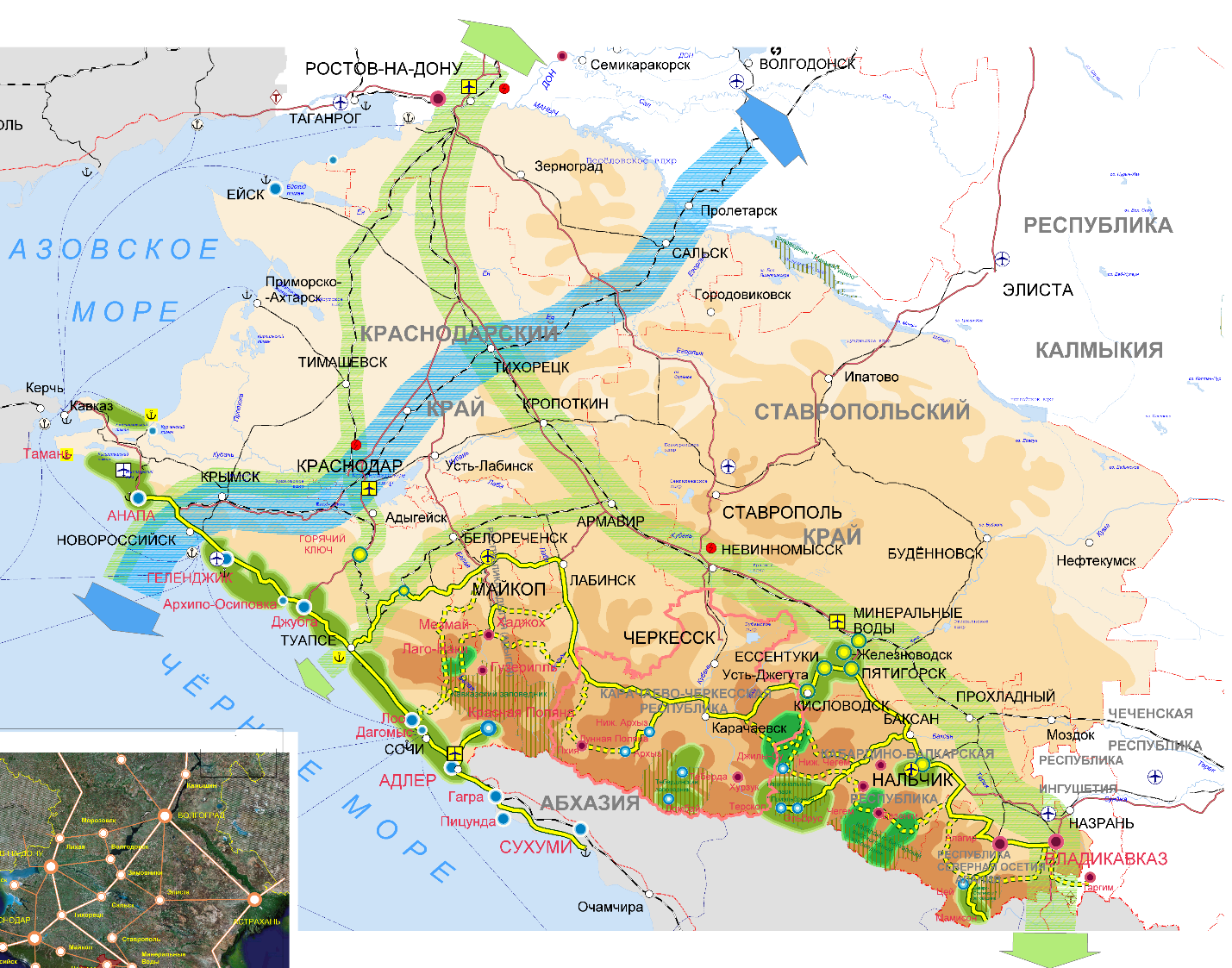 Рисунок 1.1 Положение планируемой территории относительно основных транспортных магистралей Юга РоссииОтносительно административно-территориального деления региона – городской округ располагается в южной части Ставропольского края. Городской округ имеет 5 пограничных муниципальных образований: 2 городских округа и 3 муниципальных района.Общая площадь в административных границах муниципального образования составляет 2090 км2, численность населения – 59,913 тыс. человек. Плотность населения – 28,67 чел./км2.Транспортно-географическое положение – положение города, района (региона) или страны по отношению к транспортной сети, сети транспортных узлов и потоков. Особенности положения объектов определяются характером территориального охвата (выделяют макроположение, мезоположение и микроположение).Макроположение рассматриваемой территории можно охарактеризовать как относительно выгодное, так положение Советского городского округа в зоне международного транспортного коридора «Север – Юг» (ответвление «Ростов-на-Дону – Минеральные Воды – Нальчик – Владикавказ – Грузия») позволяет осуществлять эффективные связи с соседними государствами, что благоприятно может сказаться для развития городского округа и населенных пунктов, входящих в его состав. Также по территории Советского городского округа проходит федеральная автомобильная дорога А-167 «Кочубей – Нефтекумск – Зеленокумск – Минеральные Воды».Мезоположение Советского городского округа – выгодное, транзитное, так городской округ занимает благоприятное положение по отношению к территории городов-курортов Кавказских Минеральных Вод, к городу Пятигорску – административному центру Северо-Кавказского федерального округа, к городу Минеральные Воды – крупному транспортному центру Юга России.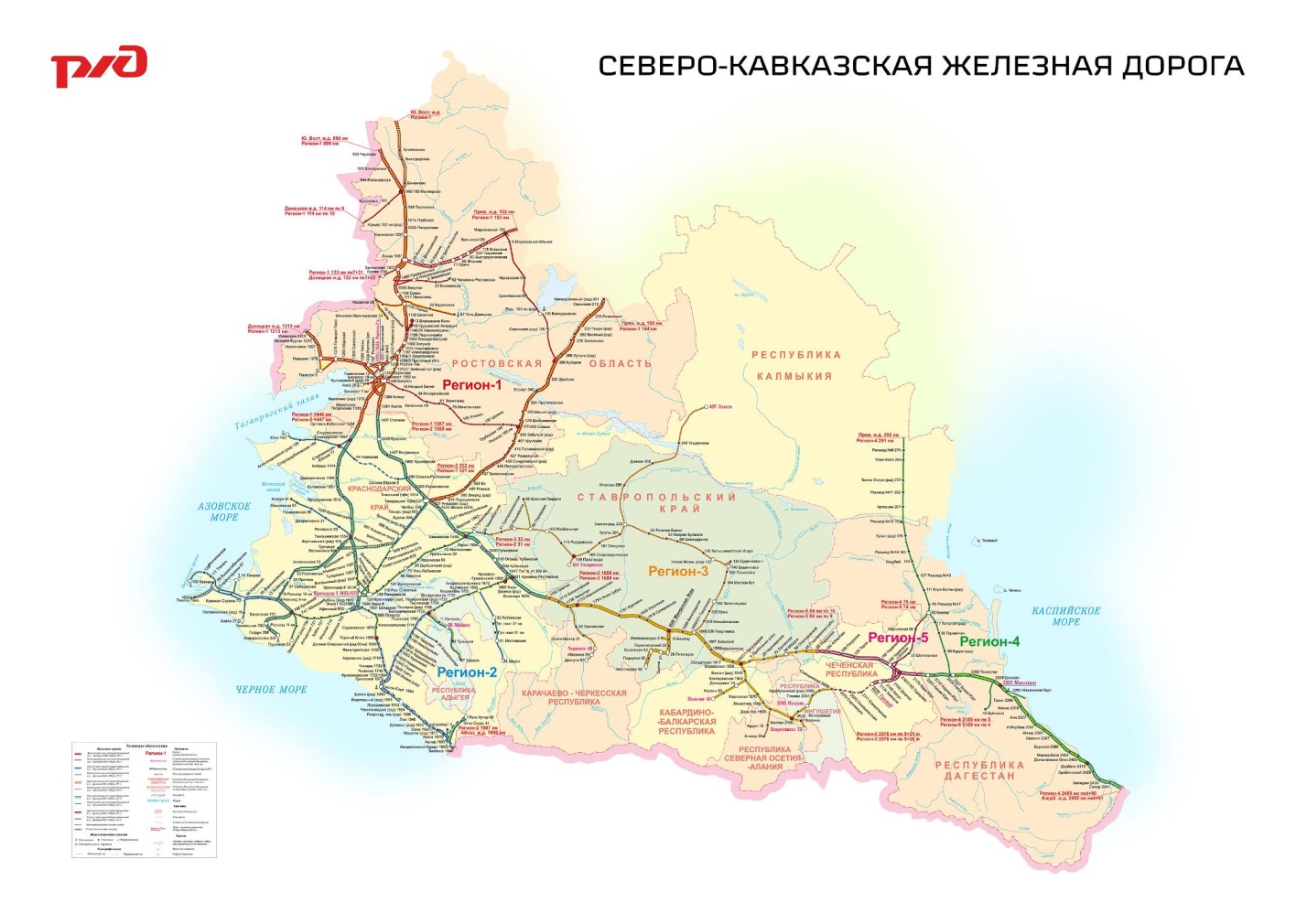 Рисунок 1.2 Положение Минераловодского региона в структуре Северо-Кавказской железной дороги – филиала ОАО «РЖД»На территории городского округа имеется участок железнодорожной линии «Георгиевск – Буденновск» Минераловодского региона Северо-Кавказской железной дороги, с расположенной здесь промежуточной железнодорожной станцией Зеленокумск. Городской округ имеет важное транзитное значение, обеспечивая связь Ставропольского края с соседними регионами Северо-Кавказского федерального округа (в первую очередь, с Кабардино-Балкарской Республикой и Республикой Северная Осетия-Алания).Внешние связи Советского городского округа с другими муниципального образования региона, а также с другими регионами России осуществляется автомобильным транспортом.Внешние автомобильные связи Советского городского округа обеспечивают автомобильные дороги общего пользования регионального значения «Зеленокумск – Никольское – Степное (в границах Ставропольского края)» (идентификационный номер 07 ОП РЗ 07К-094), «Зеленокумск - Соломенское – Степное (в границах Ставропольского края)» (идентификационный номер 07 ОП РЗ 07К-095).Микроположение Советского городского округа – выгодное, транзитное. Транспортное сообщение осуществляется по средством дороги регионального «Зеленокумск - Селивановка – Нины (в границах городского округа) (идентификационный номер 07 ОП РЗ 07К-096).В зоне часовой транспортной доступности от города располагаются 2 города Ставропольского края: г. Буденновск (средний город с численностью населения 62,073 тыс. человек) и г. Георгиевск (средний город с численностью населения 67,054 тыс. человек).В зоне двухчасовой доступности располагаются 7 городов, из них: 3 малых – г. Новопавловск (административный центр Кировского городского округа), г. Моздок (Республика Северная Осетия – Алания, районный центр), г. Прохладный (Кабардино-Балкарская Республика, районный центр), 1 средний – г. Минеральные Воды, 3 больших – г. Пятигорск , г. Ессентуки, г. Кисловодск.Центральный населенный пункт Советского городского округа – г. Зеленокумск располагается на различном удалении от городов Ставропольского края и СКФО (таблица 1.1).Таблица 1.1Расстояние от административного центра муниципального образованиядо крупных центров Ставропольского края и Северо-Кавказского федерального округаВ целом транспортно-географическое положение городского округа выгодное и обеспечивает взаимосвязи округа как с прилегающими муниципальными образования Ставропольского края, так и с соседними регионами.Проектом Схемы территориального планирования Ставропольского края и иными стратегическими и программными документами на территории городского округа предусматривается реализация ряда экономических, инфраструктурных проектов, в случае реализации которых у планируемого городского округа усилится транзитный потенциал.Промышленно-географическое положение – положение территории относительно источников энергии, источников основных видов промышленного сырья, промышленных центров.Промышленно-географическое положение Советского городского округа не выгодное – периферийное, ближайшими к округу промышленными центрами являются города Буденновск (химическая промышленность, пищевая промышленность, производство мебели, машиностроение), Пятигорск (машиностроение, легкая промышленность, пищевая промышленность, производство строительных материалов).Минерально-сырьевые ресурсы Советского городского округа представлены песками, глинами, песчано-гравийной смесью и подземными водами.Приоритетным направлением промышленного комплекса на территории Советского городского округа должно стать развитие неэнергоемких отраслей промышленности с ориентацией на потребителей продукции из региона Кавказских Минеральных Вод: пищевой и легкой промышленности.Аграрно-географическое положение – положение в системе сельского хозяйства, относительно районов производства сельскохозяйственного сырья; - относительно районов производства продуктов питания.Территория городского округа располагается в пределах сельскохозяйственной зоны Ставропольского края, имеющей зерново-животноводческую специализацию сельского хозяйства (зерновое хозяйство, мясное животноводство, овцеводство). Относительно центров производства сельскохозяйственной продукции в Ставропольском крае положение Советского городского округа можно охарактеризовать как выгодное. Советский городской округ является одним из лидеров по валовому сбору зерновых культур (более 400 тыс. тонн). Пограничный Георгиевский городской округ также лидирует по валовому сбору зерновых культур, по выращиванию плодово-ягодных и косточковых садов в Ставропольском крае и разведению птицы (11,4 % поголовья края).Пограничный с Советским городским округом Буденновский муниципальный район специализируются также на зерновом хозяйстве (лидер по валовому сбору зерновых культур, более 500 тыс. тонн), выращивании плодово-ягодных садов (кукурузы, подсолнечника, мясном скотоводстве, а также птицеводстве.Соседний Новоселицкий район – один из лидеров по выращиванию свиней (2,6 % всего поголовья Ставропольского края).Территория муниципального образования обладает перспективами развития аграрного сектора экономики, связанными в первую очередь с развитием «пригородных» узкоспециализированных предприятий интенсивного типа (тепличного овощеводства, плодоводческих и виноградарских предприятий, птицеводства, глубокой переработки продукции сельского хозяйства). С учетом особенностей аграрно-географического положения система земледелия на территории Советского городского округа в перспективе должна строиться с учетом развития интенсивных отраслей и больного разнообразия производственных типов хозяйств.Демо-географическое положение – положение территории относительно концентрации населения, трудовых ресурсов и научно-технических кадров.Согласно Схемы территориального планирования Ставропольского края территория Советского городского округа располагается в пределах центральной зоны расселения и Зеленокумской системы расселения, в которой «опорными» населенными пунктами выступают г. Зеленокумск, с. Солдато-Александровское, с. Горькая Балка, с. Отказное, с. Правокумское (рисунок 1.3).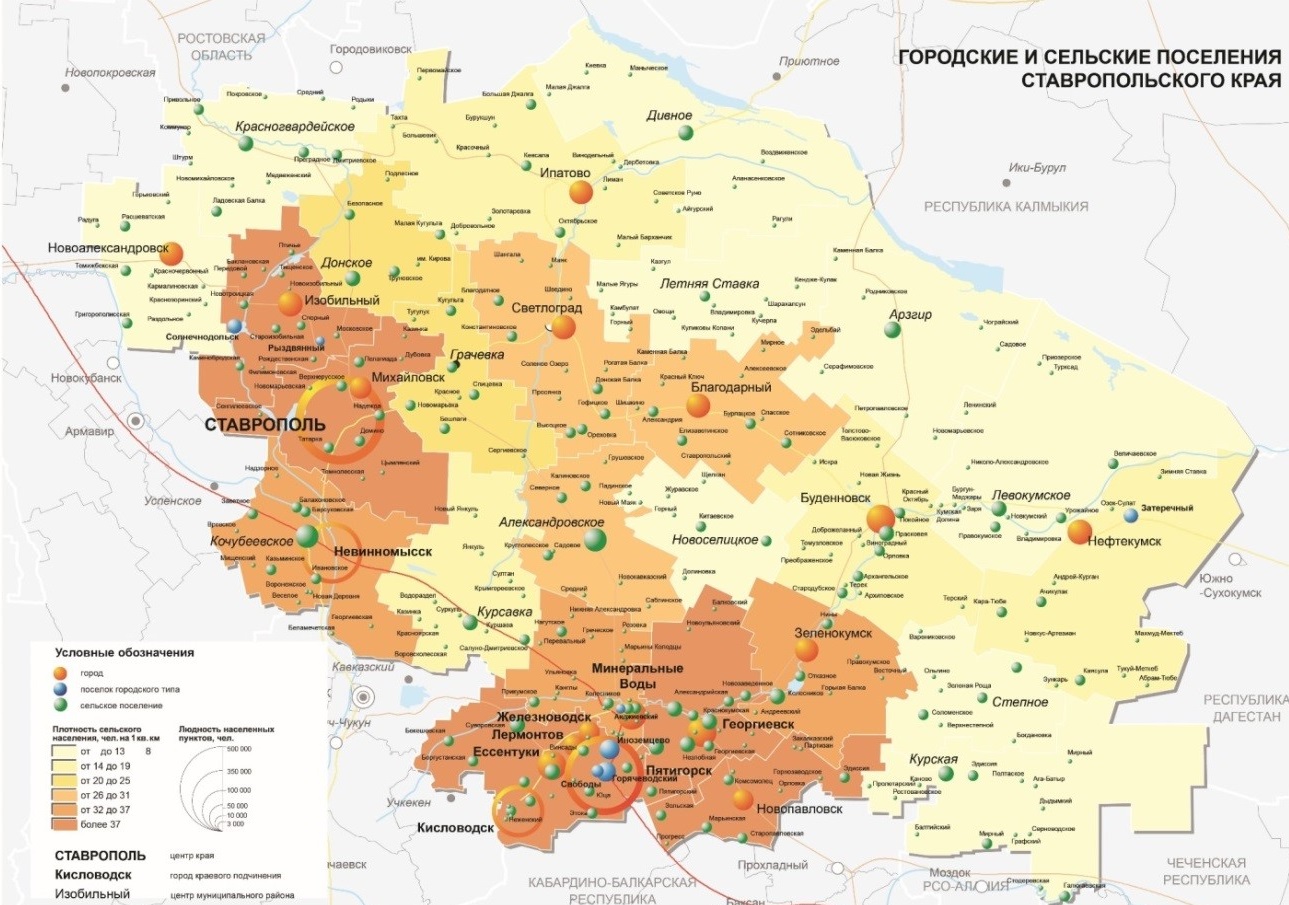 Рисунок 1.3 Распределение городских и сельских населенных пунктов Ставропольского края и плотность населения в 2017 г.В состав территории Советского городского округа входят 26 населенных пункта: город Зеленокумск, хутор Ковганский, хутор Привольный, хутор Рог, хутор Средний Лес, хутор Тихомировка, хутор Федоровский, хутор Восточный, хутор Кавказский, хутор Кононов, хутор Примерный, поселок Брусиловка, село Нины, поселок Селивановка, хутор Глубокий, село Правокумское, хутор Чарыков, село Горькая Балка, село Отказное, хутор Андреевский, поселок Железнодорожный, хутор Колесников, поселок Колтуновский, поселок Михайловка, хутор Петровский, село Солдато-Александровское (таблица 1.2).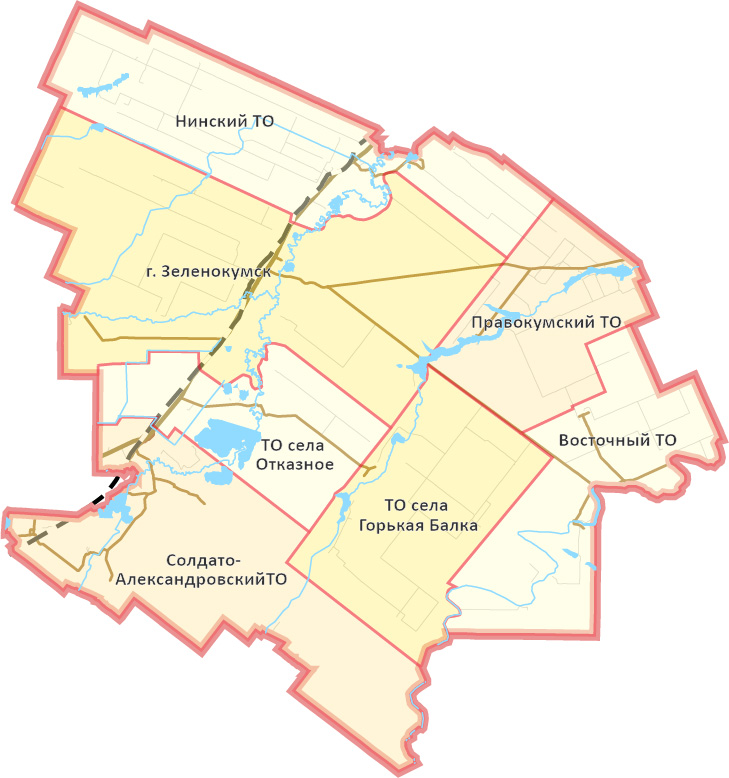 Рисунок 1.4 Схема границ территорий, подведомственных территориальным органам городского округаТаблица 1.2Населенные пункты, входящие в состав Советского городского округаАдминистративный центр округа – город Зеленокумск относится к категории малых городов с численностью населения менее 50 тыс. человек, сосредотачивая 56,9 % всего населения округа.Как видно из таблицы 3.4.2 по численности населения сельские населенные пункты Советского городского округа распределяются по 4 категориям:– малые (менее 200 человек) – 11 (44 % от общего числа всех сельских населенных пунктов);– средние (от 200 до 1000 человек) – 8 (32 %);– большие (от 1000 до 3000 человек) – 4 (16 %);– крупные (более 3000 человек) – 2 (8 %).Плотность населения на территории городского округа составляет 28,67 чел./км2 – 9 место среди муниципальных образований Ставропольского края (в среднем по краю – 42,25 чел./км2). Плотность сети сельских населенных пунктов – 11,9 единиц на 1000 км2.Территория муниципального образования расположена в непосредственной близости от региона Кавказских Минеральных Вод. Транспортная доступность до городов-курортов КМВ составляет полтора часа.Кавказские Минеральные Воды – крупнейший ареал расселения на территории Ставропольского края, концентрирующий является крупным центром концентрации трудовых ресурсов и частично технических кадров. Учитывая специализацию экономики городского округа и наличия достаточного количества высших учебных заведений на территории Кавказских Минеральных Вод, в муниципальном образовании дефицита указанных кадров не предвидится.Рыночное (сбыто-географическое) положение – положение территории относительно основных рынков сбыта товаров как производственного, так и потребительского назначения.Положение планируемой территории относительно центров производства и потребления в Ставропольском крае можно охарактеризовать как выгодное, так Советский городской округа располагается в зоне 1 – 2 часовой доступности от городов, входящих в состав агломерации Кавказских Минеральных Вод – крупнейшей системы расселения на территории Ставропольского края, и одного из крупнейших центров «потребления» региона. Данный факт в перспективе может способствовать наращиванию экономических связей производителей Советского городского округа с контрагентами из региона КМВ.Рекреационно-географическое положение – положение территории относительно основных туристических объектов, туристических центров и туристической инфраструктуры. Рекреационно-географическое положение планируемой территории весьма выгодное, так городской округ расположен близко к туристическим центрам и рекреационным территориям.Ближайшая рекреационная территория – эколого-курортный регион Кавказских Минеральных Вод. Кавказские Минеральные Воды – крупнейший и один из старейших курортных регионов Российской Федерации. Свыше 130 минеральных источников и большие запасы иловой грязи озера Тамбукан делают КМВ уникальным бальнеологическим курортом. Регион КМВ отличается живописными природными ландшафтами, горным целебным климатом и славится своими предприятиями санаторно-курортного комплекса в России. Их основная специализация - оказание медицинских и оздоровительных услуг, лечение всемирно известными водами и минеральными грязями. Ближайшие города-курорты – Пятигорск, Кисловодск, Ессентуки – находится в зоне полуторачасовой транспортной доступности от Зеленокумска.II. Характеристика существующего состояния транспортной инфраструктуры Советского городского округа Ставропольского края. Оценка финансирования транспортной инфраструктурыТранспортная инфраструктура – совокупность путей сообщения, транспортных сооружений и устройств различных видов транспорта, предназначенных для пассажирских и грузовых перевозок, ремонта, технического обслуживания и хранения транспортных средств в пределах определенной территории. В составе транспортной инфраструктуры выделяются: транспортные системы городов, единые транспортные системы городов-центров и тяготеющих к ним районов, транспортные системы отдельных регионов и страны в целом.Советский городской округ отличается выгодным транспортно-географическим положением, способствующим взаимосвязям округа как с прилегающими муниципальными образованиями Ставропольского края, так и с соседними регионами.Транспортная система Советского городского округа неразрывно связана с транспортной системой Ставропольского края. Транспортная система планируемого муниципального образования включает в себя системы внешнего транспорта (железнодорожного и автомобильного), системы транспорта населенных пунктов округа, составной частью которой является улично-дорожная сеть и транспортные сооружения. При этом системы, объекты и сооружения внешнего и городского транспорта тесно связаны друг с другом.Текущее состояние и ограничения развития транспортной сети Советского городского округа предопределены равнинным слабопересеченным рельефом степей Предкавказья с относительно однородным уровнем сельскохозяйственного освоения территории.В данном разделе проводится анализ существующего состояния транспортной инфраструктуры и уровня транспортного обслуживания населения и предприятий городского округа, выявление текущих проблем и путей их решения с учетом возможного использования рекомендуемых и реализованных решений в перспективе.2.1 Внешний транспортЖелезнодорожный транспорт. Железнодорожный транспорт в Советском городском округе имеет важное значение, основные грузопотоки имеют преимущественно транзитный характер.В пределах городского округа располагается участок Северо-Кавказской железной дороги (далее – СКЖД), представленный участком железнодорожной линии Георгиевск – Буденновск Минераловодского региона СКЖД, которая имеет большое влияние на планировочную структуру городского округа. Данный участок является транзитным и большой объем транспортной работы (имеет значительные грузовые потоки с развитым пассажирским сообщением) и обеспечивает внешние связи городского округа с другими регионами Северо-Кавказского федерального округа.В г. Зеленокумске располагается промежуточная железнодорожная станция Зеленокумск. В Советском городском округе также имеется ведомственный участок железной дороги, используемый предприятиями строительной индустрии.Станция Зеленокумск Северо-Кавказской железной дороги расположена в городе Зеленокумске, по характеру работы является промежуточной, относится к грузовому типу. На станции имеется элеватор. От станции Зеленокумск следуют поезда до таких городов, как Минеральные Воды, Буденновск, Георгиевск. Пассажирские поезда дальнего следования через станцию не курсируют. На станции имеется здание вокзала, числится на балансе Минераловодской дистанции гражданских сооружений. На станции находятся две платформы – 1 боковая и 1 островная, форма платформ – прямая и низкая. Водный транспорт. В силу физико-географических условий на территории Ставропольского края условия для развития водного транспорта отсутствуют.Услугами внутреннего водного транспорта экономика населенного пункта может быть обеспечена через речной порт в г. Краснодаре (Краснодарский край). Ближайший к поселению морской порт – Туапсинский морской торговый порт (Краснодарский край). К Волго-Балтийской системе выход может осуществляться через порты Астрахань (Астраханская область) и Махачкала (Республика Дагестан). Воздушный транспорт. На территории Советского городского округа нет действующих предприятий воздушного транспорта. В силу необходимости поддержания содействию ликвидации чрезвычайных ситуаций на территории городского округа, а также для нужд медицинской (санитарной) авиации и прочих целей.Ближайшим аэропортом является международный аэропорт федерального значения «Минеральные Воды», крупнейший аэропорт Ставропольского края и Северо-Кавказского федерального округа.Трубопроводный транспорт. Согласно материалам Схемы территориального планирования Ставропольского края (утверждена постановлением Правительства Ставропольского края от 17.06.2020 г. №324-п) на территории Советского городского округа располагаются элементы трубопроводной инфраструктуры.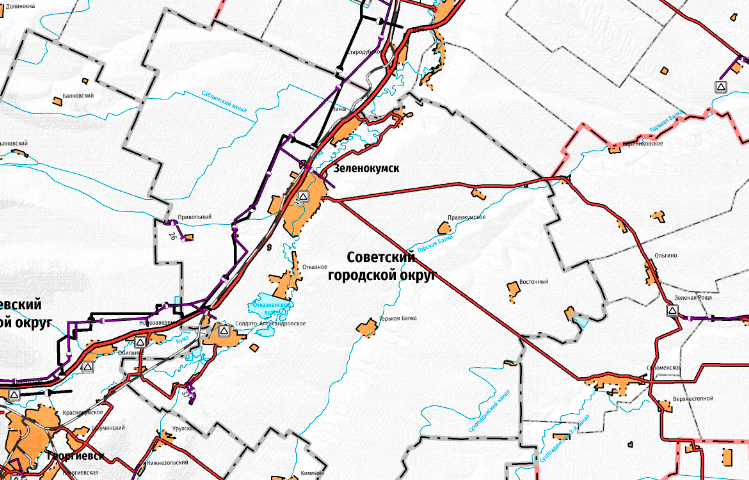 Рисунок 2.1.1 Фрагмент карты планируемого размещения объектов регионального значения в области газоснабжения, теплоснабжения, трубопроводного транспорта Схемы территориального планирования Ставропольского края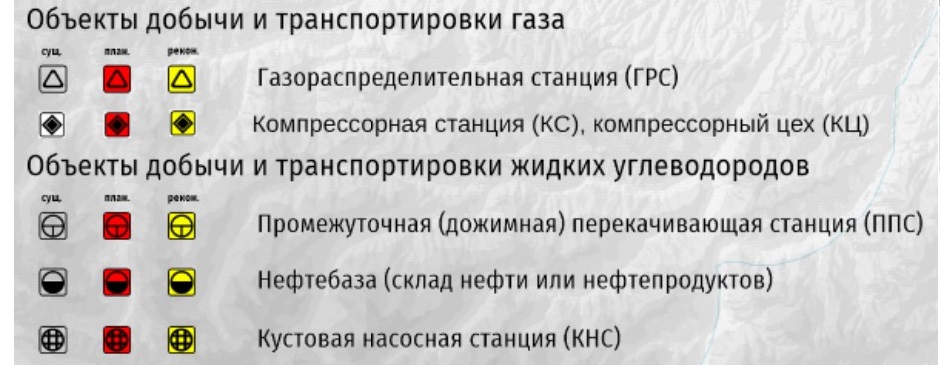 Рисунок 2.1.2 Фрагмент карты планируемого размещения объектов регионального значения в области газоснабжения, теплоснабжения, трубопроводного транспорта Схемы территориального планирования Ставропольского края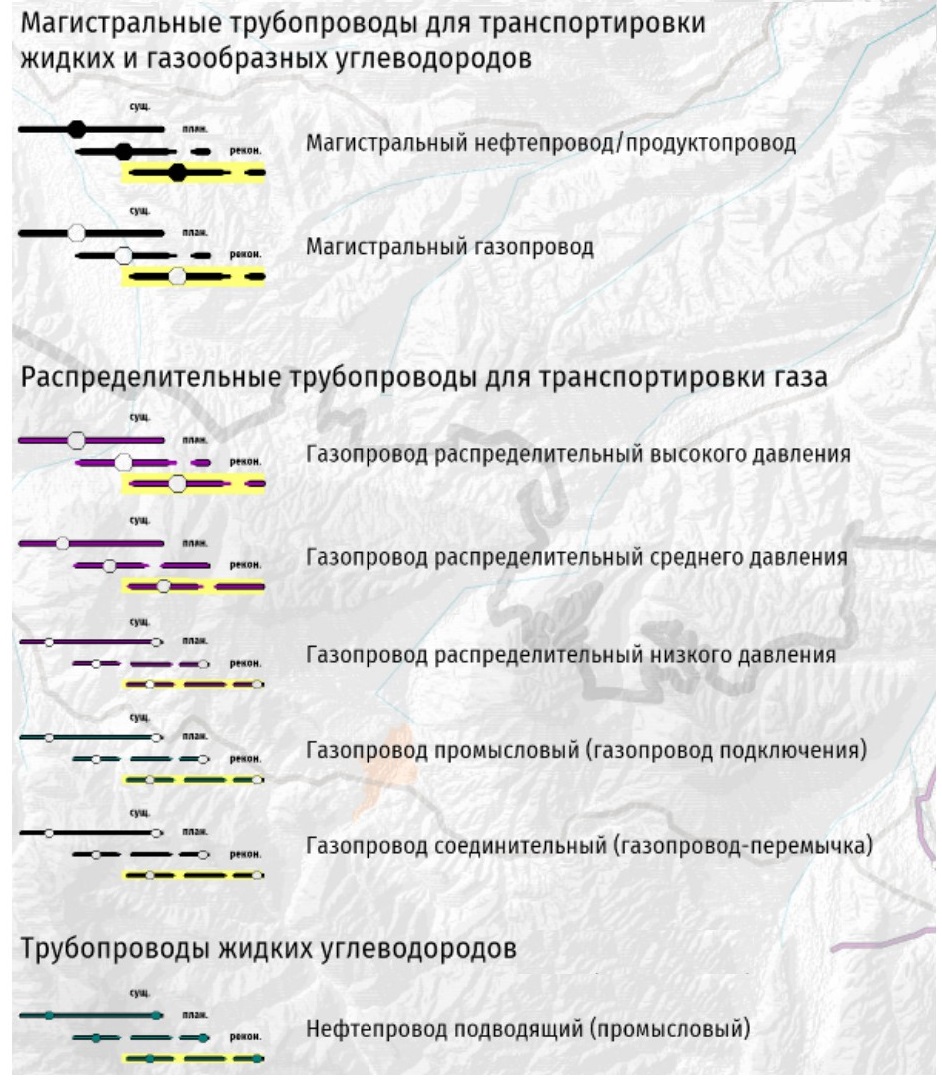 Рисунок 2.1.3 Фрагмент карты планируемого размещения объектов регионального значения в области газоснабжения, теплоснабжения, трубопроводного транспорта Схемы территориального планирования Ставропольского краяАвтомобильный транспорт. Автомобильный транспорт, представленный сетью автомобильных дорог федерального и регионального значения, является важным элементом планировочный структуры планируемого муниципального образования. По территории городского округа осуществляется движение внешнего пассажирского и межрегионального сообщения.В соответствии с Перечнем автомобильных дорог общего пользования федерального значения, утвержденного Постановлением Правительства Российской Федерации от 17.11.2010 г. № 928 через территорию Советского городского округа проходит автомобильная дорога общего пользования федерального значения А-167 «Кавказ».В соответствии с Перечнем автомобильных дорог общего пользования, являющихся государственной собственностью Ставропольского края (автомобильные дороги общего пользования регионального или межмуниципального значения), утвержденным Постановлением Правительства Ставропольского края от 23.12.2009 г. № 334-п, на территории Советского городского округа проходят 11 автомобильных дорог общего пользования регионального значения (таблица 2.1.1).Таблица 2.1.1Перечень автомобильных дорог общего пользования, являющихся государственной собственностью Ставропольского края (автомобильные дороги общего пользования регионального или межмуниципального значения)В соответствии с реестром межмуниципальных маршрутов регулярных перевозок пассажиров автомобильным транспортом в Ставропольском крае, опубликованном на официальном сайте Министерства дорожного хозяйства и транспорта Ставропольского края (www. dorogisk.ru) по территории планируемого Советского городского округа Ставропольского края проходит 54 межмуниципальных маршрута (таблица 2.1.2).Таблица 2.1.2Реестр межмуниципальных маршрутов регулярных перевозок пассажиров, проходящих через территорию Советского городского округа2.2 Автомобильные дороги местного значения. Улично-дорожная сетьАвтомобильные дороги местного значения. В соответствии с Постановлением Администрации Советского городского округа Ставропольского края от 22.11.2018 г. № 1658 «Об утверждении Перечня автомобильных дорог общего пользования местного значения Советского городского округа Ставропольского края» на территории планируемого муниципального образования зарегистрировано 390 объектов (автомобильные дороги, улицы, переулки) общего пользования местного значения (Приложение 1).Улично-дорожная сеть населенных пунктов обеспечивает связи жилых, производственных, туристских и рекреационных градостроительных образований с центром населенного пункта и между собой, подъезды и подходы к земельным участкам всех зданий и сооружений, а также транспортные связи населенного пункта с прилегающими территориями и другими поселениями.В целом улично-дорожная сеть Советского городского округа, выделенная в процессе функционального зонирования территории, занимает около 0,9 % от всей территории муниципального образования. Наиболее высокий процент УДС приходится на крупнейшие населенные пункты городского округа, что обусловлено исторически сложившейся плотной улично-дорожной сетью и наличием магистральных улиц (преимущественно в г. Зеленокумске).Магистральная улично-дорожная сеть выделена на основе анализа транспортного комплекса населенных пунктов, характера передвижений, обследований сети, ранее выполненных работ, применительно к территории современного Советского городского округа.Классификация улиц и дорог принята в соответствии с СП 42.13330.2016 Свод правил. Градостроительство. Планировка и застройка городских и сельских поселений.На территории Советского городского округа в составе УДС населенных пунктов выделены 3 типа дорог и улиц (таблица 2.2.1).Таблица 2.2.1Сеть улиц и дорог Советского городского округаТаблица 2.2.2Расчетные параметры улиц и дорог Советского городского округаСамую развитую систему улично-дорожной сети в функциональном и техническом отношении в Советском городском округа имеет город Зеленокумск – крупнейший населенный пункт муниципального образования.Транспортный каркас города Зеленокумска формируют в первую очередь улицы и дороги общегородского и районного значения:50 лет Октября – основная улица, обеспечивающая выход городского транспорта на автомобильные дороги, по средствам которых осуществляются внешние планировочные связи города.60 лет Октября и Пугачева – основные улицы, обеспечивающие транспортное сообщение г. Зеленокумска и крупнейших населенных пунктов городского округа.Советская, Мира, Ессентукская, Ленина – улицы общегородского значения, обеспечивающие связь между жилыми и рекреационными территориями с общественными центрами г. Зеленокумска.При подготовке документации по планировке территории применительно к элементам улично-дорожной сети Советского городского округа необходимо использовать параметры, приведенные в поперечных профилях, представленных на рисунках 2.2.1, 2.2.2, 2.2.3 и 2.2.4.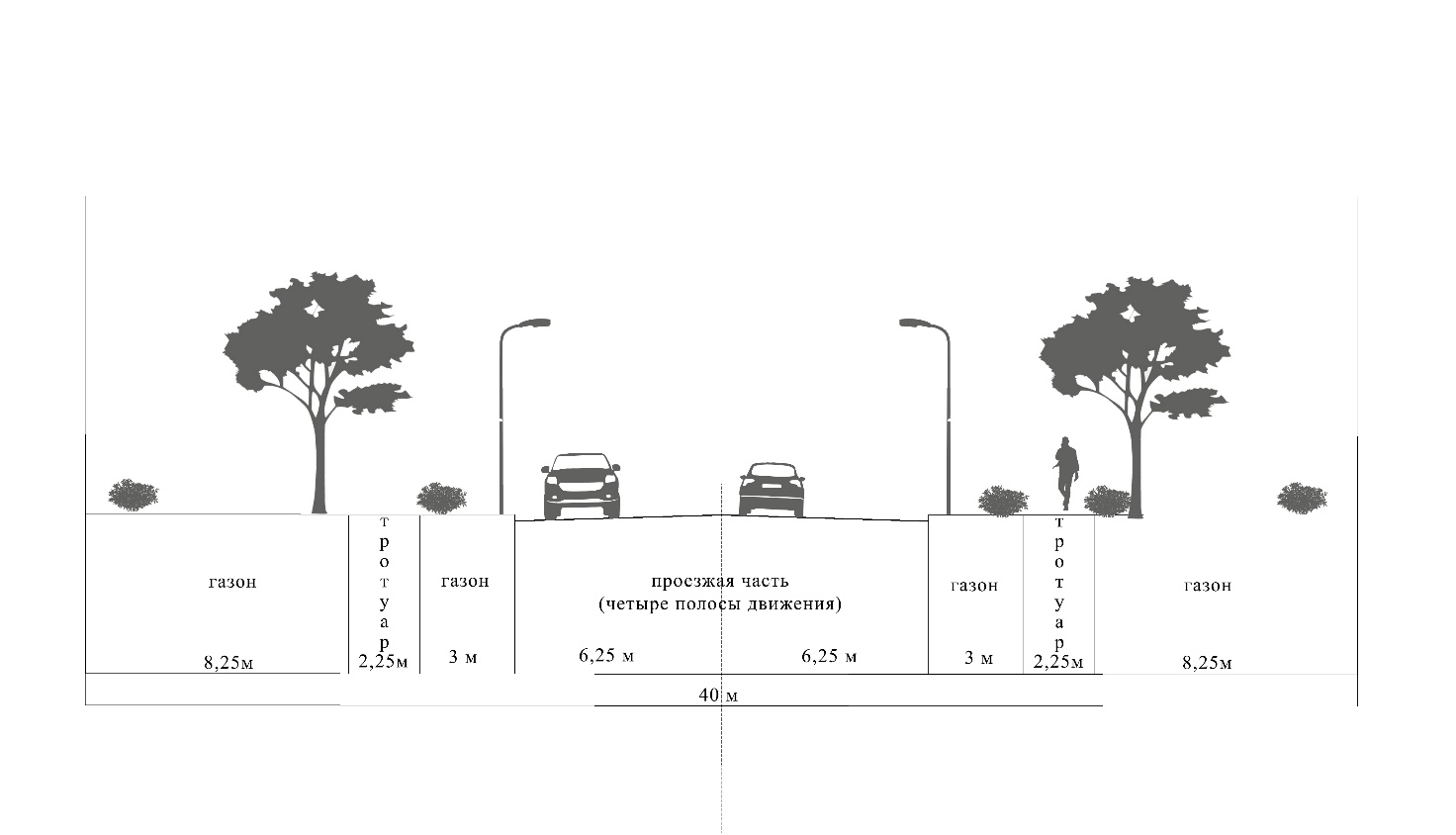 Рисунок 2.2.1 Типовой поперечный профиль улицы общегородского значения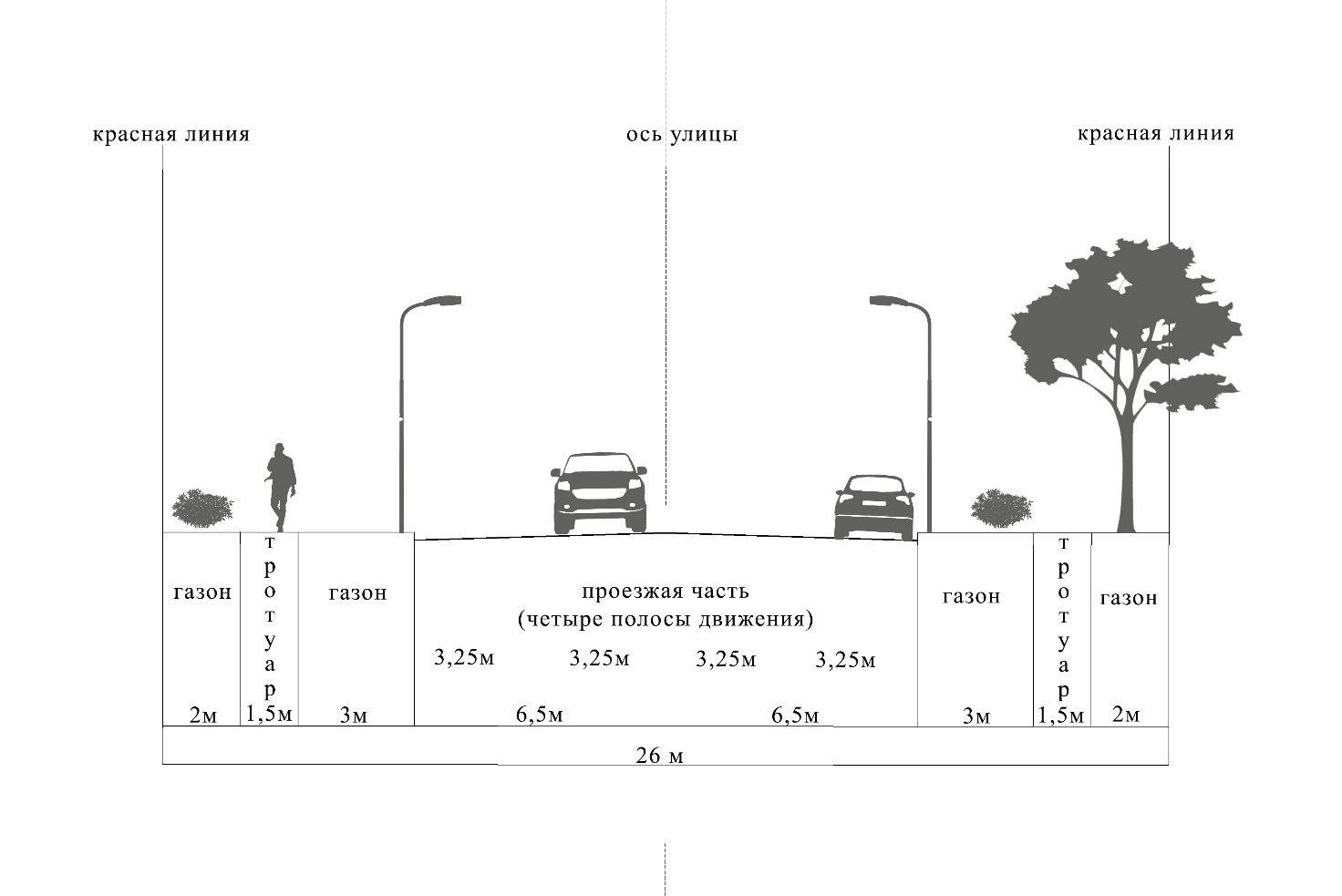 Рисунок 2.2.2 Типовой поперечный профиль улицы районного значения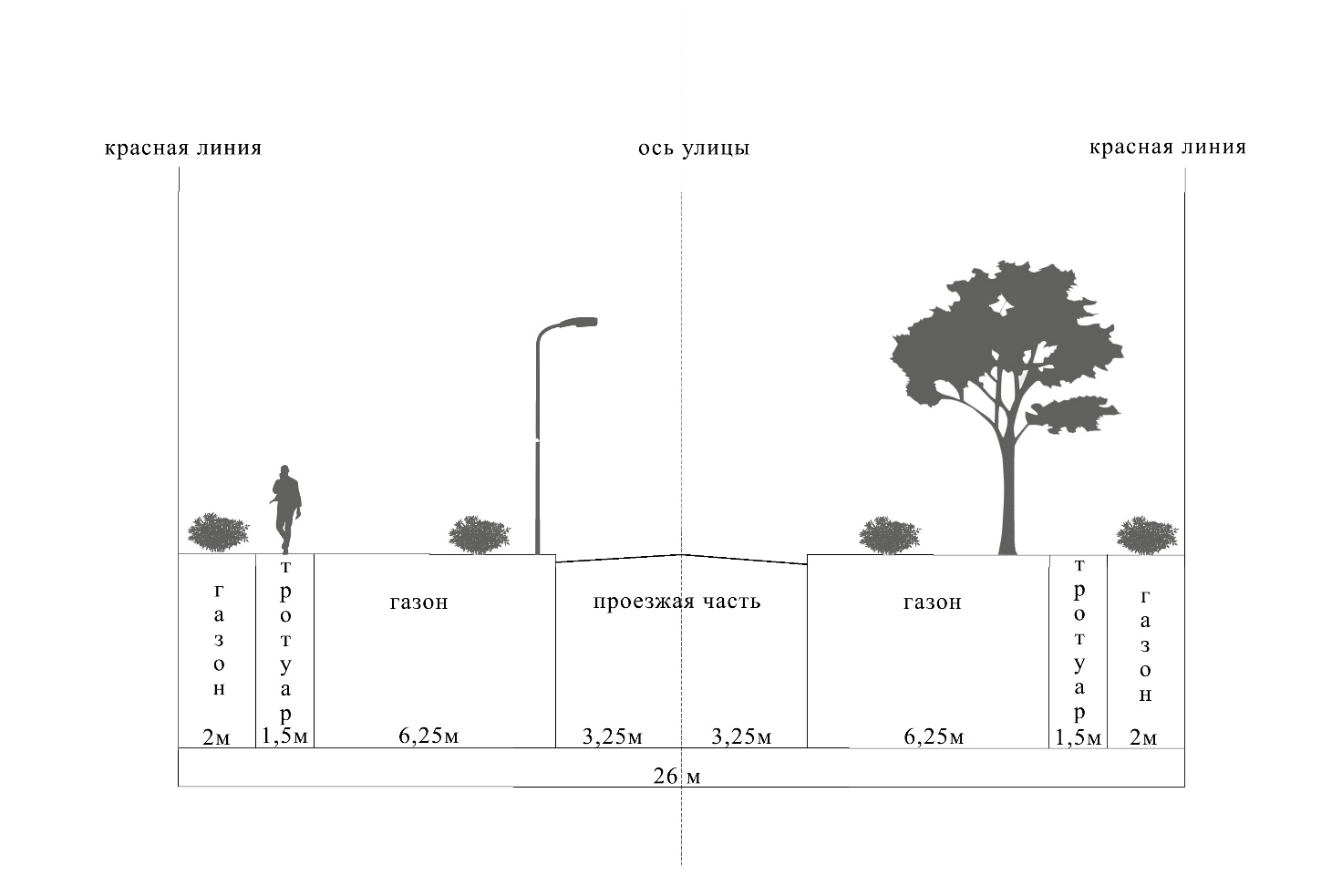 Рисунок 2.2.3 Типовой поперечный профиль улицы районного значения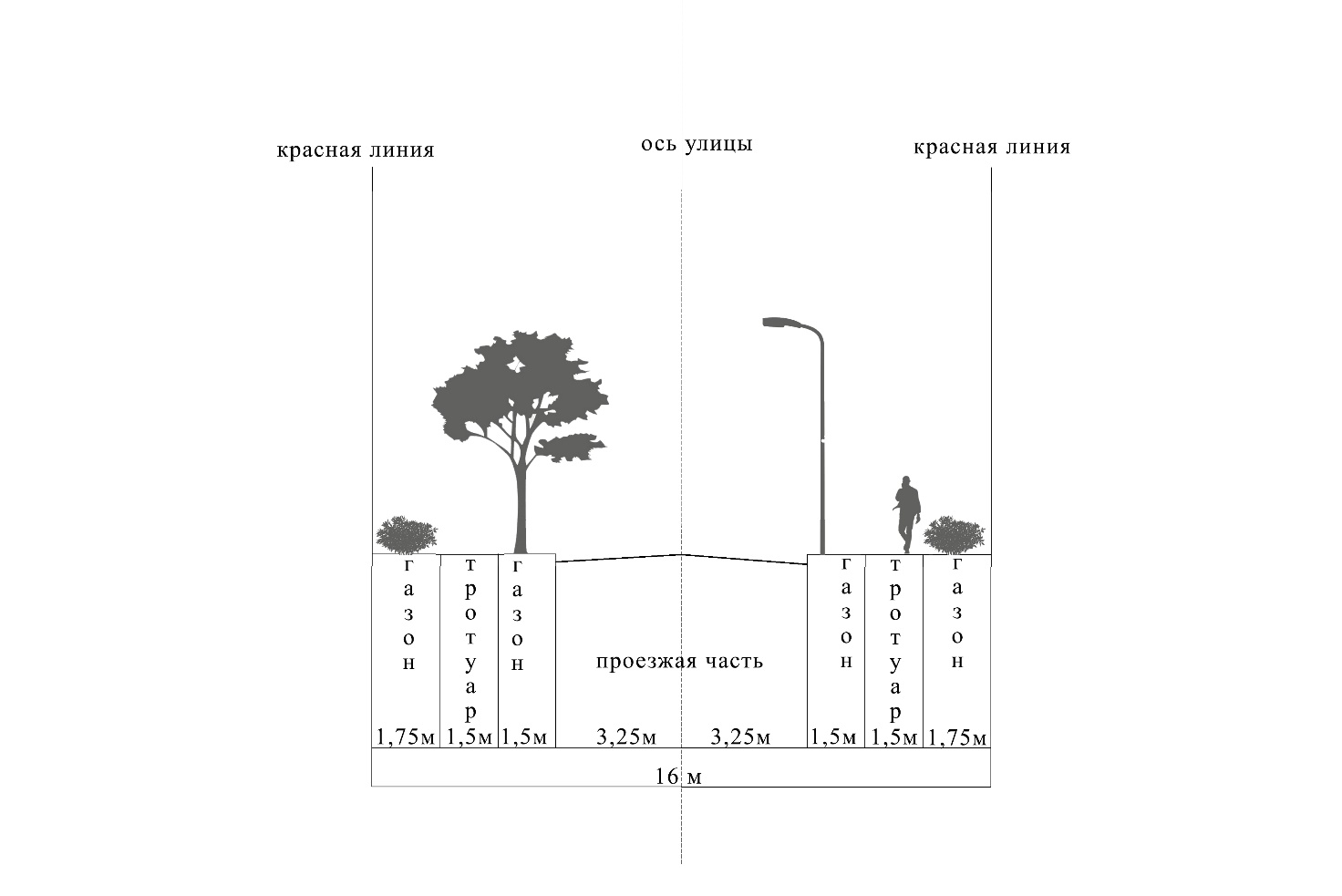 Рисунок 2.2.4 Типовой поперечный профиль улицы местного значенияIII. Прогноз транспортного спроса, изменения объемов и характера передвижения населения и перевозок грузов3.1 Прогноз социально-экономического и градостроительного развития Советского городского округаРазмеры территорий для нового строительства (размещения жилищного фонда, общественных зданий и сооружений, отдельных коммунальных и промышленных объектов, не требующих устройства санитарно-защитных зон, для устройства путей внутрипоселенческого сообщения и мест общего пользования), определяются в соответствии с правилами и нормами проектирования, установленными в СП 42.13330.2011 Градостроительство. Планировка и застройка городских и сельских поселений. Актуализированная редакция СНиП 2.07.01-89* (с поправкой).Вопрос пространственного развития в логике территориального планирования находится в тесной взаимосвязи с прогнозной численностью населения, так как именно этот показатель определяет потребность в дополнительном строительстве объектов различного назначения. Ввиду того, что население муниципального образования, согласно оптимистическому демографическому прогнозу, незначительно увеличится, необходимо осуществить строительство нового жилья, а соответственно и объектов социально-бытового обслуживания, производственных предприятий, как сферы приложения труда, новых рекреационных центров в городском округе на первую очередь и расчетный срок. Пространственное развитие планируемой территории будет осуществляться преимущественно за счет свободных земельных массивов земель населенного пункта. Здесь планируется строительство индивидуальных жилых домов, тем самым увеличится зона жилой застройки. 3.2. Прогноз транспортного спроса городского округа, объемов и характера передвижения населения и перевозок грузов по видам транспорта, имеющегося на территории городского округаНа перспективу ожидается значительное увеличение количественных параметров услуг грузового и пассажирского транспорта всех направлений: железнодорожного и автомобильного. Для этого потребуется иной качественный уровень организации системы управления грузовыми и пассажирскими перевозками, а также транспортным комплексом в целом.С повышением жизненного уровня ускоренно растут мобильность и подвижность населения, объемы и дальность перевозок, в значительной мере определяющие социально-экономическое развитие общества. Потребность человека в передвижении во многом определяется:− уровнем развития общества;− социальной структурой;− укладом жизни;− характером расселения по территории городского округа;− свободным временем и реальными доходами населения;− культурно-бытовыми потребностями;− концентрацией мест жительства и мест работы;− ростом населения городского округа др.Передвижения человека могут быть пешеходными и транспортными (на индивидуальном или общественном транспорте). В случае сочетания нескольких способов передвижений или видов транспорта, их называют сложными или комбинированными. Любые передвижения осуществляются в соответствии с определенной целью: трудовые, учебные, культурно-бытовые, служебные. Трудовые − поездки на работу, с работы. Учебные − поездки учащихся, студентов в учебные заведения и обратно. Культурно-бытовые − поездки по различным личным и бытовым нуждам, являющиеся эпизодическими и зависящие от доходов, социального статуса, рода занятий, возраста и др.Служебные − поездки в рабочее время при производственной необходимости или выполнении служебных обязанностей.Выбор способа передвижения, вида транспорта и степени их использования зависят от ряда факторов: социальные (социальный статус, семейное положение, принадлежность к референтной группе), личностные (возраст, этап жизненного цикла семьи, род занятий, экономическое положение, образ жизни, представление о себе), культурные (культура, субкультура, принадлежность к социальному классу), психологические (мотивация), состояние развития транспортной системы, качество транспортного обслуживания территории, уровень автомобилизации, расстояние передвижения и др.3.3 Прогноз развития транспортной инфраструктурыТранспортный комплекс представлен предприятиями автомобильного и железнодорожного транспорта, обеспечивающие возможность доставки грузов и перевозку пассажиров во всех направлениях по краю и за его пределами.На территории Советского городского округа действуют 54 маршрута межмуниципальных регулярных перевозок из них. Деятельность по перевозке пассажиров осуществляют 4 субъекта (2 организации и 2 индивидуальных предпринимателя).Основным видом транспорта является автомобильный. Город Зеленокумск расположен в 240 км от краевого центра г. Ставрополь, связан с ним шоссейной дорогой федерального  значения Р-217 «Кавказ». Дороги, соединяющие все населённые пункты городского округа и краевой центр имеют твёрдое покрытие. Через городской округ проходит сеть региональных автомобильных дорог: «Горькая Балка – Отказное-примыкание к автомобильной дороге «Кочубей – Зеленокумск – Минводы», «Подъезд к хутору Привольный от автомобильной дороги «Кочубей – Зеленокумск – Минводы», «Зеленокумск – Тихомировка», «Подъезд к хутору Кононов от автомобильной дороги «Зеленокумск – Соломенское – Степное», «Восточный  – Кавказский – Примерный», «Правокумское – Глубокий – примыкание к автомобильной дороге «Зеленокумск – Степное», «Михайловка – Колтуновский», «Подъезд к хутору Кавказский от автомобильной дороги «Зеленокумск – Соломенское – Степное», «Поселок Селивановка – поселок Брусиловка», «Село Солдато-Александровское – хутор Колесников», также имеется развитая сеть дорог общего пользования местного значения. За период 2014-2018 гг. согласно проекту организации дорожного движения в установлены знаки на автодорогах: Зеленокумск – х. Привольный, Правокумское – х. Глубокий примыкание к автодороге Зеленокумск – Степное, строительство автопавильонов в х. Ковганский, на автомобильной дороге «Подъезд к х. Привольный  от а/д «Кочубей – Зеленокумск – Минводы» 3+554 и 3+625 (2 шт.), на автодороге «с. Солдато-Александровское – х. Колесников». Установлены светофорные объекты в х. Михайловка и  х. Андреевском, проведена реконструкция более 5 км. дорог, осуществлен ремонт твердого покрытия более 30 км  существующих дорог, установлено 6  светофоров, а также в 2014 году проведена реконструкция автомобильного моста через р. Кума по ул. 60 лет Октября. Проведенные работы позволили уменьшить транспортные грузопотоки и улучшить экологическую обстановку в городе.Автомобильный транспорт – важнейшая составная часть инфраструктуры городского округа, удовлетворяющая потребностям всех отраслей экономики и населения в перевозках грузов и пассажиров, перемещающая различные виды продукции между производителями и потребителями, осуществляющий общедоступное транспортное обслуживание населения.Таким образом, в период реализации программы транспортная инфраструктура по видам транспорта не претерпит существенных изменений. Основным видом транспорта является автомобильный.Для целей обслуживания действующих производственных предприятий сохраняется использование грузового транспорта.   3.4 Прогноз развития дорожной сети городского округаОсновными направлениями развития дорожной сети городского округа в период реализации Программы будут являться сохранение протяженности, соответствующим нормативным требованиям, автомобильных дорог, поддержание автомобильных дорог на уровне, соответствующем категории дороги, путем нормативного содержания дорог, повышения качества и безопасности дорожной сети, а также строительство новых автомобильных дорог.Капитальный ремонт, ремонт и содержание существующей дорожно-уличной сети позволит поддерживать проезжую часть улиц и автомобильных дорог в соответствии с действующими нормами, снизить аварийность, улучшить экологическую обстановку. Автодороги с асфальтобетонным, не отвечающие нормативным требованиям, составляют 57,9 % от дорог общего пользования местного значения и 6,9% − автодорог общего пользования регионального значения.В рекомендательном порядке предлагается благоустройство пешеходных зон и устройство дорог (асфальтобетон) в Советском городском округе. Межремонтные сроки эксплуатации мостов составляют 30-35 лет. После указанного срока в сооружении начинают развиваться необратимые дефекты, которые ведут к снижению грузоподъемности сооружения. В связи с вышесказанным необходимо производство своевременных ремонтных работ.Незначительная часть подъездных дорог (к предприятиям, домовладениям) имеют грунтовое покрытие негативно сказывается, что на безопасности дорожного движения и скорости движения, а также приводит к повышенному износу транспортных средств и дополнительному расходу топлива.Отставание развития дорожной сети сдерживает социально-экономический рост во всех отраслях экономики и уменьшает мобильность передвижения трудовых ресурсов.В соответствии с определёнными выше приоритетами развития транспортного комплекса городского округа проектом Программы предусмотрены нижеописанные мероприятия по оптимизации улично-дорожной сети.Программой даются предложения по формированию сети магистральной улично-дорожной сети в соответствие с нормативами.В основу построения улично-дорожной сети положена идея увеличения числа связей между существующими и планируемыми районами городского округа и включение улично-дорожной сети в автодорожную систему региона.При проектировании улиц и дорог в районах нового жилищного строительства необходимо соблюдать проектную ширину улиц в красных линиях, что позволит избежать в дальнейшем реализации дорогостоящих мероприятий по изъятию земельных участков и сноса объектов капитального строительства с целью расширения улиц. Проектируемые улицы должны размещаться на рельефе, чтобы было выполнено требование соблюдения нормативных уклонов. Необходимо уделять особое внимание проектированию и строительству основных улиц в условиях наличия сложных геоморфологических факторов.Уровень транспортного обеспечения существенно влияет на градостроительную ценность территории. Задача развития транспортной инфраструктуры – создание благоприятной среды для жизнедеятельности населения, нейтрализация отрицательных климатических факторов, снижение социальной напряженности от транспортного дискомфорта.При проектировании улично-дорожной сети максимально учтена сложившаяся система улиц и направление перспективного развития населенных пунктов, предусмотрены мероприятия по исключению имеющихся недостатков. Введена четкая дифференциация улиц по категориям в соответствии с таблицей 11.1. СП 42.13330.2016 Градостроительство. Планировка и застройка городских и сельских поселений. Актуализированная редакция СНиП 2.07.01-89*.Программой предложено строительство новых, ремонт и реконструкция уже существующих улиц и дорог. Ширина проезжей части городских дорог и главных улиц – от 6 до 8 м, улиц в жилой застройке, проездов и улично-дорожной сети – от 4 до 6 м, а также предлагается дорожная одежда с покрытием из асфальтобетона.3.5 Прогноз уровня автомобилизации, параметров дорожного движенияНа протяжении последних лет наблюдается тенденция к увеличению числа автомобилей на территории городского округа. Основной прирост этого показателя осуществляется за счёт увеличения числа легковых автомобилей Станции технического обслуживания автомобилей следует проектировать из расчета один пост на 200 легковых автомобилей. Автозаправочные станции (АЗС) следует проектировать из расчета одна топливо-раздаточная колонка на 1200 легковых автомобилей.3.6 Прогноз показателей безопасности дорожного движенияОсновным видом совершения дорожно-транспортных происшествий является столкновение, наезд на пешехода. Причиной ДТП является нарушение правил проезда перекрестка, превышение скоростного режима, непредоставление преимущества в движении пешеходов. Основными дорожными факторами при совершении ДТП явились – отсутствие или плохая различимость дорожной разметки, дефекты дорожного покрытия, отсутствие дорожных знаков, отсутствие ограждений в необходимых местах, плохая видимость на перекрестке, отсутствие освещения, отсутствие направляющих устройств на кривых малого радиуса.Потери от дорожно-транспортных происшествий, связанные с гибелью и ранениями людей, с повреждением автомобильного транспорта, влекут за собой расходы бюджетной системы на медицинское обслуживание, административные расходы и расходы по восстановлению технического оснащения дорог. Факторами, влияющими на снижение аварийности, станут обеспечение контроля за выполнением мероприятий по обеспечению безопасности дорожного движения, развитие систем видеофиксации нарушений правил дорожного движения, развитие целевой системы воспитания и обучение детей безопасному поведению на улицах и дорогах, проведение разъяснительной и предупредительно-профилактической работы среди населения по вопросам обеспечения безопасности дорожного движения с использованием СМИ. Четкое выполнение мероприятий Программы позволит снизить количество ДТП при создании удовлетворительных дорожных условий.3.7 Прогноз негативного воздействия транспортной инфраструктуры на окружающую среду и здоровье населенияКоличество автомобильного транспорта в последние десятилетия быстро растет. Прогнозы на 2030 г. для городского округа предполагают дальнейший рост легкового и грузового транспорта. Городская транспортная инфраструктура не справляется с большим количеством индивидуального автотранспорта: возникают заторы, проблемы с паркованием автомобилей. Также транспорт воздействует на окружающую среду, загрязняя атмосферу, изменяя климат, увеличивая бытовой шум. В связи с этим растет беспокойство по поводу воздействия транспорта на окружающую среду и здоровье населения. Возникающий риск для здоровья требует все более срочных действий для снижения негативного воздействия и связанного с ним риска. Включение вопросов защиты окружающей среды и охраны здоровья в политику для транспорта совершенно необходимо для обеспечения устойчивости развития и снижения заболеваемости.Чтобы оценить важность проблемы, рассмотрим ряд факторов, неблагоприятно влияющих на здоровье.Загрязнение атмосферы. Выбросы в воздух черного дыма и газообразных загрязняющих веществ (диоксид азота (NO2), диоксид серы (SO2) и озон (О3)) приводят к множеству вредных проявлениях для здоровья, особенно к респираторным аллергическим заболеваниям.Воздействие шума. В городском округе транспорт (автомобильный) служит самым главным источником бытового шума. Приблизительно 10 % населения подвергается воздействию шума от автомобильного транспорта с уровнем выше 55 дБ. Связанная с транспортом двигательная активность. Исследования европейских учёных показывают тенденцию к снижению уровня активности у людей, в связи с тем, что все больше людей предпочитают передвигаться при помощи автотранспорта. Недостаточность двигательной активности приводит к таким проблемам со здоровьем как сердечнососудистые заболевания, инсульт, диабет типа II, ожирение, некоторые типы рака, остеопороз и вызывают депрессию.Психологическое и социальное воздействие. Психологическое и социальное воздействие транспорта часто не учитывают или недооценивают, несмотря на то, что оно может влиять на поведение при передвижении. Например, страх перед опасностью в связи с угрозой жизни, которую создает интенсивное движение транспорта, привел к тому, что все большее число родителей отвозит своих детей в школу на автомобиле. Одни лишь психологические и социальные механизмы, которые включаются ожидаемым воздействием транспорта, могут приводить к заболеваниям. Каждое заболевание может повлечь за собой изменение ментального и социального статуса человека или действовать на группу людей. То есть психологическое состояние и социальное положение могут непосредственно влиять на воздействие на человека факторов стресса в окружающей среде.Задачами транспортной инфраструктуры в области снижения вредного воздействия транспорта на окружающую среду являются:− сокращение вредного воздействия транспорта на здоровье человека за счет снижения объемов воздействий, выбросов и сбросов, количества отходов на всех видах транспорта;− мотивация перехода транспортных средств на экологически чистые виды топлива.Для снижения вредного воздействия транспорта на окружающую среду и возникающих ущербов необходимо:− уменьшить вредное воздействие транспорта на воздушную и водную среду и на здоровье человека за счет применения экологически безопасных видов транспортных средств;− стимулировать использование транспортных средств, работающих на альтернативных источниках (не нефтяного происхождения) топливо-энергетических ресурсов.Для снижения негативного воздействия транспортно-дорожного комплекса на окружающую среду в условиях увеличения количества автотранспортных средств и повышения интенсивности движения на автомобильных дорогах предусматривается реализация следующих мероприятий:− разработка и внедрение новых способов содержания, особенно в зимний период, автомобильных дорог общего пользования, позволяющих уменьшить отрицательное влияние противогололедных материалов;− обустройство автомобильных дорог средствами защиты окружающей среды от вредных воздействий, включая применение искусственных и растительных барьеров вдоль них для снижения уровня шумового воздействия и загрязнения прилегающих территорий.Реализация указанных мер будет осуществляться на основе повышения экологических требований к проектированию, строительству, ремонту и содержанию автомобильных дорог.Основной задачей в этой области является сокращение объемов выбросов автотранспортных средств, количества отходов при строительстве, реконструкции, ремонте и содержании автомобильных дорог.Для снижения вредного воздействия автомобильного транспорта на окружающую среду необходимо:− обеспечить увеличение применения более экономичных автомобилей с более низким расходом моторного топлива.IV. Укрупненная оценка принципиальных вариантов развития транспортной инфраструктуры Советского городского округаПри рассмотрении принципиальных вариантов развития транспортной инфраструктуры Советского городского округа необходимо учитывать прогноз численности населения, прогноз социально-экономического и градостроительного развития, деловую активность на территории городского округа.  При разработке сценариев развития транспортного комплекса помимо основных показателей социально-экономического развития учитывались макроэкономические тенденции, таким образом, были разработаны 3 сценария на вариантной основе в составе двух основных вариантов – вариант 1 (базовый) и вариант 2 (умеренно-оптимистичный) и варианта 3 (экономически обоснованный) предлагаемого к реализации с учетом всех перспектив развития городского округа. Варианты 1, 2 прогноза разработаны на основе единой гипотезы внешних условий. Различие вариантов обусловлено отличием моделей поведения частного бизнеса, перспективами повышения его конкурентоспособности и эффективностью реализации государственной политики развития. Вариант 1 (базовый). Предполагается сохранение инерционных трендов, сложившихся в последний период, консервативную инвестиционную политику частных компаний, ограниченные расходы на развитие компаний инфраструктурного сектора, при стагнации государственного спроса. Также данным вариантом учитывается агрессивная внешняя среда, сложившаяся благодаря введенным санкциям и санкционной политике Европейского союза. Вариант 2 (умеренно-оптимистичный). На территории Советского городского округа предполагается проведение более активной политики, направленной на снижение негативных последствий, связанных с ростом геополитической напряженности, и создание условий для более устойчивого долгосрочного роста. Сценарий характеризует развитие экономики в условиях повышения доверия частного бизнеса, применения дополнительных мер стимулирующего характера, связанных с расходами бюджета по финансированию новых инфраструктурных проектов, поддержанию кредитования наиболее уязвимых секторов экономики, увеличению финансирования развития человеческого капитала. Сценарий характеризуется ростом экономической активности транспортных и пассажирских перевозок, увеличение деловой активности, предполагает также привлечение инвестиций. Вариант 3 (экономически обоснованный). На территории городского округа предполагается проведение более активной политики, направленной на снижение негативных последствий, связанных с ростом геополитической напряженности, и создание условий для более устойчивого долгосрочного роста. Сценарий характеризует развитие экономики в условиях повышения доверия частного бизнеса, применения дополнительных мер стимулирующего характера, связанных с расходами бюджета по финансированию новых инфраструктурных проектов, поддержанию кредитования наиболее уязвимых секторов экономики, увеличению финансирования развития человеческого капитала. Сценарий предполагает комплексную реализацию основных мероприятий по развитию улично-дорожной сети в Советском городском округе, рост транспортной инфраструктуры опережающими темпами, расширение жилищного строительства, развитие инфраструктуры пассажирских перевозок.V. Перечень мероприятий (инвестиционных проектов) по проектированию, строительству, реконструкции объектов транспортной инфраструктуры предполагаемого к реализации варианта развития транспортной инфраструктуры, технико-экономические параметры объектов транспорта, очередность реализации мероприятий (инвестиционных проектов)Достижение целей и решение задач Программы обеспечивается путем реализации мероприятий, которые разрабатываются исходя из целевых индикаторов, представляющих собой доступные наблюдению и измерению характеристики состояния и развития системы транспортной инфраструктуры городского округа.Перечни мероприятий (инвестиционных проектов) по проектированию, строительству, реконструкции объектов транспортной инфраструктуры предполагаемого к реализации варианта развития транспортной инфраструктуры представлен в приложениях 2 и 3.Разработанные программные мероприятия систематизированы по степени их актуальности. Список мероприятий на конкретном объекте детализируется после разработки проектно-сметной документации. Стоимость мероприятий определена ориентировочно, основываясь на стоимости уже проведенных аналогичных мероприятий. Источниками финансирования мероприятий Программы являются средства федерального, краевого и местного бюджета Советского городского округа, а также частных инвесторов.Механизм реализации Программы включает в себя систему мероприятий по обследованию, содержанию, ремонту, паспортизации автомобильных дорог общего пользования местного значения в городском округе, проектированию и строительству тротуаров, велосипедных дорожек, мероприятия по обеспечению безопасности дорожного движения (приобретение дорожных знаков), мероприятия по организации транспортного обслуживания населения. Перечень мероприятий по ремонту дорог, по реализации Программы формируется администрацией Советского городского округа по итогам обследования состояния дорожного покрытия не реже одного раза в год, в начале осеннего или в конце весеннего периодов и с учетом решения первостепенных проблемных ситуаций, в том числе от поступивших обращений (жалоб) граждан. Перечень и виды работ по содержанию и текущему ремонту автомобильных дорог определяются муниципальным контрактом (договором) в соответствии с классификацией, устанавливаемой федеральным органом исполнительной власти, осуществляющим функции по выработке государственной политики и нормативно-правовому регулированию в сфере дорожного хозяйства, а также в случае капитального ремонта, реконструкции и строительства проектно-сметной документацией, разработанной на конкретный участок автомобильной дороги.5.1 Мероприятия по развитию транспортной инфраструктуры по видам транспортаДля реализации поставленных целей и решения задач Программы, достижения планируемых значений показателей и индикаторов предусмотрено выполнение комплекса мероприятий.В рамках задачи, предусматривающей увеличение протяженности автомобильных дорог местного значения, соответствующих нормативным требованиям, предусмотрены мероприятия по реконструкции перегруженных движением участков автомобильных дорог, ликвидации грунтовых разрывов и реконструкции участков дорог, имеющих переходный тип дорожной одежды проезжей части, повышения безопасности движения, увеличения грузоподъемности, долговечности и эксплуатационной надежности.Для развития транспортной инфраструктуры на территории Советского городского округа необходимо провести следующие мероприятия:− сохранение, модернизация автомобильных дорог через мероприятия по их ремонту;− повышение технического уровня автомобильных дорог путём реконструкции наиболее загруженных участков и строительства новых дорог;− создание условий для повышения мобильности населения;− повышение уровня безопасности и устойчивости транспортной системы.В связи с тем, что воздушный, водный транспорт на территории городского округа отсутствует, то и развитие инфраструктуры по этим видам транспорта не предусматривается. По железнодорожному транспорту мероприятия по развитию также не предусматриваются.5.2 Мероприятия по развитию транспорта общего пользования, созданию транспортно-пересадочных узловСохраняется существующая система обслуживания населения общественным пассажирским транспортом. Количество транспорта общего пользования не планируется к изменению.В рамках задачи, предусматривающей создание условий для формирования единой дорожной сети, круглогодично доступной для населения, предусмотрены мероприятия, направленные на формирование устойчивых транспортных связей с соседними населенными пунктами, муниципальными образованиями, дорогами регионального значения.Мероприятиями Программы в части развития внешнего транспорта будут следующие:– учет в территориальном планировании городского округа мероприятий по строительству и реконструкции автомобильных дорог регионального значения (весь период).– обеспечение резервирования коридоров перспективного строительства автомобильных дорог (весь период).– оказание содействия в выделении земельных участков для развития автомобильных дорог регионального значения в границах городского округа (весь период).– обеспечение соблюдения режима использования полос отвода и охранных зон автомобильных дорог регионального значения (весь период).5.3 Мероприятия по развитию инфраструктуры для легкового автомобильного транспорта, включая развитие единого парковочного пространстваВ рамках задачи, включающей меры по повышению надежности и безопасности движения по автомобильным дорогам местного значения, предусмотрены мероприятия, направленные на повышение уровня обустройства автомобильных дорог, создание интеллектуальных систем организации движения, развитие надзорно-контрольной деятельности в области дорожного хозяйства и обеспечение транспортной безопасности объектов автомобильного транспорта и дорожного хозяйства. В целях повышения безопасности дорожного движения и улучшения обслуживания пользователей предусмотрено обустройство автомобильных дорог местного значения объектами дорожного сервиса и другими предприятиями, оказывающими услуги участникам движения.Мероприятия по обеспечению транспортной безопасности предусматривают меры по антитеррористической защищенности объектов автомобильного транспорта и дорожного хозяйства и внедрению современного оборудования и технологий обеспечения безопасности.Хранение автотранспорта на территории городского округа осуществляется, в основном, в пределах участков предприятий и на придомовых участках жителей городского округа.В дальнейшем необходимо предусматривать организацию мест стоянок автомобилей возле зданий общественного назначения с учётом прогнозируемого увеличения уровня автомобилизации населения.Предполагается, что ведомственные и грузовые автомобили будут находится на хранении в коммунально-складской и агропромышленной зоне округа.Постоянное и временное хранение легковых автомобилей населения предусматривается в границах приусадебных участков.Мероприятия, выполнение которых необходимо по данному разделу:– обеспечение административными мерами устройства необходимого количества парковочных мест в соответствии с проектной вместимостью зданий общественного назначения на участках, отводимых для их строительства (весь период);– строительство автостоянок около объектов обслуживания (весь период);– организация общественных стоянок в местах наибольшего скопления автомобилей (первая очередь – расчётный срок).5.4 Мероприятия по развитию инфраструктуры пешеходного и велосипедного передвиженияВ структуре развития транспортного сообщения особое внимание на территории Советского городского округа необходимо уделить развитию велосипедных сообщений для поддержания экологически чистой среды, движения внутри городского округа между населенными пунктами и местами приложения труда, а также в целях отдыха и туризма. Планируемые мероприятия по развитию инфраструктуры пешеходного и велосипедного передвижения включают в себя проектирование и устройство тротуаров с твердым покрытием.Программой предусматривается создание безбарьерной среды для маломобильных групп населения. С этой целью при проектировании общественных зданий должны предъявляться требования по устройству пандусов с нормативными уклонами, усовершенствованных покрытий тротуаров и всех необходимых требований, отнесённых к созданию безбарьерной среды. Мероприятия по данному разделу:– устройство велодорожек в поперечном профиле магистральных улиц (расчётный срок – перспектива); парки скверы, пешеходные зоны.– формирование системы улиц с преимущественно пешеходным движением (расчётный срок – перспектива);– обеспечение административными мерами выполнения застройщиками требований по созданию безбарьерной среды (весь период).Мероприятия по развитию велосипедного передвижения возможны к реализации как дополнительные из-за недостатка финансовых средств, при получении дополнительных доходов местного бюджета или появления возможности финансирования из иных источников. 5.5 Мероприятия по развитию инфраструктуры для грузового транспорта, транспортных средств коммунальных и дорожных хозяйствВ целях упорядочения организации дорожного движения планируется внедрение комплекса сбора и обработки информации о транспортных средствах, осуществляющих грузовые перевозки по автомобильным дорогам местного значения. Это мероприятие позволит повысить обоснованность принятия решений по развитию дорожной сети, а также применять меры административного воздействия к перевозчикам, нарушающим установленные правила перевозки грузов.5.6 Мероприятия по развитию сети дорог городского округаВ рамках задачи, предусматривающей меры по обеспечению устойчивого функционирования автомобильных дорог общего пользования местного значения, намечены мероприятия по организационной и правовой поддержке реализации задач муниципального заказчика Программы, направленные на проведение работ в целях государственной регистрации прав на объекты недвижимости дорожного хозяйства муниципальной собственности, установление придорожных полос автомобильных дорог местного значения и обозначение их на местности, информационное обеспечение дорожного хозяйства, выполнение работ и оказание услуг, направленных на обеспечение сохранности автомобильных дорог общего пользования местного значения, выполнение работ и оказание услуг, направленных на правовое обеспечение реализации Программы.Основными приоритетами развития транспортного комплекса городского округа должны стать:расширение основных существующих главных и основных улиц с целью доведения их до проектных поперечных профилей;ремонт и реконструкция дорожного покрытия существующей улично-дорожной сети;строительство тротуаров и пешеходных пространств (скверы, бульвары) для организации системы пешеходного движения в населенных пунктах городского округа;упорядочение улично-дорожной сети в населенных пунктах городского округа;, решаемое в комплексе с архитектурно-планировочными мероприятиями;строительство новых главных и основных автодорог;строительство улично-дорожной сети на территории городского округа нового жилищного строительства.Развитие транспорта на территории городского округа должно осуществляться на основе комплексного подхода, ориентированного на совместные усилия различных уровней власти: федеральных, региональных, муниципальных.При планировании развития транспортной системы городского округа необходимо учитывать перспективное развитие транспортной системы района и региона в целом. Транспортная система городского округа является элементом транспортной системы региона, поэтому решение всех задач, связанных с оптимизацией транспортной инфраструктуры на территории, не может быть решено только в рамках полномочий органов местного самоуправления городского округа. Данные Программой предложения по развитию транспортной инфраструктуры предполагается реализовывать с участием бюджетов всех уровней. Задачами органов местного самоуправления станут организационные мероприятия по обеспечению взаимодействия органов государственной власти и местного самоуправления, подготовка инициативных предложений для органов местного самоуправления Советского городского округа и органов государственной власти Ставропольского края по развитию транспортной инфраструктуры.Основные направления развития транспортной инфраструктуры на федеральном уровне определены Транспортной стратегией Российской Федерации на период до 2030 г., утверждённой распоряжением Правительства РФ от 22 ноября 2008 г. № 1734-р.Мероприятиями в части развития транспортного комплекса городского округа должны стать:проведение паспортизации и инвентаризации автомобильных дорог местного значения, определение полос отвода, регистрация земельных участков, занятых автодорогами местного значения;инвентаризация с оценкой технического состояния всех инженерных сооружений на автомобильных дорогах и улицах городского округа, определение сроков и объёмов необходимой реконструкции или нового строительства;комплексное строительство автомобильных дорог и тротуаров;капитальный ремонт, ремонт, содержание автомобильных дорог местного значения, включая проектно-изыскательные работы;размещение дорожных знаков и указателей на улицах населённых пунктов;оборудование остановочных площадок и установка павильонов для общественного транспорта;создание инфраструктуры автосервиса.5.7 Комплексные мероприятия по организации дорожного движения, в том числе по повышению безопасности дорожного движения, снижения перегруженности дорог или их участков Повышение уровня безопасности на автомобильных дорогах местного значения предполагается достигать за счет обустройства пешеходных переходов, освещения участков автомобильных дорог, установления искусственных неровностей, дорожных знаков, светофоров, нанесения дорожной разметки и других мероприятий.Комплекс мероприятий по организации дорожного движения сформирован, исходя из цели и задач Программы по повышению безопасности дорожного движения, и включает следующие мероприятия:  – проведение анализа по выявлению аварийно-опасных участков автомобильных дорог общего пользования местного значения и выработка мер, направленных на их устранение; – информирование граждан о правилах и требованиях в области обеспечения безопасности дорожного движения; – обеспечение образовательных учреждений городского округа учебно-методическими наглядными материалами по вопросам профилактики детского дорожно-транспортного травматизма;  – замена и установка технических средств организации дорожного движения, в т. ч. проектные работы;  – установка и обновление информационных панно с указанием телефонов спасательных служб и экстренной медицинской помощи;  В целях реализации мероприятий, направленных на стабилизацию аварийности и снижения тяжести последствий ДТП на улично-дорожной сети Советского городского округа, предлагается осуществление следующих мероприятий: – обустройство искусственных неровностей монолитного типа на улично-дорожной сети городского округа;– обустройство светофоров Т-7 на нерегулируемых пешеходных переходах вблизи расположения школьных учреждений, массового притяжения граждан;– приобретение знаков дорожного движения; – установка и замена знаков дорожного движения;– нанесение дорожной разметки;– обустройство искусственного освещения. Из всего вышеперечисленного следует, что на срок до 2032 года основными мероприятиями развития транспортной инфраструктуры Советского городского округа должны стать: – содержание автомобильных дорог общего пользования местного значения в полном объеме; – текущий ремонт дорожного покрытия существующей улично-дорожной сети; – паспортизация всех бесхозяйных участков автомобильных дорог общего пользования местного значения; – организация мероприятий по оказанию транспортных услуг населению городского округа;– повышение уровня обустройства автомобильных дорог общего пользования за счет установки средств организации дорожного движения на дорогах (дорожных знаков). Мероприятия по повышению безопасности согласовываются с органами ГИБДД ОМВД России по Советскому городскому округу на текущий год.Развитие транспортной инфраструктуры на территории Советского городского округа должно осуществляться на основе комплексного подхода, ориентированного на совместные усилия различных уровней власти: федеральных, региональных, муниципальных. VI. Оценка объемов и источников финансирования мероприятий по проектированию, строительству, реконструкции объектов транспортной инфраструктуры предлагаемого к реализации варианта развития транспортной инфраструктурыОсновной целью Программы является развитие современной транспортной инфраструктуры, обеспечивающей повышение доступности и безопасности услуг транспортного комплекса для населения Советского городского края. Для достижения основной цели подпрограммы необходимо решить следующие задачи: – выполнение комплекса работ по поддержанию, оценке надлежащего технического состояния, а также по организации и обеспечению безопасности дорожного движения на автомобильных дорогах общего пользования и искусственных сооружений на них (содержание дорог и сооружений на них), а также других объектов транспортной инфраструктуры; – выполнение комплекса работ по восстановлению транспортно-эксплуатационных характеристик автомобильных дорог, при выполнении которых не затрагиваются конструктивные и иные характеристики надежности и безопасности (ремонт дорог); – выполнение комплекса работ по замене или восстановлению конструктивных элементов автомобильных дорог, дорожных сооружений и их частей, выполнение которых осуществляется в пределах установленных допустимых значений и технических характеристик класса и категорий автомобильных дорог и при выполнении которых затрагиваются конструктивные и иные характеристики надежности и безопасности (капитальный ремонт дорог и сооружений на них); – подготовка проектной документации на строительство, реконструкцию капитальный ремонт автомобильных дорог общего пользования и искусственных сооружений на них; – увеличение протяженности, изменение параметров, увеличение протяженности, изменение параметров автомобильных дорог общего пользования, ведущее к изменению класса и категории автомобильной дороги (строительство или реконструкция дорог и искусственных сооружений на них). Поскольку мероприятия Программы, связанные с содержанием, ремонтом и капитальным ремонтом, носят постоянный, непрерывный характер, а мероприятия по реконструкции и строительству дорог имеют длительный производственный цикл, а финансирование мероприятий Программы зависит от возможности бюджетов всех уровней, то в пределах срока действия Программы этап реализации соответствует одному году. Задачей каждого этапа является 100-процентное содержание всей сети дорог и уменьшение доли протяженности автомобильных дорог местного значения, не отвечающих нормативным требованиям, в общей протяженности автомобильных дорог местного значения.Объем финансирования в соответствии с Перечнем мероприятий (инвестиционных проектов) по проектированию, строительству и реконструкции объектов транспортной инфраструктуры Советского городского округа составляет 97031,12 тыс. рублей, в том числе:2022 г. – 11364,4 тыс. рублей;2023 г. – 9346,1 тыс. рублей;2024 г. – 13385,9 тыс. рублей;2025 г. – 8765,5 тыс. рублей;2026-2032 гг. – 54169,22 тыс. рублей.Финансовой основой реализации Программы комплексного развития транспортной инфраструктуры Советского городского округа являются средства Советского городского бюджета. Привлечение средств бюджета Ставропольского края учитывается как прогноз софинансирования мероприятий в соответствии с действующим законодательством. В отсутствие действующих инвестиционных, социально-экономических и иных программ, предусматривающих объемы финансирования указанных в них мероприятий, ежегодные объемы финансирования Программы целесообразно определять в соответствии с утвержденным бюджетом города на соответствующий финансовый год и с учетом дополнительных источников финансирования, с последующей их актуализацией.Финансирование мероприятий Программы будет осуществляться за счет средств федерального бюджета, бюджета Ставропольского края, бюджета Советского городского округа и внебюджетных источников. Мобилизация средств внебюджетных источников будет осуществляться на постоянной основе. Список мероприятий на конкретном объекте детализируется после разработки проектно-сметной документации. Запланированный комплекс программных мероприятий по развитию транспортной инфраструктуры на территории Советского городского округа реализуется органами исполнительной власти различного уровня, а также функциональными и отраслевыми подразделениями и организациями, и обеспечивается стабильной и надежной системой финансирования. Объемы финансирования Программы носят прогнозный характер и подлежат уточнению в установленном порядке. VII. Оценка эффективности мероприятий по проектированию, строительству, реконструкции объектов транспортной инфраструктуры предлагаемого к реализации варианта развития транспортной инфраструктурыОценка эффективности реализации программы проводится финансовым управлением администрации Советского городского округа Ставропольского края (далее – финансовое управление) ежегодно по итогам ее реализации в отчетном финансовом году.Исходными данными для проведения оценки эффективности реализации Программы являются:– годовой отчет о ходе реализации программы, подготавливаемый ответственным исполнителем программы;– результаты мониторинга хода реализации программы, осуществляемого экономическим отделом администрации;– иная (дополнительная) информация об итогах реализации программы, необходимая для проведения оценки эффективности реализации программы, представляемая ответственным исполнителем программы, по отдельным запросам финансового управления (далее – исходные данные).На первом этапе производится сравнение фактически достигнутых значений целевых показателей с установленными Программой значениями, и рассчитываются индивидуальные индексы достижения целевых показателей (по каждому целевому показателю отдельно) по следующей формуле:Ii = Афi / Аплi×100 процентов, гдеIi - индивидуальный индекс достижения i-го целевого показателя, процент;Афi - фактическое достигнутое значение i-го целевого показателя в отчетном году;Аплi - значение планируемого i-го целевого показателя на отчетный год.На втором этапе осуществляется интегрированная оценка эффективности реализации Программы по следующей формуле:\n, гдеЭ – интегрированная оценка эффективности реализации Программы; – сумма индивидуальных индексов достижения n целевых показателей Программы;n – число целевых показателей Программы.Оценка эффективности реализации Программы может быть дана в пределах от 0 до 100 процентов, таким образом:при значении от 80 до 100 процентов и выше реализация Программы признается эффективной;при значении от 50 до 79 процентов (включительно), реализация Программы признается недостаточно эффективной;при значении до 49 процентов (включительно), реализация Программы признается неэффективной.Реализация программных мероприятий позволит обеспечить комплексное и устойчивое развитие социальной инфраструктуры в соответствии с текущими и перспективными потребностями Советского городского округа.По результатам оценки эффективности реализации программы финансовое управление готовит заключение об оценке эффективности реализации программы, содержащее вывод о сокращении на очередной финансовый год и плановый период объемов бюджетных ассигнований, целесообразности дальнейшей реализации программы (основных мероприятий программы) или их отдельных мероприятий, и (или) рекомендации о необходимости внесения отдельных изменений в программу.Перечень целевых показателей, используемых для оценки результативности и эффективности Программы (контрольные показатели реализации Программы):- отремонтировано автомобильных дорог общего пользования местного значения, км;- доля протяженности автомобильных дорог общего пользования местного значения, не отвечающих нормативным требованиям, в общей протяженности автомобильных дорог общего пользования местного значения, %;- доля дорожно-транспортных происшествий (далее – ДТП), совершению которых сопутствовало наличие неудовлетворительных дорожных условий, в общем количестве ДТП, единицы на 1 тыс. автотранспортных средств.VIII. Предложения по институциональным преобразованиям, совершенствованию правового и информационного обеспечения деятельности в сфере проектирования, строительства, реконструкции объектов транспортной инфраструктуры на территории Советского городского округаВ современных условиях для эффективного управления развитием территории муниципального образования недостаточно утвердить документ территориального планирования, отвечающий актуальным требованиям законодательства и имеющий обоснование основных решений с точки зрения удовлетворения потребностей населения в услугах объектов различных видов инфраструктуры. Ограниченность ресурсов местных бюджетов для создания объектов местного значения обуславливает необходимость тщательного планирования реализации документов территориального планирования. Ведь только в случае успешной реализации обоснованных решений градостроительная политика может быть признана эффективной. В соответствии со статьей 8 Градостроительного кодекса РФ, к полномочиям органов местного самоуправления городских округов и поселений в области градостроительной деятельности относятся разработка и утверждение программ комплексного развития транспортной инфраструктуры городских округов и поселений (соответственно). В соответствии со статьей 26 Градостроительного кодекса РФ, реализация генерального плана городского округа или поселения осуществляется путем выполнения мероприятий, которые предусмотрены в том числе программами комплексного развития транспортной инфраструктуры муниципальных образований. Следует отметить, что разработка и утверждение программ комплексного развития транспортной инфраструктуры городского округа, по общему правилу, относится к полномочиям органов местного самоуправления муниципального образования в области градостроительной деятельности (в соответствии с пунктом 6.1  частью 1 статьи 17 Федерального закона от 6 октября 2003 г. № 131-ФЗ «Об общих принципах организации местного самоуправления в Российской Федерации» (с изменениями на 02 августа 2019 г.), пунктом 4 Требований к программам комплексного развития транспортной инфраструктуры поселений, городских округов, утвержденных постановлением Правительства Российской Федерации от 25 декабря 2015 г. № 1440). Программа комплексного развития транспортной инфраструктуры городского округа, поселения – документ, устанавливающий перечень мероприятий (инвестиционных проектов) по проектированию, строительству, реконструкции объектов транспортной инфраструктуры поселения, городского округа, которые предусмотрены государственными и муниципальными программами, стратегией социально-экономического развития муниципального образования и планом мероприятий по реализации стратегии социально-экономического развития муниципального образования планом и программой комплексного социально-экономического развития поселения, городского округа, инвестиционными программами субъектов естественных монополий, договорами о развитии застроенных территорий, договорами о комплексном освоении территорий, иными инвестиционными программами и договорами, предусматривающими обязательства застройщиков по завершению в установленные сроки мероприятий по проектированию, строительству, реконструкции объектов транспортной инфраструктуры. Положения Градостроительного кодекса РФ и существование отдельных Требований указывает на то, что программа комплексного развития транспортной инфраструктуры по своему статусу не идентична программе, предусматривающей мероприятия по созданию объектов местного значения в сфере транспортной инфраструктуры. Программа комплексного развития транспортной инфраструктуры – это важный документ планирования, обеспечивающий систематизацию всех мероприятий по проектированию, строительству, реконструкции объектов транспортной инфраструктуры различных видов. Программы имеют высокое значение для планирования реализации документов территориального планирования. Следует отметить, что сроки разработки и утверждения Программ связаны со сроками утверждения генерального плана. Программы комплексного развития транспортной инфраструктуры городских округов и поселений подлежат утверждению в шестимесячный срок с даты утверждения генеральных планов соответствующих муниципальных образований. В связи с этим, представляется целесообразным организовывать разработку проекта Программы в составе единого комплексного проекта управления развитием территории городского округа или поселения, в который также входит и разработка генерального плана.  Основными направлениями совершенствования нормативно-правовой базы, необходимой для функционирования и развития транспортной инфраструктуры городского округа являются: – применение экономических мер, стимулирующих инвестиции в объекты транспортной инфраструктуры; – координация мероприятий и проектов строительства и реконструкции объектов транспортной инфраструктуры между органами государственной власти (по уровню вертикальной интеграции) и бизнеса; – координация усилий федеральных органов исполнительной власти, органов исполнительной власти Ставропольского края, органов местного самоуправления, представителей бизнеса и общественных организаций в решении задач реализации мероприятий (инвестиционных проектов); – запуск системы статистического наблюдения и мониторинга необходимой обеспеченности учреждениями транспортной инфраструктуры городского округа в соответствии с утвержденными и обновляющимися нормативами;   – разработка стандартов и регламентов эксплуатации и (или) использования объектов транспортной инфраструктуры на всех этапах жизненного цикла объектов; Для создания эффективной конкурентоспособной транспортной системы необходимы 3 основные составляющие: – конкурентоспособные высококачественные транспортные услуги; – высокопроизводительные безопасные транспортная инфраструктура и транспортные средства, которые необходимы в той мере, в которой они обеспечат конкурентоспособные высококачественные транспортные услуги; – создание условий для превышения уровня предложения транспортных услуг над спросом. Развитие транспорта на территории городского округа должно осуществляться на основе комплексного подхода, ориентированного на совместные усилия различных уровней власти: федеральных, региональных, муниципальных. Транспортная система Советского городского округа является элементом транспортной системы региона, поэтому решение всех задач, связанных с оптимизацией транспортной инфраструктуры на территории, не может быть решено только в рамках полномочий органов местного самоуправления муниципального образования. Данные в Программе предложения по развитию транспортной инфраструктуры предполагается реализовывать с участием бюджетов всех уровней. Задачами органов местного самоуправления станут организационные мероприятия по обеспечению взаимодействия органов государственной власти и местного самоуправления, подготовка инициативных предложений по развитию транспортной инфраструктуры. Таким образом, ожидаемыми результатами реализации запланированных мероприятий будут являться ввод в эксплуатацию предусмотренных Программой объектов транспортной инфраструктуры в целях развития современной и эффективной транспортной инфраструктуры Советского городского округа, повышения уровня безопасности движения, доступности и качества оказываемых услуг транспортного комплекса для населения.Приложение 1Объекты (автомобильные дороги, улицы, переулки) общего пользования местного значения Советского городского округаПриложение 2Перечень мероприятий (инвестиционных проектов) по проектированию, строительству, реконструкции объектов транспортной инфраструктуры предполагаемого к реализации варианта развития транспортной инфраструктуры Советского городского округаПриложение 3Перечень объектов регионального значения, предполагаемые к размещению на территории Советского городского округа в соответствии со Схемой территориального планирования Ставропольского края (от 05.04.2011 г. № 116-п (изм. постановление Правительства Ставропольского края от 17.06.2020 г. № 324-п)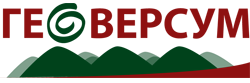                    ФОРМИРУЯ ТЕРРИТОРИЮ,             ФОРМИРУЕМ БУДУЩЕЕМуниципальный контракт:от 03.03.2020 г. № 38от 03.03.2020 г. № 38Муниципальный заказчик:Администрация Советского городского округа Ставропольского краяАдминистрация Советского городского округа Ставропольского краяДиректорООО «ГеоВерсум»М. В. Черномуров___________________________________М. П.Научно-исследовательская работа:«Разработка нормативов градостроительного проектирования Советского городского округа Ставропольского края, генерального плана Советского городского округа Ставропольского края, правил землепользования и застройки Советского городского округа Ставропольского края, программ комплексного развития транспортной, социальной, коммунальной инфраструктур Советского городского округа Ставропольского края»Научно-исследовательская работа:«Разработка нормативов градостроительного проектирования Советского городского округа Ставропольского края, генерального плана Советского городского округа Ставропольского края, правил землепользования и застройки Советского городского округа Ставропольского края, программ комплексного развития транспортной, социальной, коммунальной инфраструктур Советского городского округа Ставропольского края»Научно-исследовательская работа:«Разработка нормативов градостроительного проектирования Советского городского округа Ставропольского края, генерального плана Советского городского округа Ставропольского края, правил землепользования и застройки Советского городского округа Ставропольского края, программ комплексного развития транспортной, социальной, коммунальной инфраструктур Советского городского округа Ставропольского края»Этап VIЭтап VIЭтап VIПодготовка проектов программ комплексного развития транспортной и социальной, коммунальной инфраструктур Советского городского округа Ставропольского краяПодготовка проектов программ комплексного развития транспортной и социальной, коммунальной инфраструктур Советского городского округа Ставропольского краяПодготовка проектов программ комплексного развития транспортной и социальной, коммунальной инфраструктур Советского городского округа Ставропольского краяПрограмма комплексного развития транспортной инфраструктуры Советского городского округа Ставропольского края на 2022-2032 годыПрограмма комплексного развития транспортной инфраструктуры Советского городского округа Ставропольского края на 2022-2032 годыПрограмма комплексного развития транспортной инфраструктуры Советского городского округа Ставропольского края на 2022-2032 годы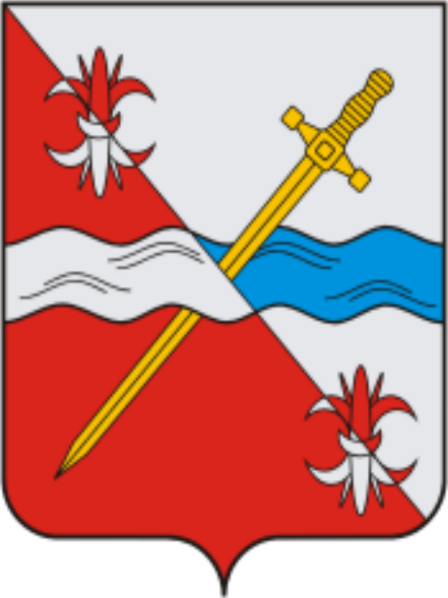 г. Ставрополь, 2021г. Ставрополь, 2021г. Ставрополь, 2021Наименование ПрограммыПрограмма комплексного развития транспортной инфраструктуры Советского городского округа Ставропольского края на 2022-2032 годы (далее – Программа).Основание для разработки Программы– Градостроительный кодекс Российской Федерации – Земельный кодекс Российской Федерации.– Федеральный закон от 05.05.2014 № 131-ФЗ «О внесении изменений в Градостроительный кодекс Российской Федерации».– Федеральный закон от 06.10.2003 № 131-ФЗ «Об общих принципах организации местного самоуправления в Российской Федерации».– Постановление Правительства Российской Федерации от 25.12.2015 г. № 1440 «Об утверждении требований к программам комплексного развития транспортной инфраструктуры поселений, городских округов».– Схема территориального планирования Ставропольского края.– Генеральный план Советского городского округа Ставропольского края, утвержденный решением Совета депутатов Советского городского округа Ставропольского края от 28.01.2021 г. № 425 «Об утверждении генерального плана Советского городского округа Ставропольского края».– СП 42.13330.2016 «Градостроительство. Планировка и застройка городских и сельских поселений. Актуализированная редакция СНиП 2.07.01-89*».– Постановление Правительства Ставропольского края от 29 декабря 2018 года № 624-п «Об утверждении Государственной программы Ставропольского края «Развитие транспортной системы».– Стратегия социально-экономического развития Советского городского округа Ставропольского края до 2035 года.– Постановление администрации Советского городского округа Ставропольского края от 23.03.2018 г. № 317 «Об утверждении муниципальной программы «Развитие дорожного хозяйства и повышение безопасности дорожного движения в Советском городском округе Ставропольского края».Заказчик ПрограммыАдминистрация Советского городского округа Ставропольского края. Ставропольский край, Советский городской округ, г. Зеленокумск, ул. Мира, д. 18Разработчик ПрограммыОбщество с ограниченной ответственностью «ГеоВерсум». Ставропольский край, г. Ставрополь, ул. Дзержинского 185, 1304.Цель ПрограммыСоздание условий для устойчивого функционирования транспортной системы Советского городского округа Ставропольского края, повышение уровня безопасности дорожного движения.Задачи Программыа) безопасность, качество и эффективность транспортного обслуживания населения, а также юридических лиц и индивидуальных предпринимателей, осуществляющих экономическую деятельность, на территории Советского городского округа Ставропольского края (далее – городского округа);б) доступность объектов транспортной инфраструктуры для населения и субъектов экономической деятельности в соответствии с нормативами градостроительного проектирования городского округа;в) развитие транспортной инфраструктуры в соответствии с потребностями населения в передвижении, субъектов экономической деятельности – в перевозке пассажиров и грузов на территории городского округа;г) развитие транспортной инфраструктуры, сбалансированное с градостроительной деятельностью в городском округе;д) условия для управления транспортным спросом;е) создание приоритетных условий для обеспечения безопасности жизни и здоровья участников дорожного движения по отношению к экономическим результатам хозяйственной деятельности;ж) создание приоритетных условий движения транспортных средств общего пользования по отношению к иным транспортным средствам;з) условия для пешеходного и велосипедного передвижения населения;и) эффективность функционирования действующей транспортной инфраструктуры.Целевые показатели– доля протяженности автомобильных дорог общего пользования местного значения, соответствующих нормативным требованиям к транспортно-эксплуатационным показателя; – доля протяженности автомобильных дорог общего пользования местного значения, не отвечающих нормативным требованиям, в общей протяженности автомобильных дорог общего пользования местного значения; – протяженность пешеходных дорожек; – протяженность велосипедных дорожек; – обеспеченность постоянным (круглогодичным) нормативным состоянием автомобильных дорог общего пользования;– количество дорожно-транспортных происшествий из-за сопутствующих дорожных условий на улично-дорожной сети; – обеспеченность населения необходимым (достаточным) транспортным обслуживанием;– доступность транспортной инфраструктуры для маломобильных групп населения.Срок и этапы реализации программы2022 – 2032 годыЭтапы реализации:  2022 г., 2023 г., 2024 г., 2025 г., 2026 г., 2027 г., 2028 г., 2029 г., 2030 г., 2031 г., 2032.Объемы и источники финансирования программыБюджетные ассигнования, предусмотренные в плановом периоде 2022-2032 гг., могут корректироваться при формировании проекта местного бюджета. Объемы и источники финансирования ежегодно уточняются при формировании бюджета Советского городского округа на соответствующий год. № п/пГородРасстояниеВременная доступность–Ставропольский край––1г. Ставрополь240 км2 ч 59 мин2г. Пятигорск90 км1 ч 12 мин3г. Минеральные Воды78 км1 ч 5 мин4г. Георгиевск54 км45 мин5г. Ессентуки110 км1 ч 36 мин6г. Кисловодск130 км1 ч 50 мин7г. Буденновск59 км 48 мин8г. Новопавловск83 км1 ч 29 мин–Кабардино-Балкарская Республика––1г. Нальчик160 км2 ч 5 мин2г. Прохладный120 км1 ч 43 мин–Республика Северная Осетия – Алания ––1г. Моздок120 км1 ч 42 мин№ п/пНаселенный пунктТип населенного пункта (НП)Численность населения, человекКатегория НП по численности населения1ЗеленокумскГород 34113Малый город2КовганскийХутор 195Малый3ПривольныйХутор154Малый4РогХутор261Средний5Средний ЛесХутор461Средний6ТихомировкаХутор349Средний7ФедоровскийХутор142Малый8ВосточныйХутор1098Большой9КавказскийХутор84Малый10КононовХутор421Средний11ПримерныйХутор188Малый12БрусиловкаПоселок 4Малый13НиныСело 4081Крупный14СеливановкаПоселок 598Средний15ГлубокийХутор36Малый16ПравокумскоеСело1394Большой17ЧарыковХутор16Малый18Горькая БалкаСело2267Большой19ОтказноеСело 2719Большой20АндреевскийХутор799Средний21ЖелезнодорожныйПоселок 339Средний22КолесниковХутор162Малый23КолтуновскийПоселок41Малый24МихайловкаПоселок 505Средний25ПетровскийХутор 91Малый26Солдато-АлександровскоеСело 9395Крупный (свыше 5 тыс.)№ п/пНаименование населенных пунктовНаименованияавтомобильных дорогПротяженность, кмИдентификационный номер автомобильной дороги1Советский городской округ Ставропольского края«Горькая Балка – Отказное-примыкание к автомобильной дороге «Кочубей – Зеленокумск – Минводы»18,0007250 ОП МГ 07Н 0012Советский городской округ Ставропольского края«Подъезд к хутору Привольный от автомобильной дороги «Кочубей – Зеленокумск – Минводы»13,4007250 ОП МГ 07Н 0023Советский городской округ Ставропольского края«Зеленокумск – Тихомировка»5,8007250 ОП МГ 07Н 0034Советский городской округ Ставропольского края«Подъезд к хутору Кононов от автомобильной дороги «Зеленокумск – Соломенское – Степное»4,8007250 ОП МГ 07Н 0045Советский городской округ Ставропольского края«Подъезд к хутору Восточный от автомобильной дороги «Зеленокумск – Соломенское –Степное»6,0007250 ОП МГ 07Н 0056Советский городской округ Ставропольского края«Восточный  – Кавказский – Примерный»10,5007250 ОП МГ 07Н 0067Советский городской округ Ставропольского края«Правокумское – Глубокий – примыкание к автомобильной дороге «Зеленокумск – Степное»14,0007250 ОП МГ 07Н 0078Советский городской округ Ставропольского края«Михайловка – Колтуновский»3,0007250 ОП МГ 07Н 0089Советский городской округ Ставропольского края«Подъезд к хутору Кавказский от автомобильной дороги «Зеленокумск – Соломенское –Степное»2,2007250 ОП МГ 07Н 00910Советский городской округ Ставропольского края«Поселок Селивановка – поселок Брусиловка»3,0007250 ОП МГ 07Н 01011Советский городской округ Ставропольского края«Село Солдато-Александровское – хутор Колесников»3,11707250 ОП МГ 07Н 011№п/пРегистрационный номер маршрута регулярных перевозокНаименование маршрута регулярных перевозок в виде наименований начального остановочного пункта и конечного остановочного пункта по маршруту регулярных перевозок или в виде наименований поселений, в границах которых расположены начальный остановочный пункт и конечный остановочный пункт по данному маршрутуНаименование маршрута регулярных перевозок в виде наименований начального остановочного пункта и конечного остановочного пункта по маршруту регулярных перевозок или в виде наименований поселений, в границах которых расположены начальный остановочный пункт и конечный остановочный пункт по данному маршрутуНаименования промежуточных остановочных пунктов по маршруту регулярных перевозок или наименования поселений, в границах которых расположены промежуточные остановочные пунктыПротяженность маршрута регулярных перевозок, км№п/пРегистрационный номер маршрута регулярных перевозокНачальный пунктКонечный пунктНаименования промежуточных остановочных пунктов по маршруту регулярных перевозок или наименования поселений, в границах которых расположены промежуточные остановочные пунктыПротяженность маршрута регулярных перевозок, км157Зеленокумск, ОПМинеральные Воды, АВотсутствуют81258Зеленокумск, ОППятигорск, АВотсутствуют95359Ставрополь, АВЗеленокумск, ОПотсутствуют238460Зеленокумск, ОПСтаврополь, АВСтародубское, АП; Чернолесское, ОП а/д; Новоселицкое, ОП а/д; Китаевское, ОП а/д; Журавское, ОП; Александровское, АС; Северное, ОП а/д; Сергиевское, АК; Базовый, АП;2465259Зеленокумск, ОПСтаврополь, АС-1Солдато-Александровское, АП,  Минеральные Воды, АВ, Курсавка, ОП, Невинномысск, АС2496260Ставрополь, АС-1Зеленокумск, ОПИзвещательный, ОП; Невинномысск, АС; Канглы, ОП; Минеральные Воды, АВ; Солдато-Александровское, ОА а/д2497365Нефтекумск, ОПКисловодск, АВотсутствуют2588368Георгиевск, АВАрзгир, ОПЗеленокумск, ОП, Буденновск, АС1829376Нефтекумск, ОПСтаврополь, АВЛевокумское, ОП, Буденновск, АС, Благодарный, АС Светлоград, ОП, Грачевка,ОП301107Ставрополь, АВЗеленокумск, ОПСергиевское, АК; Северное, ОП а/д; Александровское, АС; Китаевское, ОП а/д; Новоселицкое, ОП а/д; Чернолесское, ОП а/д2381112Арзгир, ОППятигорск, АВПетропавловское, АП, Буденновск, АС, Зеленокумск, ОП2221223Буденновск, АСЕссентуки, АВСтародубское, АП; Зеленокумск, ОП; Минеральные Воды, АВ; Минеральные Воды, ОП аэропорт1721324Ессентуки, АВБуденновск, АСПятигорск, АВ; Минеральные Воды, АВ; Минеральные Воды, ОП аэропорт»; Георгиевск, АВ; Зеленокумск, ОП166/1921425Буденновск, АСЗеленокумск, ОПСтародубское, АП541526Буденновск, АСКисловодск, АВЗеленокумск, ОП; Минеральные Воды, АВ; Минеральные Воды, ОП аэропорт»; Ессентуки, АВ1871635Горькая Балка, ОППятигорск, АС В. РынокОтказное, ОП; Солдато – Александровское, ОП; Георгиевск, АВ1101738Георгиевск, АВНефтекумск, ОПЗеленокумск, ОП, Буденновск АС, Левокумское, ОП1841839Георгиевск, АВСолдато - Александровское, АПс. Обильное, с. Новозаведенное, х. Андреевский, х. Петровский, с. Михайловка, ст. Солдато - Александровское50,31942ГорячеводскийНефтекумск, ОПМинеральные Воды, АВ; Минеральные Воды, ОП аэропорт»; Зеленокумск, ОП; Буденновск, АС; Левокумское, ОП2422043Дивное, ОППятигорск, АВАрзгир, ОП; Буденновск, АС; Зеленокумск, ОП; Георгиевск, АВ;3192169Иргаклы, АКБуденновск, АСНовкуз-Артезиан, Ачикулак, Кара-Тюбе, Терский, Прасковея1022272Кара-Тюбе, АПСтаврополь, АВТерский, АК, Прасковея, АП, Орловка, АП, Архангельское, АП, Терек, АП, Ставродубское, Плаксейка,АП, Преображенское, АП, Томузловское, АП, Чернолесское, с. Новоселецкое, ОП, Александровское АС3012382Курская, ОПСтаврополь, АС-1Каново ОП, Зайцев, ОП, Ростовановское, ОП, Пролетарский, ОП, Советская, ОП, Липчанский, ОП, Горнозаводское, ОП, Орловка, ОП, Новопавловск, АС, Комсомолец, ОП, Георгиевск, АВ,  Минеральные Воды, АВ, Курсавка, ОП, Невинномысск, АС3102487Каясула, АПСтаврополь, 329 квартал (АП Юго-западный)отсутствуют3492594Георгиевск, АВБлагодарный, АСЗеленокумск, ОП,  Буденновск, АС, Сотниковское1902696Георгиевск, АВМинеральные Воды, пр. 22 Партсъезда, 11Александрийская, АП422798Минеральные Воды, АВБуденновск, АСЗеленокумск, ОП , Стародубское, АП13528121Нефтекумск, ОПЕссентуки, АВЛевокумское, ОП, Буденновск, АС,  Зеленокумск, ОП, Георгиевск, Пятигорск26229122Кисловодск, АВНефтекумск, ОПЕссентуки, Пятигорск,Минеральные Воды,  Зеленокумск, ОП, Буденновск, АС, Левокумское, ОП26430123Нефтекумск, ОПМинеральные Воды, АВАчикулак, Терский, Прасковея, Стародубское, Зеленокумск, ОП21231124Нефтекумск, ОППятигорск, АВАндрей-Курган, Ачикулак, Иркаглы, Степное, Зеленая Роща, Ольгино, Никольское, Правокумское, Зеленокумск, ОП, Георгиевск, АВ24532125Нефтекумск, ОППятигорск, АВс. Левокумское, ОП, г. Буденновск, АС, с. Зеленокумск, ОП,г. Георгиевск,г. Минеральные  Воды22633127Нефтекумск, ОПКисловодск, АВАчикулак, Степное, Пятигорск, Ессентуки27734128Нефтекумск, ОПУрожайное, АПотсутствуют835134Новопавловск, АСНефтекумск, ОП - Пятигорск, АВГеоргиевск, АВ, Зеленокумск, ОП, Буденновск, АС, Левокумское, ОП212/22636142Приозерское, АКПятигорск, АВТурксад, АК, Величаевское, ОП, Левокумское, ОП, Буденновск, АС, Зеленокумск, ОП28637145Буденновск, АСПятигорск, АВс.Стародубское, г.Зеленокумск, ОП, г.Георгиевск, АВ14938146Пятигорск, АВБуденновск, АСг. Минеральные Воды, АВ-1, г. Зеленокумск, ОП16039157Горькая Балка, ОППятигорск, АС В. РынокОтказное, с. Солдато - Александровское, г. Георгиевск, Горячеводский, АС11040202Ачикулак, АКСтаврополь, АВНефтекумск,ОП, Левокумское, ОП, Буденновск,АС, Благодарный, АС33141242Ставрополь, АВНефтекумск, ОПЛевокумское, ОП29742258Ставрополь, АС-1Пятигорск, АВНевинномысск, АС; Курсавка, ОП; Минеральные Воды, ОП аэропорт; Минеральные Воды, АВ; Железноводск, ЖДВ194/21243301Георгиевск, АВБуденновск, АС- Пятигорск, АВЗеленокумск, ОП, Минеральные Воды, АВ107/16044304Горькая Балка, АПСтаврополь, 329 квартал (АП Юго-западный)с. Отказное25745306Прасковея, АПСтаврополь, АВ "Восточный"отсутствуют21046319Новопавловск, АСНефтекумск, ОПГеоргиевск, АВ, Зеленокумск, ОП, Буденновск, АС, Левокумское, ОП21247332Иргаклы, АКСтаврополь, АС-1Степное, АК, Никольское, АП, Зеленокумск, ОП,  Солдато-Александровсое, АП, Минеральные Воды, АВ, Курсавка, ОП, Невинномысск, АС34048342Минеральные Воды, ОП аэропортНефтекумск, ОПМинеральные Воды, АВ; Зеленокумск, ОП; Буденновск, АВ; Левокумское, ОП21249345Кисловодск, АВБуденновск, АСЕссентуки, АВ,  Минеральные Воды, АВ,  Георгиевск,АВ,  Зеленокумск, ОП,20050358Новопавловск, АСАрзгир, ОПг. Георгиевск, АВ, г. Зеленокумск, ОП,  г. Буденновск, АС21051363ЗаряБуденновск, ЖДВБургун- Маджары, АП, Кумская Долина, АП,  Малосадовый, АП4152376Нефтекумск, ОПСтаврополь, АВЛевокумское, ОП,  Буденновск, АС,   Благодарный, АС Светлоград, ОП, Грачевка,ОП30153565Ставрополь, АВЗеленокумск, ОПСергиевское, АК; Северное, ОП а/д; Александровское, АС; Китаевское, ОП а/д; Новоселицкое, ОП а/д; Чернолесское, ОП а/д23854195Солдато-Александровское, АПЕссентуки, АВГеоргиевск, АВ, Пятигорск, АС В. Рынок105Категория дорог и улицОсновное назначение дорог и улицУлицы общегородского значенияТранспортная связь между жилыми, промышленными районами и центром города, выходы на внешние автомобильные дороги.Транспортно-планировочные оси города.Движение регулируемое и саморегулируемое.Пропуск всех видов транспорта. Пешеходные переходы устраиваются в уровне проезжей части.Улицы районного значенияТранспортные и пешеходные связи в пределах жилых районов, выходы на улицы общегородского значения.Движение регулируемое и саморегулируемое.Пропуск всех видов транспорта.Пересечение с дорогами и улицами в одном уровне.Пешеходные переходы устраиваются в уровне проезжей части.Улицы и дороги местного значенияТранспортные и пешеходные связи на территории жилых районов (микрорайонов), выходы на улицы общегородского и районного значения.Категория дорог и улицРасчетная скорость движения, км/чШирина полосы движения, мЧисло полос движения (суммарно в двух направлениях)Наименьший радиус кривых в плане с виражом/без виража, мНаибольший продольный уклон, ‰Наименьший радиус вертикальной выпуклой кривой, мНаименьший радиус вертикальной вогнутой кривой, мНаименьшая ширина пешеходной части тротуара, мОбщегородского значения703,25 – 3,52 – 4230/3106526008002,25Общегородского значения503,25 – 3,52 – 4110/140701004002,25Районногозначения503,0 – 3,52 – 4110/140701004001,5Местногозначения403,0 – 3,52 – 470/80806002501,5№ п/пНаименование населенных пунктовНаименованияобъектовПротяженность, кмИдентификационный номер автомобильной дороги1г. Зеленокумскул. Ардинцева1,4407250501 ОП МГ 0012г. Зеленокумскул. Бульварная0,47607250501 ОП МГ 0023г. Зеленокумскул. Гражданская2,6607250501 ОП МГ 0034г. Зеленокумскул. Гайдара0,7407250501 ОП МГ 0045г. Зеленокумскул. С. Есенина0,24507250501 ОП МГ 0056г. Зеленокумскул. Ессентукская2,1407250501 ОП МГ 0067г. Зеленокумскул. З.Космодемьянской1,07607250501 ОП МГ 0078г. Зеленокумскул. Заводская4,45307250501 ОП МГ 0089г. Зеленокумскул. Кумская0,4307250501 ОП МГ 00910г. Зеленокумскул. Крестьянская2,89507250501 ОП МГ 01011г. Зеленокумскул. Калинина1,907250501 ОП МГ 01112г. Зеленокумскул. Семенова1,9907250501 ОП МГ 01213г. Зеленокумскул. Крайнева3,9407250501 ОП МГ 01314г. Зеленокумскул. Карамыкская0,7507250501 ОП МГ 01415г. Зеленокумскул. Кочубея1,3907250501 ОП МГ 01516г. Зеленокумскул. Ленина3,2307250501 ОП МГ 01617г. Зеленокумскпл. Ленина1,3807250501 ОП МГ 01718г. Зеленокумскул. Мельничная1,0807250501 ОП МГ 01819г. Зеленокумскул. Маяковского0,28807250501 ОП МГ 01920г. Зеленокумскул. Пугачева4,20707250501 ОП МГ 02021г. Зеленокумскул. Пушкина0,58507250501 ОП МГ 02122г. Зеленокумскул. Почтовая0,23807250501 ОП МГ 02223г. Зеленокумскул. Первомайская3,3707250501 ОП МГ 02324г. Зеленокумскул. Свечкарева1,607250501 ОП МГ 02425г. Зеленокумскул. Садовая1,50207250501 ОП МГ 02526г. Зеленокумскул. Октябрьская0,89707250501 ОП МГ 02627г. Зеленокумскул. Чайковского0,2407250501 ОП МГ 02728г. Зеленокумскул. Февральская1,207250501 ОП МГ 02829г. Зеленокумскул. Юбилейная0,6207250501 ОП МГ 02930г. Зеленокумскул. Советская4,3207250501 ОП МГ 03031г. Зеленокумскул. Дзержинского2,3507250501 ОП МГ 03132г. Зеленокумскул. Гоголя0,9107250501 ОП МГ 03233г. Зеленокумскул. Больничная1,7407250501 ОП МГ 03334г. Зеленокумскул. Островского1,9107250501 ОП МГ 03435г. Зеленокумскдорога за Элеватором до кладбища0,407250501 ОП МГ 03536г. Зеленокумскпер. Грозненский0,8807250501 ОП МГ 03637г. Зеленокумскпер. Кумской1,27607250501 ОП МГ 03738г. Зеленокумскпер. Красноармейский0,307250501 ОП МГ 03839г. Зеленокумскпер. Кооперативный1,4107250501 ОП МГ 03940г. Зеленокумскпер. Мира0,2707250501 ОП МГ 04041г. Зеленокумскпер. Южный0,9507250501 ОП МГ 04142г. Зеленокумскпос. Элеватора2,41507250501 ОП МГ 04243г. Зеленокумскпос. Ремзавода0,57407250501 ОП МГ 04344г. Зеленокумскул. Автомобилистов1,0507250501 ОП МГ 04445г. Зеленокумскул. Артезианская0,9507250501 ОП МГ 04546г. Зеленокумскпл. Базарная0,26407250501 ОП МГ 04647г. Зеленокумскул. Восточная4,0107250501 ОП МГ 04748г. Зеленокумскул. Гагарина1,3707250501 ОП МГ 04849г. Зеленокумскул. Георгиевская1,3607250501 ОП МГ 04950г. Зеленокумскул. Горького2,29507250501 ОП МГ 05051г. Зеленокумскул. Дружбы0,907250501 ОП МГ 05152г. Зеленокумскул. Заречная1,0807250501 ОП МГ 05253г. Зеленокумскул. Комсомольская1,3507250501 ОП МГ 05354г. Зеленокумскул. Крымская1,1107250501 ОП МГ 05455г. Зеленокумскул. Крупской1,59507250501 ОП МГ 05556г. Зеленокумскул. Колхозная0,8807250501 ОП МГ 05657г. Зеленокумскул. Кашпарова2,4107250501 ОП МГ 05758г. Зеленокумскул. Кирова4,8307250501 ОП МГ 05859г. Зеленокумскул. Лермонтова2,1607250501 ОП МГ 05960г. Зеленокумскул. Ленинградская2,0407250501 ОП МГ 06061г. Зеленокумскул. Матросова0,47507250501 ОП МГ 06162г. Зеленокумскул. 8 марта0,3707250501 ОП МГ 06263г. Зеленокумскул. Малосадовая0,2107250501 ОП МГ 06364г. Зеленокумскул. 1 мая0,2607250501 ОП МГ 06465г. Зеленокумскул. Молодежная1,007250501 ОП МГ 06566г. Зеленокумскул. Мира3,1607250501 ОП МГ 06667г. Зеленокумскул. Некрасова1,1907250501 ОП МГ 06768г. Зеленокумскул. Набережная0,2507250501 ОП МГ 06869г. Зеленокумскул. Новая1,8207250501 ОП МГ 06970г. Зеленокумскул. Победы1,407250501 ОП МГ 07071г. Зеленокумскул. Подгорная0,2507250501 ОП МГ 07172г. Зеленокумскул. Речная0,6607250501 ОП МГ 07273г. Зеленокумскул. Семилетки1,1807250501 ОП МГ 07374г. Зеленокумскул. Тифлисская0,9807250501 ОП МГ 07475г. Зеленокумскул. Л. Толстого1,3107250501 ОП МГ 07576г. Зеленокумскул. Урицкого1,2607250501 ОП МГ 07677г. Зеленокумскул. Учительская1,0307250501 ОП МГ 07778г. Зеленокумскул. Угловая1,0807250501 ОП МГ 07879г. Зеленокумскул. Фрунзе1,11307250501 ОП МГ 07980г. Зеленокумскул. Хуторская1,04507250501 ОП МГ 08081г. Зеленокумскул. Чапаева0,25107250501 ОП МГ 08182г. Зеленокумскул. Элеваторская1,13507250501 ОП МГ 08283г. Зеленокумскул. Энгельса2,5507250501 ОП МГ 08384г. Зеленокумскул. Р. Люксембург1,2707250501 ОП МГ 08485г. Зеленокумскул. Лесная1,3307250501 ОП МГ 08586г. Зеленокумскпер. Ардинцева1,1807250501 ОП МГ 08687г. Зеленокумскпер. Алексеенко0,5707250501 ОП МГ 08788г. Зеленокумскпер. Владикавказский1,1107250501 ОП МГ 08889г. Зеленокумскпер. 1-й Владикавказский0,3207250501 ОП МГ 08990г. Зеленокумскпер. Восточный0,4507250501 ОП МГ 09091г. Зеленокумскпер. Георгиевский0,73907250501 ОП МГ 09192г. Зеленокумскпер. Гражданский0,307250501 ОП МГ 09293г. Зеленокумскпер. Дальний0,4607250501 ОП МГ 09394г. Зеленокумскпер. Заводской0,107250501 ОП МГ 09495г. Зеленокумскпер. Калинина0,25507250501 ОП МГ 09596г. Зеленокумскпер. Крестьянский0,2207250501 ОП МГ 09697г. Зеленокумскпер. Крымский0,5407250501 ОП МГ 09798г. Зеленокумскпер. Короткий0,4707250501 ОП МГ 09899г. Зеленокумскпер. Карамыкский0,0907250501 ОП МГ 099100г. Зеленокумскпер. Крупской0,1907250501 ОП МГ 100101г. Зеленокумскпер. Крупской 1-я линия0,0507250501 ОП МГ 101102г. Зеленокумскпер. Крупской 2-я линия0,1507250501 ОП МГ 102103г. Зеленокумскпер. Крупской 3-я  линия0,307250501 ОП МГ 103104г. Зеленокумскпер. Луначарского0,307250501 ОП МГ 104105г. Зеленокумскпер. Майский0,5507250501 ОП МГ 105106г. Зеленокумскпер. Межевой1,06507250501 ОП МГ 106107г. Зеленокумскпер. 50 лет Октября0,3507250501 ОП МГ 107108г. Зеленокумскпер. Партизанский2,7507250501 ОП МГ 108109г. Зеленокумскпер. Пугачева0,7107250501 ОП МГ 109110г. Зеленокумскпер. Промысловый0,90707250501 ОП МГ 110111г. Зеленокумскпер. Сечкарева0,307250501 ОП МГ 111112г. Зеленокумскпер. Степной0,8407250501 ОП МГ 112113г. Зеленокумскпер. Свободы0,2507250501 ОП МГ 113114г. Зеленокумскпер. Строителей0,1207250501 ОП МГ 114115г. Зеленокумскпер. Северный0,3407250501 ОП МГ 115116г. Зеленокумскпер. Сиреневый0,1507250501 ОП МГ 116117г. Зеленокумскпер. Тифлисский0,1107250501 ОП МГ 117118г. Зеленокумскпер. Тупой0,407250501 ОП МГ 118119г. Зеленокумскпер. Урицкого0,1607250501 ОП МГ 119120г. Зеленокумскпер. Чехова0,207250501 ОП МГ 120121г. Зеленокумскпер. Школьный0,1307250501 ОП МГ 121122г. Зеленокумскпер. Шебалкова0,4807250501 ОП МГ 122123г. Зеленокумскпер. Ардинцева0,48107250501 ОП МГ 123124г. Зеленокумскпр. Владикавказский0,2407250501 ОП МГ 124125г. Зеленокумскпр. Дзержинского0,3607250501 ОП МГ 125125г. Зеленокумскпр. Ессентукский1,16507250501 ОП МГ 126127г. Зеленокумскпр. Калинина0,3407250501 ОП МГ 127128г. Зеленокумскпр. Пляжный0,5207250501 ОП МГ 128129г. Зеленокумскпр. Свечкарева0,82907250501 ОП МГ 129130г. Зеленокумскпр. Садовый1,207250501 ОП МГ 130131г. Зеленокумскпр. 1-й Садовый0,6707250501 ОП МГ 131132г. Зеленокумскпр. 2-й Садовый0,6107250501 ОП МГ 132133г. Зеленокумскпр. 3-й Садовый0,4807250501 ОП МГ 133134г. Зеленокумскпр. 4-й Садовый0,6507250501 ОП МГ 134135г. Зеленокумскпр. 5-й Садовый0,6207250501 ОП МГ 135136г. Зеленокумскпр. 6-й Садовый0,607250501 ОП МГ 136137г. Зеленокумскпр. 7-й Садовый0,207250501 ОП МГ 137138г. Зеленокумскул. Железнодорожная0,207250501 ОП МГ 138139г. Зеленокумскул. Привокзальная0,7507250501 ОП МГ 139140г. ЗеленокумскСТФ СПК «Рассвет»0,8107250501 ОП МГ 140141г. ЗеленокумскДорога на ГНС0,1507250501 ОП МГ 141142х. ПривольныйДорога по х. Привольный2,6207250501 ОП МГ 142143х. КовганскийДорога по х. Ковганский1,0707250501 ОП МГ 143144х. ТихомировкаДорога по х. Тихомировка2,107250501 ОП МГ 144145х. РогДорога по х. Рог1,0207250501 ОП МГ 145146х. ФедоровскийДорога по х. Федоровский0,7507250501 ОП МГ 146147х. Средний ЛесДорога по х. Средний Лес5,87807250501 ОП МГ 147148с. Ниныул. Ленина (от ул. Табунина до ул. Кирова)0,72507250807 ОП МГ 001149с. Ниныул. Ленина (от ул. Октябрьской до ул. Табунина)0,26907250807 ОП МГ 002150с. Ниныул. Ленина (от ул. Кирова до дома № 75)0,507250807 ОП МГ 003151с. Ниныул. Кирова (от Федеральной трассы до ул. Бульварная)1,107250807 ОП МГ 004152с. Ниныул. Кирова (от ул. Ленина до дома № 61)0,55007250807 ОП МГ 005153с. Ниныпер. Кирова (от ул. Кирова)0,2507250807 ОП МГ 006154с. Ниныул. Пролетарская (от ул. Кирова до Федеральной трассы)1,30307250807 ОП МГ 007155с. Ниныул. Табунина (от Федеральной трассы до ГРП № 4)1,98007250807 ОП МГ 008156с. Ниныул. Табунина (от ГРП №4 до дома № 59)0,807250807 ОП МГ 009157с. Ниныул. Коммунистическая (от кладбища до ул. Табунина)1,207250807 ОП МГ 010158с. Ниныул. 200 лет с. Нины (от ул. Южной до ул. Железнодорожной)0,807250807 ОП МГ 011159с. Ниныул. Железнодорожная (от ул. 200 лет с. Нины до ул. Табунина)1,707250807 ОП МГ 012160с. Ниныул. Гагарина (от ул. Садовая до ул. Колхозной)2,407250807 ОП МГ 013161с. Ниныул. Колхозная (от ул. Пролетарской до ул. Южной)0,407250807 ОП МГ 014162с. Ниныул. Южная (от ул. 200 лет с. Нины до ул. Бульварной)1,107250807 ОП МГ 015162с. Ниныул. Бульварная (от ул. Октябрьской  до дома № 200)4,307250807 ОП МГ 016164с. Ниныул. Дзержинского (от ул. Бульварной до ул. Мичурина)0,307250807 ОП МГ 017165с. Ниныпер. Прикумский (от ул. Бульварной до ул. Мичурина)0,307250807 ОП МГ 018166с. Ниныпер. Бульварный (от ул. Бульварной до ул. Мичурина)0,3507250807 ОП МГ 019167с. Ниныул. Советская (от ул. Железнодорожной до дома № 68)1,507250807 ОП МГ 020168с. Ниныул. Мичурина (от ул. Кирова до пер. Дзержинского)1,007250807 ОП МГ 021169с. Ниныул. Будённого (от ул. Кирова до ул. Селивановской)2,1507250807 ОП МГ 022170с. Ниныул. Красноармейская (от ул. Селивановской до ул. Кирова)2,207250807 ОП МГ 023171с. Ниныул. Комсомольская (от дома № 1 до ул. Селивановская)0,607250807 ОП МГ 024172с. Ниныул. Комсомольская (от ул. Селивановская до ул. Социалистической)1,90507250807 ОП МГ 025173с. Ниныул. Комсомольская (от ул. Кирова до ул. Советской)0,29507250807 ОП МГ 026174с. Ниныул. Подгорная (от ул. Селивановская до ул. Табунина)1,54407250807 ОП МГ 027175с. Ниныул. Социалистическая (от ул. Бульварная до ул. Железнодорожной)1,107250807 ОП МГ 028176с. Ниныул. Садовая (от ул. Гагарина до ул. Комсомольской)0,607250807 ОП МГ 029177с. Ниныул. Октябрьская (от ул. Комсомольской до ул. Ленина)0,25707250807 ОП МГ 030178с. Ниныул. Октябрьская (от ул. Гагарина до дома № 77)1,407250807 ОП МГ 031179с. Ниныул. Первомайская (от пер. Садового до дома № 9)0,1507250807 ОП МГ 032180с. Ниныул. Первомайская (от дома №10 до дома № 22)0,59107250807 ОП МГ 033181с. Ниныул. Первомайская (от дома №19 до дома № 33)0,15907250807 ОП МГ 034182с. Ниныпер. Садовый (от ул. Табунина до ул. Садовой)0,507250807 ОП МГ 035183п. Селивановкаул. Молодежная0,32507250807 ОП МГ 036184п. Селивановкаул. Новая0,507250807 ОП МГ 037185п. Селивановкаул. Приозерная1,22507250807 ОП МГ 038186п. Селивановкаул. Ленина1,5507250807 ОП МГ 039187п. Селивановкаул. Восточная0,62507250807 ОП МГ 040188п. Селивановкаул. Учительская0,407250807 ОП МГ 041189п. Селивановкаул. Буденного1,407250807 ОП МГ 042190с. Горькая Балкаул. Ленина0,507250804 ОП МГ 001191с. Горькая Балкаул. Шоссейная1,8507250804 ОП МГ 002192с. Горькая Балкаул. Шоссейная, 21.2507250804 ОП МГ 003193с. Горькая Балкаул. Подгорная1.807250804 ОП МГ 004194с. Горькая Балкаул. Филимонова2.007250804 ОП МГ 005195с. Горькая Балкаул. Школьная1.1507250804 ОП МГ 006196с. Горькая Балкаул. Октябрьская0,507250804 ОП МГ 007197с. Горькая Балкаул. Пушкина0,4707250804 ОП МГ 008198с. Горькая Балкаул. Некрасова0,407250804 ОП МГ 009199с. Горькая Балкаул. Достоевского0,507250804 ОП МГ 010200с. Горькая Балкаул. Горького0,4407250804 ОП МГ 011202с. Горькая Балкаул. Чехова0,2507250804 ОП МГ 012203с. Горькая Балкаул. Фурманова0, 46507250804 ОП МГ 013204с. Горькая Балкаул. Победы0,87507250804 ОП МГ 014205с. Горькая Балкаул. Молодежная0,4707250804 ОП МГ 015206с. Горькая Балкаул. Шебалкова, пер. Северный0,507250804 ОП МГ 016207с. Горькая Балкаул. Буденного0,7207250804 ОП МГ 017208с. Горькая Балкаул. 8 Марта0,2307250804 ОП МГ 018209с. Горькая Балкаул. Первомайская0,2707250804 ОП МГ 019210с. Горькая Балкаул. Гагарина0,3207250804 ОП МГ 020211с. Горькая Балкаул. Чкалова0,307250804 ОП МГ 021212с. Горькая Балкаул. Зеленая0,5507250804 ОП МГ 022213с. Горькая Балкаул. Мира0,4607250804 ОП МГ 023214с. Горькая Балкаул. Кочубея0,2707250804 ОП МГ 024215с. Горькая Балкаул. Ломоносова0,35507250804 ОП МГ 025216с. Горькая Балкаул. Тургенева0,35507250804 ОП МГ 026217с. Горькая Балкаул. Комарова0,4607250804 ОП МГ 027218с. Горькая Балкаул. Юбилейная0,45307250804 ОП МГ 028219с. Горькая Балкаул. Маяковского0,307250804 ОП МГ 029220с. Горькая Балкаул. Гоголя0,5607250804 ОП МГ 030221с. Горькая Балкаул. Толстого0,2407250804 ОП МГ 031222с. Горькая Балкаул. Новая0,3607250804 ОП МГ 032223с. Горькая Балкаул. Степная0,2707250804 ОП МГ 033224с. Горькая Балкаул. Кубанская1.2207250804 ОП МГ 034225с. Горькая Балкаул. Широкая0,307250804 ОП МГ 035225с. Отказноеул.30 лет Победы0,4207250810 ОП МГ 001227с. Отказноеул. Крупской0,9607250810 ОП МГ 002228с. Отказноепер. Крупской0,2507250810 ОП МГ 003229с. Отказноеул. Зольская1,007250810 ОП МГ 004230с. Отказноепер. Зольский0,3507250810 ОП МГ 005231с. Отказноеул. Гагарина0,807250810 ОП МГ 006232с. Отказноеул. Ветеринарная1,107250810 ОП МГ 007233с. Отказноеул. Лермонтова0,907250810 ОП МГ 008234с. Отказноеул.8 марта0,107250810 ОП МГ 009235с. Отказноеул. Урицкого0,607250810 ОП МГ 010236с. Отказноеул. Мира0,507250810 ОП МГ 011237с. Отказноеул. Строительная0,507250810 ОП МГ 012238с. Отказноеул. Прогонная0,807250810 ОП МГ 013239с. Отказноепер. Ленина0,307250810 ОП МГ 014240с. Отказноеул. Пролетарская0,907250810 ОП МГ 015241с. Отказноеул. Кирова0,7807250810 ОП МГ 016242с. Отказноепер. Кирова0,2507250810 ОП МГ 017243с. Отказноепер. Комсомольский0,2207250810 ОП МГ 018244с. Отказноеул. Божко0,407250810 ОП МГ 019245с. Отказноеул. Калинина0,5807250810 ОП МГ 020246с. Отказноеул. Красноармейская0,307250810 ОП МГ 021247с. Отказноеул. Тихонова2,307250810 ОП МГ 022248с. Отказноепер. Октябрьский0,207250810 ОП МГ 023249с. Отказноепер. Школьный0,3507250810 ОП МГ 024250с. Отказноепер. Садовый0,3607250810 ОП МГ 025251с. Отказноеул.70 лет Октября0,707250810 ОП МГ 026252с. Отказноеул. Орджоникидзе0,5907250810 ОП МГ 027253с. Отказноеул. Речная0,2507250810 ОП МГ 028254с. Отказноеул. Подгорная0,4107250810 ОП МГ 029255с. Отказноеул. Зиг-Заг0,5107250810 ОП МГ 030256с. Отказноеул. Л. Чайкиной0,3407250810 ОП МГ 031257с. Отказноеул. Пушкина0,707250810 ОП МГ 032258с. Отказноеул. Набережная0,907250810 ОП МГ 033259с. Отказноепер. Степной0,307250810 ОП МГ 034260с. Отказноеул. Советская1,107250810 ОП МГ 035261с. Отказноеул. Молодежная0,4207250810 ОП МГ 036262с. Отказноеул. Первомайская0,307250810 ОП МГ 037262с. Отказноеул. Маяковского0,707250810 ОП МГ 038264с. Отказноеул. Степная-УЭКГ и ЧВ0,507250810 ОП МГ 039265с. Отказноеул. Ленина0,8507250810 ОП МГ 040266с. Отказноеул. Комсомольская1,007250810 ОП МГ 041267с. Отказноеул. Харьковская0,507250810 ОП МГ 042268с. Отказноегараж СПК колхоз «Победа» - кладбище1,9507250810 ОП МГ 043269с. Отказноепл. Победы0,2507250810 ОП МГ 044270с. Отказноепер. Грейдерный0,1207250810 ОП МГ 045271с. Отказноеул. Парковая0,26307250810 ОП МГ 046272с. Отказноес. Отказноеул. Крыловаул. Мостовая1,050,3707250810 ОП МГ 04707250810 ОП МГ 048273х. Восточныйул. А. Мандык0,28207250802 ОП МГ 001274х. Восточныйул. Артезианская0,24507250802 ОП МГ 002275х. Восточныйул. Комсомольская0,45607250802 ОП МГ 003276х. Восточныйул. Культурная0,75407250802 ОП МГ 004277х. Восточныйул. Лесная0,28707250802 ОП МГ 005278х. Восточныйул. Молодежная0,19307250802 ОП МГ 006279х. Восточныйул. Примерная0,59607250802 ОП МГ 007280х. Восточныйул. Новая0,25407250802 ОП МГ 008281х. Восточныйул. Октябрьская0,86507250802 ОП МГ 009282х. Восточныйул. Садовая0,35607250802 ОП МГ 010283х. Восточныйул. Степная0,67807250802 ОП МГ 011284х. Восточныйул. Школьная2,10907250802 ОП МГ 012285х. Восточныйул. Шоссейная0,61107250802 ОП МГ 013286х. Восточныйул. Юбилейная0,85007250802 ОП МГ 014287х. Восточныйпер. Новый0,11207250802 ОП МГ 015288х. Кононовул. Набережная1,607250802 ОП МГ 016289х. Кононовул. Школьная0,9507250802 ОП МГ 017290х. Кононовпер. Короткий0,24507250802 ОП МГ 018291х. Кононовпер. Веселый0,2107250802 ОП МГ 019292х. Примерныйул. Набережная0,72307250802 ОП МГ 020293х. Примерныйул. Артезианская0,31507250802 ОП МГ 021294х. Примерныйул. Шоссейная0,5207250802 ОП МГ 022295х. Примерныйпер. Короткий0,24507250802 ОП МГ 023296х. Кавказскийул. Крестьянская0,32307250802 ОП МГ 024297х. Кавказскийул. Артезианская0,42807250802 ОП МГ 025298с. Правокумскоеул. 60 лет образования СССР0,88507250813 ОП МГ 001299с. Правокумскоеул. Гагарина1,21807250813 ОП МГ 002300с. Правокумскоеул. Молодежная1,06407250813 ОП МГ 003302с. Правокумскоеул. Восточная0,87707250813 ОП МГ 004303с. Правокумскоеул. Новая0,64507250813 ОП МГ 005304с. Правокумскоеул. Дружбы1,0107250813 ОП МГ 006305с. Правокумскоеул. Строителей0,9707250813 ОП МГ 007306с. Правокумскоеул. Ленина1,63207250813 ОП МГ 008307с. Правокумскоеул. Мира1,2107250813 ОП МГ 009308с. Правокумскоепер. Комсомольский0,27607250813 ОП МГ 010309с. Солдато-Александровскоеул. Комсомольская1,807250816 ОП МГ 001310с. Солдато-Александровскоеул. Бульварная1,4507250816 ОП МГ 002311с. Солдато-Александровскоеул. Октябрьская1,7507250816 ОП МГ 003312с. Солдато-Александровскоеул. Крайняя1,7507250816 ОП МГ 004313с. Солдато-Александровскоеул. Фруктовая1,207250816 ОП МГ 005314с. Солдато-Александровскоеул. Культурная1,107250816 ОП МГ 006315с. Солдато-Александровскоеул. Прогонная1,7507250816 ОП МГ 007316с. Солдато-Александровскоеул. Красная1,507250816 ОП МГ 008317с. Солдато-Александровскоеул. Подгорная0,607250816 ОП МГ 009318с. Солдато-Александровскоеул. Горького1,707250816 ОП МГ 010319с. Солдато-Александровскоеул. Великанова0,507250816 ОП МГ 011320с. Солдато-Александровскоеул. Почтовая0,207250816 ОП МГ 012321с. Солдато-Александровскоепер.1-й Комсомольский0,4807250816 ОП МГ 013322с. Солдато-Александровскоепер. Пугачева1,3507250816 ОП МГ 014323с. Солдато-Александровскоепер. Кумской1,207250816 ОП МГ 015324с. Солдато-Александровскоепер. Зольский0,5507250816 ОП МГ 016325с. Солдато-Александровскоепер. 5-й Комсомольский0,507250816 ОП МГ 017325с. Солдато-Александровскоепер. Ленинский1,007250816 ОП МГ 018327с. Солдато-Александровскоепер. Московский0,807250816 ОП МГ 019328с. Солдато-Александровскоепер. Культурный0,207250816 ОП МГ 020329с. Солдато-Александровскоепер. Степной0,207250816 ОП МГ 021330с. Солдато-Александровскоеул. Кооперативная0,9807250816 ОП МГ 022331с. Солдато-Александровскоеул. Красноармейская0,5507250816 ОП МГ 023332с. Солдато-Александровскоеул. Калинина0,407250816 ОП МГ 024333с. Солдато-Александровскоеул. Садовая1,507250816 ОП МГ 025334с. Солдато-Александровскоеул. Советская3,307250816 ОП МГ 026335с. Солдато-Александровскоеул. Юго-Западная0,507250816 ОП МГ 027336с. Солдато-Александровскоеул.17 Партсъезда2,107250816 ОП МГ 028337с. Солдато-Александровскоеул. Широкая2,007250816 ОП МГ 029338с. Солдато-Александровскоеул. Крупская1,607250816 ОП МГ 030339с. Солдато-Александровскоеул. Мелиораторов1,9507250816 ОП МГ 031340с. Солдато-Александровскоепер. Первомайский0,707250816 ОП МГ 032341с. Солдато-Александровскоепер. Пионерский0,7507250816 ОП МГ 033342с. Солдато-Александровскоепер. Школьный0,9507250816 ОП МГ 034343с. Солдато-Александровскоепер. Зеленый0,807250816 ОП МГ 035344с. Солдато-Александровскоепер. Мирный0,807250816 ОП МГ 036345с. Солдато-Александровскоеул. Мельничная1,607250816 ОП МГ 037346с. Солдато-Александровскоеул. Пролетарская2,90707250816 ОП МГ 038347с. Солдато-Александровскоеул. Ленина1,77207250816 ОП МГ 039348с. Солдато-Александровскоеул. Малышенко0,3507250816 ОП МГ 040349с. Солдато-Александровскоеул. 25 Партсъезда0,307250816 ОП МГ 041350с. Солдато-Александровскоеул. Молодежная0,207250816 ОП МГ 042351с. Солдато-Александровскоеул. Заречная0,207250816 ОП МГ 043352с. Солдато-Александровскоепр. Молодежный0,207250816 ОП МГ 044353с. Солдато-Александровскоеавтодорога1,107250816 ОП МГ 045354х. Андреевскийул. Ленина0,907250816 ОП МГ 046355х. Андреевскийул. Интернациональная0,6507250816 ОП МГ 047356х. Андреевскийул. Виноградная0,707250816 ОП МГ 048357х. Андреевскийул. Гагарина0,207250816 ОП МГ 049358х. Андреевскийул. Школьная1,307250816 ОП МГ 050359х. Андреевскийул. Лесная0,207250816 ОП МГ 051360х. Андреевскийул. Красноармейская1,107250816 ОП МГ 052361х. Андреевскийпер. Казачий0,207250816 ОП МГ 053362х. Андреевскийпер. Садовый0,207250816 ОП МГ 054362х. Андреевскийпер. Советский0,807250816 ОП МГ 055364х. Андреевскийпер. Восточный0,207250816 ОП МГ 056365х. Андреевскийпер. Молодежный0,307250816 ОП МГ 057366х. Андреевскийпл. Молодежная0,707250816 ОП МГ 058367х. Андреевскийдо кладбища0,807250816 ОП МГ 059368х. Андреевскийдо ст. Михайловка2,607250816 ОП МГ 060369х. Андреевскийул. Западная0,3507250816 ОП МГ 061370х. Андреевскийул. Мира0,307250816 ОП МГ 062371х. Петровскийцентральная0,607250816 ОП МГ 063372х. Колесниковул. Ленина1,007250816 ОП МГ 064373х. Колесниковпр. 1-й Ленинский0,807250816 ОП МГ 065374х. Колесниковпер. 3-й Ленинский0,307250816 ОП МГ 066375х. Колесниковдо кладбища0,807250816 ОП МГ 067376пос. Михайловкаул. М. Горького1,907250816 ОП МГ 068377пос. Михайловкапереулок 10,207250816 ОП МГ 069378пос. Михайловкапереулок 20,207250816 ОП МГ 070379пос. Михайловкапер. Почтовый0,207250816 ОП МГ 071380пос. Михайловкапер. Красный0,2507250816 ОП МГ 072381пос. Михайловкаул. Молодежная0,2507250816 ОП МГ 073382пос.Колтуновскийцентральная1,507250816 ОП МГ 074383пос.Железнодорожныйул. Железнодорожная0,707250816 ОП МГ 075384пос.Железнодорожныйул. Заводская0,707250816 ОП МГ 076385пос.Железнодорожныйул. Элеваторная1,207250816 ОП МГ 077386пос.Железнодорожныйул. Лесная0,807250816 ОП МГ 078387пос.Железнодорожныйпроезд Кирпичный0,507250816 ОП МГ 079388с. Солдато-Александровское«с. Солдато –Александровское -х.Андреевский»4,907250816 ОП МГ 080389с. Солдато-Александровское«Подъезд к х. Жаденов»2,007250816 ОП МГ 081390с. Правокумское«Подъезд к х. Глубокому»0,807250813 ОП МГ 011№ п/пКод объектаНаименованиеНазначение объектаМестоположениеХарактеристика(км, если не указано иное) Статус объекта:П – планируемый, Р – реконструируемыйПланируемый срок реализации объектаЗона с особыми условиями использования территорииг. Зеленокумскг. Зеленокумскг. Зеленокумскг. Зеленокумскг. Зеленокумскг. Зеленокумскг. Зеленокумскг. Зеленокумскг. Зеленокумск1602031205Вертолетная площадкаОрганизация транспортного обслуживания населенияг. ЗеленокумскОпределяется проектомП2022-2027 гг.Определяется проектом2602031601Пешеходный мостОрганизация транспортного обслуживания населенияг. Зеленокумск, р. Кума3 ед.П2022-2027 гг.Определяется проектом3602031601Автомобильный мостОрганизация транспортного обслуживания населенияг. Зеленокумск, р. КумаОпределяется проектомП2027-2032 гг.Определяется проектом4602030302«Горькая Балка – Отказное –примыкание к автомобильной дороге «Кочубей –Зеленокумск – Минеральные Воды»Организация транспортного обслуживания населенияСоветский городской округ18,00Р2027-2032 гг.Определяется проектом5602030302«Подъезд к хутору Привольный от автомобильной дороги «Кочубей – Зеленокумск – Минеральные Воды»Организация транспортного обслуживания населенияСоветский городской округ13,40Р2027-2032 гг.Определяется проектом6602030302«Зеленокумск-Тихомировка»Организация транспортного обслуживания населенияСоветский городской округ5,80Р2027-2032 гг.Определяется проектом7602030302«Подъезд к хутору Кононов от автомобильной дороги «Зеленокумск – Соломенское –Степное»Организация транспортного обслуживания населенияСоветский городской округ4,80Р2027-2032 гг.Определяется проектом8602030302«Подъезд к хутору Восточный от автомобильной дороги «Зеленокумск-Соломенское-Степное»Организация транспортного обслуживания населенияСоветский городской округ6,00Р2027-2032 гг.Определяется проектом9602030302«Восточный – Кавказский – Примерный»Организация транспортного обслуживания населенияСоветский городской округ10,50Р2027-2032 гг.Определяется проектом10602030302«Правокумское – Глубокий – примыкание к автомобильной дороге «Зеленокумск – Степное»Организация транспортного обслуживания населенияСоветский городской округ14,00Р2027-2032 гг.Определяется проектом11602030302«Михайловка – Колтуновский»Организация транспортного обслуживания населенияСоветский городской округ3,00Р2027-2032 гг.Определяется проектом12602030302«Подъезд к хутору Кавказский от автомобильной дороги «Зеленокумск – Соломенское – Степное»Организация транспортного обслуживания населенияСоветский городской округ2,20Р2027-2032 гг.Определяется проектом13602030302«Поселок Селивановка – поселок Брусиловка»Организация транспортного обслуживания населенияСоветский городской округ3,00Р2027-2032 гг.Определяется проектом14602030302«Село Солдато-Александровское – хутор Колесников»Организация транспортного обслуживания населенияСоветский городской округ3,117Р2027-2032 гг.Определяется проектом15602030406ул. АрдинцеваОрганизация транспортного обслуживания населенияг. Зеленокумск1,44Р2027-2032 гг.Определяется проектом16602030406ул. БульварнаяОрганизация транспортного обслуживания населенияг. Зеленокумск0,476Р2027-2032  гг.Определяется проектом17602030406ул. ГражданскаяОрганизация транспортного обслуживания населенияг. Зеленокумск2,66Р2027-2032 гг.Определяется проектом18602030406ул. ГайдараОрганизация транспортного обслуживания населенияг. Зеленокумск0,74Р2027-2032 гг.Определяется проектом19602030406ул. С. ЕсенинаОрганизация транспортного обслуживания населенияг. Зеленокумск0,245Р2027-2032 гг.Определяется проектом20602030406ул. ЕссентукскаяОрганизация транспортного обслуживания населенияг. Зеленокумск2,14Р2027-2032 гг.Определяется проектом21602030406ул. З.КосмодемьянскойОрганизация транспортного обслуживания населенияг. Зеленокумск1,076Р2025-2032 гг.Определяется проектом22602030406ул. ЗаводскаяОрганизация транспортного обслуживания населенияг. Зеленокумск4,453Р2025-2032 гг.Определяется проектом23602030406ул. КумскаяОрганизация транспортного обслуживания населенияг. Зеленокумск0,43Р2025-2032 гг.Определяется проектом24602030406ул. КрестьянскаяОрганизация транспортного обслуживания населенияг. Зеленокумск2,895Р2025-2032 гг.Определяется проектом25602030406ул. КалининаОрганизация транспортного обслуживания населенияг. Зеленокумск1,9Р2025-2032 гг.Определяется проектом26602030406ул. СеменоваОрганизация транспортного обслуживания населенияг. Зеленокумск1,99Р2025-2032 гг.Определяется проектом27602030406ул. КрайневаОрганизация транспортного обслуживания населенияг. Зеленокумск3,94Р2025-2032 гг.Определяется проектом28602030406ул. КарамыкскаяОрганизация транспортного обслуживания населенияг. Зеленокумск0,75Р2025-2032 гг.Определяется проектом29602030406ул. КочубеяОрганизация транспортного обслуживания населенияг. Зеленокумск1,39Р2025-2032 гг.Определяется проектом30602030406ул. ЛенинаОрганизация транспортного обслуживания населенияг. Зеленокумск3,23Р2025-2032 0 гг.Определяется проектом31602030406пл. ЛенинаОрганизация транспортного обслуживания населенияг. Зеленокумск1,38Р2025-2032 гг.Определяется проектом32602030406ул. МельничнаяОрганизация транспортного обслуживания населенияг. Зеленокумск1,08Р2025-2032 гг.Определяется проектом33602030406ул. МаяковскогоОрганизация транспортного обслуживания населенияг. Зеленокумск0,288Р2025-2032 гг.Определяется проектом34602030406ул. ПугачеваОрганизация транспортного обслуживания населенияг. Зеленокумск4,207Р2025-2032 гг.Определяется проектом35602030406ул. ПушкинаОрганизация транспортного обслуживания населенияг. Зеленокумск0,585Р2025-2032 гг.Определяется проектом36602030406ул. ПочтоваяОрганизация транспортного обслуживания населенияг. Зеленокумск0,238Р2025-2032  гг.Определяется проектом37602030406ул. ПервомайскаяОрганизация транспортного обслуживания населенияг. Зеленокумск3,37Р2025-2032 гг.Определяется проектом38602030406ул. СвечкареваОрганизация транспортного обслуживания населенияг. Зеленокумск1,6Р2025-2032 гг.Определяется проектом39602030406ул. СадоваяОрганизация транспортного обслуживания населенияг. Зеленокумск1,502Р2025-2032 гг.Определяется проектом40602030406ул. ОктябрьскаяОрганизация транспортного обслуживания населенияг. Зеленокумск0,897Р2025-2032 гг.Определяется проектом41602030406ул. ЧайковскогоОрганизация транспортного обслуживания населенияг. Зеленокумск0,24Р2025-2032 гг.Определяется проектом42602030406ул. ФевральскаяОрганизация транспортного обслуживания населенияг. Зеленокумск1,2Р2025-2032 гг.Определяется проектом43602030406ул. ЮбилейнаяОрганизация транспортного обслуживания населенияг. Зеленокумск0,62Р2025-2032 гг.Определяется проектом44602030406ул. СоветскаяОрганизация транспортного обслуживания населенияг. Зеленокумск4,32Р2025-2032 гг.Определяется проектом45602030406ул. ДзержинскогоОрганизация транспортного обслуживания населенияг. Зеленокумск2,35Р2025-2032 гг.Определяется проектом46602030406ул. ГоголяОрганизация транспортного обслуживания населенияг. Зеленокумск0,91Р2025-2032 гг.Определяется проектом47602030406ул. БольничнаяОрганизация транспортного обслуживания населенияг. Зеленокумск1,74Р2025-2032 гг.Определяется проектом48602030406ул. ОстровскогоОрганизация транспортного обслуживания населенияг. Зеленокумск1,91Р2025-2032 гг.Определяется проектом49602030406дорога за Элеватором до кладбищаОрганизация транспортного обслуживания населенияг. Зеленокумск0,4Р2025-2032 гг.Определяется проектом50602030406пер. ГрозненскийОрганизация транспортного обслуживания населенияг. Зеленокумск0,88Р2025-2032 гг.Определяется проектом51602030406пер. КумскойОрганизация транспортного обслуживания населенияг. Зеленокумск1,276Р2025-2032 гг.Определяется проектом52602030406пер. КрасноармейскийОрганизация транспортного обслуживания населенияг. Зеленокумск0,3Р2025-2032 гг.Определяется проектом53602030406пер. КооперативныйОрганизация транспортного обслуживания населенияг. Зеленокумск1,41Р2025-2032 гг.Определяется проектом54602030406пер. МираОрганизация транспортного обслуживания населенияг. Зеленокумск0,27Р2025-2032 гг.Определяется проектом55602030406пер. ЮжныйОрганизация транспортного обслуживания населенияг. Зеленокумск0,95Р2025-2032 гг.Определяется проектом56602030406пос. ЭлеватораОрганизация транспортного обслуживания населенияг. Зеленокумск2,415Р2025-2032 гг.Определяется проектом57602030406пос. РемзаводаОрганизация транспортного обслуживания населенияг. Зеленокумск0,574Р2025-2032 ггОпределяется проектом58602030406ул. АвтомобилистовОрганизация транспортного обслуживания населенияг. Зеленокумск1,05Р2025-2032 ггОпределяется проектом59602030406ул. АртезианскаяОрганизация транспортного обслуживания населенияг. Зеленокумск0,95Р2025-2032 ггОпределяется проектом60602030406пл. БазарнаяОрганизация транспортного обслуживания населенияг. Зеленокумск0,264Р2025-2032 ггОпределяется проектом61602030406ул. ВосточнаяОрганизация транспортного обслуживания населенияг. Зеленокумск4,01Р2025-2032 ггОпределяется проектом62602030406ул. ГагаринаОрганизация транспортного обслуживания населенияг. Зеленокумск1,37Р2025-2032 ггОпределяется проектом63602030406ул. ГеоргиевскаяОрганизация транспортного обслуживания населенияг. Зеленокумск1,36Р2025-2032 ггОпределяется проектом64602030406ул. ГорькогоОрганизация транспортного обслуживания населенияг. Зеленокумск2,295Р2025-2032 ггОпределяется проектом65602030406ул. ДружбыОрганизация транспортного обслуживания населенияг. Зеленокумск0,9Р2025-2032 ггОпределяется проектом66602030406ул. ЗаречнаяОрганизация транспортного обслуживания населенияг. Зеленокумск1,08Р2025-2032 ггОпределяется проектом67602030406ул. КомсомольскаяОрганизация транспортного обслуживания населенияг. Зеленокумск1,35Р2025-2032 ггОпределяется проектом68602030406ул. КрымскаяОрганизация транспортного обслуживания населенияг. Зеленокумск1,11Р2025-2032 ггОпределяется проектом69602030406ул. КрупскойОрганизация транспортного обслуживания населенияг. Зеленокумск1,595Р2025-2032 ггОпределяется проектом70602030406ул. КолхознаяОрганизация транспортного обслуживания населенияг. Зеленокумск0,88Р2025-2032 ггОпределяется проектом71602030406ул. КашпароваОрганизация транспортного обслуживания населенияг. Зеленокумск2,41Р2025-2032 ггОпределяется проектом72602030406ул. КироваОрганизация транспортного обслуживания населенияг. Зеленокумск4,83Р2025-2032 ггОпределяется проектом73602030406ул. Лермонтова  Организация транспортного обслуживания населенияг. Зеленокумск2,16Р2025-2032 ггОпределяется проектом74602030406ул. ЛенинградскаяОрганизация транспортного обслуживания населенияг. Зеленокумск2,04Р2025-2032 ггОпределяется проектом75602030406ул. МатросоваОрганизация транспортного обслуживания населенияг. Зеленокумск0,475Р2025-2032 ггОпределяется проектом76602030406ул. 8 мартаОрганизация транспортного обслуживания населенияг. Зеленокумск0,37Р2025-2032 ггОпределяется проектом77602030406ул. МалосадоваяОрганизация транспортного обслуживания населенияг. Зеленокумск0,21Р2025-2032 ггОпределяется проектом78602030406ул. 1 маяОрганизация транспортного обслуживания населенияг. Зеленокумск0,26Р2025-2032 ггОпределяется проектом79602030406ул. МолодежнаяОрганизация транспортного обслуживания населенияг. Зеленокумск1,0Р2025-2032 ггОпределяется проектом80602030406ул. МираОрганизация транспортного обслуживания населенияг. Зеленокумск3,16Р2025-2032 ггОпределяется проектом81602030406ул. НекрасоваОрганизация транспортного обслуживания населенияг. Зеленокумск1,19Р2025-2032 ггОпределяется проектом82602030406ул. НабережнаяОрганизация транспортного обслуживания населенияг. Зеленокумск0,25Р2025-2032 ггОпределяется проектом83602030406ул. НоваяОрганизация транспортного обслуживания населенияг. Зеленокумск1,82Р2025-2032 ггОпределяется проектом84602030406ул. ПобедыОрганизация транспортного обслуживания населенияг. Зеленокумск1,4Р2025-2032 ггОпределяется проектом85602030406ул. ПодгорнаяОрганизация транспортного обслуживания населенияг. Зеленокумск0,25Р2025-2032 ггОпределяется проектом86602030406ул. РечнаяОрганизация транспортного обслуживания населенияг. Зеленокумск0,66Р2025-2032 ггОпределяется проектом87602030406ул. СемилеткиОрганизация транспортного обслуживания населенияг. Зеленокумск1,18Р2025-2032 ггОпределяется проектом88602030406ул. ТифлисскаяОрганизация транспортного обслуживания населенияг. Зеленокумск0,98Р2025-2032 ггОпределяется проектом89602030406ул. Л. ТолстогоОрганизация транспортного обслуживания населенияг. Зеленокумск1,31Р2025-2032 ггОпределяется проектом90602030406ул. УрицкогоОрганизация транспортного обслуживания населенияг. Зеленокумск1,26Р2025-2032 ггОпределяется проектом91602030406ул. УчительскаяОрганизация транспортного обслуживания населенияг. Зеленокумск1,03Р2025-2032 ггОпределяется проектом92602030406ул. УгловаяОрганизация транспортного обслуживания населенияг. Зеленокумск1,08Р2025-2032 ггОпределяется проектом93602030406ул. ФрунзеОрганизация транспортного обслуживания населенияг. Зеленокумск1,113Р2025-2032 ггОпределяется проектом94602030406ул. ХуторскаяОрганизация транспортного обслуживания населенияг. Зеленокумск1,045Р2025-2032 ггОпределяется проектом95602030406ул. ЧапаеваОрганизация транспортного обслуживания населенияг. Зеленокумск0,251Р2025-2032 ггОпределяется проектом96602030406ул. ЭлеваторскаяОрганизация транспортного обслуживания населенияг. Зеленокумск1,135Р2025-2032 ггОпределяется проектом97602030406ул. ЭнгельсаОрганизация транспортного обслуживания населенияг. Зеленокумск2,55Р2025-2032 ггОпределяется проектом98602030406ул. Р. ЛюксембургОрганизация транспортного обслуживания населенияг. Зеленокумск1,27Р2025-2032 ггОпределяется проектом99602030406ул. ЛеснаяОрганизация транспортного обслуживания населенияг. Зеленокумск1,33Р2025-2032 ггОпределяется проектом100602030406пер. АрдинцеваОрганизация транспортного обслуживания населенияг. Зеленокумск1,18Р2025-2032 ггОпределяется проектом101602030406пер. АлексеенкоОрганизация транспортного обслуживания населенияг. Зеленокумск0,57Р2025-2032 ггОпределяется проектом102602030406пер. ВладикавказскийОрганизация транспортного обслуживания населенияг. Зеленокумск1,11Р2025-2032 ггОпределяется проектом103602030406пер. 1-й ВладикавказскийОрганизация транспортного обслуживания населенияг. Зеленокумск0,32Р2025-2032 ггОпределяется проектом104602030406пер. ВосточныйОрганизация транспортного обслуживания населенияг. Зеленокумск0,45Р2025-2032 ггОпределяется проектом105602030406пер. ГеоргиевскийОрганизация транспортного обслуживания населенияг. Зеленокумск0,739Р2025-2032 ггОпределяется проектом106602030406пер. ГражданскийОрганизация транспортного обслуживания населенияг. Зеленокумск0,3Р2025-2032 ггОпределяется проектом107602030406пер. ДальнийОрганизация транспортного обслуживания населенияг. Зеленокумск0,46Р2025-2032 ггОпределяется проектом108602030406пер. ЗаводскойОрганизация транспортного обслуживания населенияг. Зеленокумск0,1Р2025-2032 ггОпределяется проектом109602030406пер. КалининаОрганизация транспортного обслуживания населенияг. Зеленокумск0,255Р2025-2032 ггОпределяется проектом110602030406пер. КрестьянскийОрганизация транспортного обслуживания населенияг. Зеленокумск0,22Р2025-2032 ггОпределяется проектом111602030406пер. КрымскийОрганизация транспортного обслуживания населенияг. Зеленокумск0,54Р2025-2032 ггОпределяется проектом112602030406пер. КороткийОрганизация транспортного обслуживания населенияг. Зеленокумск0,47Р2025-2032 ггОпределяется проектом113602030406пер. КарамыкскийОрганизация транспортного обслуживания населенияг. Зеленокумск0,09Р2025-2032 ггОпределяется проектом114602030406пер. КрупскойОрганизация транспортного обслуживания населенияг. Зеленокумск0,19Р2025-2032 ггОпределяется проектом115602030406пер. Крупской 1-я линияОрганизация транспортного обслуживания населенияг. Зеленокумск0,05Р2025-2032 ггОпределяется проектом116602030406пер. Крупской 2-я линияОрганизация транспортного обслуживания населенияг. Зеленокумск0,15Р2025-2032 ггОпределяется проектом117602030406пер. Крупской 3-я  линияОрганизация транспортного обслуживания населенияг. Зеленокумск0,3Р2025-2032 ггОпределяется проектом118602030406пер. ЛуначарскогоОрганизация транспортного обслуживания населенияг. Зеленокумск0,3Р2025-2032 ггОпределяется проектом119602030406пер. МайскийОрганизация транспортного обслуживания населенияг. Зеленокумск0,55Р2025-2032 ггОпределяется проектом120602030406пер. МежевойОрганизация транспортного обслуживания населенияг. Зеленокумск1,065Р2025-2032 ггОпределяется проектом121602030406пер. 50 лет ОктябряОрганизация транспортного обслуживания населенияг. Зеленокумск0,35Р2025-2032 ггОпределяется проектом122602030406пер. ПартизанскийОрганизация транспортного обслуживания населенияг. Зеленокумск2,75Р2025-2032 ггОпределяется проектом123602030406пер. ПугачеваОрганизация транспортного обслуживания населенияг. Зеленокумск0,71Р2025-2032 ггОпределяется проектом124602030406пер. ПромысловыйОрганизация транспортного обслуживания населенияг. Зеленокумск0,907Р2025-2032 ггОпределяется проектом125602030406пер. СечкареваОрганизация транспортного обслуживания населенияг. Зеленокумск0,3Р2025-2032 ггОпределяется проектом126602030406пер. СтепнойОрганизация транспортного обслуживания населенияг. Зеленокумск0,84Р2025-2032 ггОпределяется проектом127602030406пер. СвободыОрганизация транспортного обслуживания населенияг. Зеленокумск0,25Р2025-2032 ггОпределяется проектом128602030406пер. СтроителейОрганизация транспортного обслуживания населенияг. Зеленокумск0,12Р2025-2032 ггОпределяется проектом129602030406пер. СеверныйОрганизация транспортного обслуживания населенияг. Зеленокумск0,34Р2025-2032 ггОпределяется проектом130602030406пер. СиреневыйОрганизация транспортного обслуживания населенияг. Зеленокумск0,15Р2025-2032 ггОпределяется проектом131602030406пер. ТифлисскийОрганизация транспортного обслуживания населенияг. Зеленокумск0,11Р2025-2032 ггОпределяется проектом132602030406пер. ТупойОрганизация транспортного обслуживания населенияг. Зеленокумск0,4Р2025-2032 ггОпределяется проектом133602030406пер. УрицкогоОрганизация транспортного обслуживания населенияг. Зеленокумск0,16Р2025-2032 ггОпределяется проектом134602030406пер. ЧеховаОрганизация транспортного обслуживания населенияг. Зеленокумск0,2Р2025-2032 ггОпределяется проектом135602030406пер. ШкольныйОрганизация транспортного обслуживания населенияг. Зеленокумск0,13Р2025-2032 ггОпределяется проектом136602030406пер. ШебалковаОрганизация транспортного обслуживания населенияг. Зеленокумск0,48Р2025-2032 ггОпределяется проектом137602030406пер. АрдинцеваОрганизация транспортного обслуживания населенияг. Зеленокумск0,481Р2025-2032 ггОпределяется проектом138602030406пр. ВладикавказскийОрганизация транспортного обслуживания населенияг. Зеленокумск0,24Р2025-2032 ггОпределяется проектом139602030406пр. ДзержинскогоОрганизация транспортного обслуживания населенияг. Зеленокумск0,36Р2025-2032 ггОпределяется проектом140602030406пр. ЕссентукскийОрганизация транспортного обслуживания населенияг. Зеленокумск1,165Р2025-2032 ггОпределяется проектом141602030406пр. КалининаОрганизация транспортного обслуживания населенияг. Зеленокумск0,34Р2025-2032 ггОпределяется проектом142602030406пр. ПляжныйОрганизация транспортного обслуживания населенияг. Зеленокумск0,52Р2025-2032 гг.Определяется проектом143602030406пр. СвечкареваОрганизация транспортного обслуживания населенияг. Зеленокумск0,829Р2025-2032 гг.Определяется проектом144602030406пр. СадовыйОрганизация транспортного обслуживания населенияг. Зеленокумск1,2Р2025-2032 гг.Определяется проектом145602030406пр. 1-й СадовыйОрганизация транспортного обслуживания населенияг. Зеленокумск0,67Р2025-2032 гг.Определяется проектом146602030406пр. 2-й СадовыйОрганизация транспортного обслуживания населенияг. Зеленокумск0,61Р2025-2032 гг.Определяется проектом147602030406пр. 3-й СадовыйОрганизация транспортного обслуживания населенияг. Зеленокумск0,48Р2025-2032 гг.Определяется проектом148602030406пр. 4-й СадовыйОрганизация транспортного обслуживания населенияг. Зеленокумск0,65Р2025-2032 гг.Определяется проектом149602030406пр. 5-й СадовыйОрганизация транспортного обслуживания населенияг. Зеленокумск0,62Р2025-2032 гг.Определяется проектом150602030406пр. 6-й СадовыйОрганизация транспортного обслуживания населенияг. Зеленокумск0,6Р2025-2032 гг.Определяется проектом151602030406пр. 7-й СадовыйОрганизация транспортного обслуживания населенияг. Зеленокумск0,2Р2025-2032 гг.Определяется проектом152602030406ул. ЖелезнодорожнаяОрганизация транспортного обслуживания населенияг. Зеленокумск0,2Р2025-2032 гг.Определяется проектом153602030406ул. ПривокзальнаяОрганизация транспортного обслуживания населенияг. Зеленокумск0,75Р2025-2032 гг.Определяется проектом154602030406СТФ СПК «Рассвет»Организация транспортного обслуживания населенияг. Зеленокумск0,81Р2025-2032 гг.Определяется проектом155602030406Дорога на ГНСОрганизация транспортного обслуживания населенияг. Зеленокумск0,15Р2025-2032 гг.Определяется проектом156602030503Дорога по х. ПривольныйОрганизация транспортного обслуживания населениях. Привольный2,62Р2025-2032 гг.Определяется проектом157602030503Дорога по х. КовганскийОрганизация транспортного обслуживания населениях. Ковганский1,07Р2025-2032 гг.Определяется проектом158602030503Дорога по х. ТихомировкаОрганизация транспортного обслуживания населениях. Тихомировка2,1Р2025-2032 гг.Определяется проектом159602030503Дорога по х. РогОрганизация транспортного обслуживания населениях. Рог1,02Р2025-2032 гг.Определяется проектом160602030503Дорога по х. ФедоровскийОрганизация транспортного обслуживания населениях. Федоровский0,75Р2025-2032 гг.Определяется проектом161602030503Дорога по х. Средний ЛесОрганизация транспортного обслуживания населениях. Средний Лес5,878Р2025-2032 гг.Определяется проектом162602030503ул. Ленина (от ул. Табунина до ул. Кирова)Организация транспортного обслуживания населенияс. Нины0,725Р2025-2032 гг.Определяется проектом163602030503ул. Ленина (от ул. Октябрьской до ул. Табунина)Организация транспортного обслуживания населенияс. Нины0,269Р2025-2032 гг.Определяется проектом164602030503ул. Ленина (от ул. Кирова до дома № 75)Организация транспортного обслуживания населенияс. Нины0,5Р2025-2032 гг.Определяется проектом165602030503ул. Кирова (от Федеральной трассы до ул. Бульварная)Организация транспортного обслуживания населенияс. Нины1,1Р2025-2032 гг.Определяется проектом166602030503ул. Кирова (от ул. Ленина до дома № 61)Организация транспортного обслуживания населенияс. Нины0,550Р2025-2032 гг.Определяется проектом167602030503пер. Кирова (от ул. Кирова)Организация транспортного обслуживания населенияс. Нины0,25Р2025-2032 гг.Определяется проектом168602030503ул. Пролетарская (от ул. Кирова до Федеральной трассы)Организация транспортного обслуживания населенияс. Нины1,303Р2025-2032 гг.Определяется проектом169602030503ул. Табунина (от Федеральной трассы до ГРП № 4)Организация транспортного обслуживания населенияс. Нины1,980Р2025-2032 гг.Определяется проектом170602030503ул. Табунина (от ГРП №4 до дома № 59)Организация транспортного обслуживания населенияс. Нины0,8Р2025-2032 гг.Определяется проектом171602030503ул. Коммунистическая (от кладбища до ул. Табунина)Организация транспортного обслуживания населенияс. Нины1,2Р2025-2032 гг.Определяется проектом172602030503ул. 200 лет с. Нины (от ул. Южной до ул. Железнодорожной)Организация транспортного обслуживания населенияс. Нины0,8Р2025-2032 гг.Определяется проектом173602030503ул. Железнодорожная (от ул. 200 лет с. Нины до ул. Табунина)Организация транспортного обслуживания населенияс. Нины1,7Р2025-2032 гг.Определяется проектом174602030503ул. Гагарина (от ул. Садовая до ул. Колхозной)Организация транспортного обслуживания населенияс. Нины2,4Р2025-2032 гг.Определяется проектом175602030503ул. Колхозная (от ул. Пролетарской до ул. Южной)Организация транспортного обслуживания населенияс. Нины0,4Р2025-2032 гг.Определяется проектом176602030503ул. Южная (от ул. 200 лет с. Нины до ул. Бульварной)Организация транспортного обслуживания населенияс. Нины1,1Р2025-2032 гг.Определяется проектом177602030503ул. Бульварная (от ул. Октябрьской до дома № 200)Организация транспортного обслуживания населенияс. Нины4,3Р2025-2032 гг.Определяется проектом178602030503ул. Дзержинского (от ул. Бульварной до ул. Мичурина)Организация транспортного обслуживания населенияс. Нины0,3Р2025-2032 гг.Определяется проектом179602030503пер. Прикумский (от ул. Бульварной до ул. Мичурина)Организация транспортного обслуживания населенияс. Нины0,3Р2025-2032 гг.Определяется проектом180602030503пер. Бульварный (от ул. Бульварной до ул. Мичурина)Организация транспортного обслуживания населенияс. Нины0,35Р2025-2032 гг.Определяется проектом181602030503ул. Советская (от ул. Железнодорожной до дома № 68)Организация транспортного обслуживания населенияс. Нины1,5Р2025-2032 гг.Определяется проектом182602030503ул. Мичурина (от ул. Кирова до пер. Дзержинского)Организация транспортного обслуживания населенияс. Нины1,0Р2025-2032 гг.Определяется проектом183602030503ул. Будённого (от ул. Кирова до ул. Селивановской)Организация транспортного обслуживания населенияс. Нины2,15Р2025-2032 гг.Определяется проектом184602030503ул. Красноармейская (от ул. Селивановской до ул. Кирова)Организация транспортного обслуживания населенияс. Нины2,2Р2025-2032 гг.Определяется проектом185602030503ул. Комсомольская (от дома № 1 до ул. Селивановская)Организация транспортного обслуживания населенияс. Нины0,6Р2025-2032 гг.Определяется проектом186602030503ул. Комсомольская (от ул. Селивановская до ул. Социалистической)Организация транспортного обслуживания населенияс. Нины1,905Р2025-2032 гг.Определяется проектом187602030503ул. Комсомольская (от ул. Кирова до ул. Советской)Организация транспортного обслуживания населенияс. Нины0,295Р2025-2032 гг.Определяется проектом188602030503ул. Подгорная (от ул. Селивановская до ул. Табунина)Организация транспортного обслуживания населенияс. Нины1,544Р2025-2032 гг.Определяется проектом189602030503ул. Социалистическая (от ул. Бульварная до ул. Железнодорожной)Организация транспортного обслуживания населенияс. Нины1,1Р2025-2032 гг.Определяется проектом190602030503ул. Садовая (от ул. Гагарина до ул. Комсомольской)Организация транспортного обслуживания населенияс. Нины0,6Р2025-2032 гг.Определяется проектом191602030503ул. Октябрьская (от ул. Комсомольской до ул. Ленина)Организация транспортного обслуживания населенияс. Нины0,257Р2025-2032 гг.Определяется проектом192602030503ул. Октябрьская (от ул. Гагарина до дома № 77)Организация транспортного обслуживания населенияс. Нины1,4Р2025-2032 гг.Определяется проектом193602030503ул. Первомайская (от пер. Садового до дома № 9)Организация транспортного обслуживания населенияс. Нины0,15Р2025-2032 гг.Определяется проектом194602030503ул. Первомайская (от дома №10 до дома № 22)Организация транспортного обслуживания населенияс. Нины0,591Р2025-2032 гг.Определяется проектом195602030503ул. Первомайская (от дома №19 до дома № 33)Организация транспортного обслуживания населенияс. Нины0,159Р2025-2032 гг.Определяется проектом196602030503пер. Садовый (от ул. Табунина до ул. Садовой)Организация транспортного обслуживания населенияс. Нины0,5Р2025-2032 гг.Определяется проектом197602030503ул. МолодежнаяОрганизация транспортного обслуживания населенияп. Селивановка0,325Р2025-2032 гг.Определяется проектом198602030503ул. НоваяОрганизация транспортного обслуживания населенияп. Селивановка0,5Р2025-2032 гг.Определяется проектом199602030503ул. ПриозернаяОрганизация транспортного обслуживания населенияп. Селивановка1,225Р2025-2032 гг.Определяется проектом200602030503ул. ЛенинаОрганизация транспортного обслуживания населенияп. Селивановка1,55Р2025-2032 гг.Определяется проектом201602030503ул. ВосточнаяОрганизация транспортного обслуживания населенияп. Селивановка0,625Р2025-2032 гг.Определяется проектом202602030503ул. УчительскаяОрганизация транспортного обслуживания населенияп. Селивановка0,4Р2025-2032 гг.Определяется проектом203602030503ул. БуденногоОрганизация транспортного обслуживания населенияп. Селивановка1,4Р2025-2032 гг.Определяется проектом204602030503ул. ЛенинаОрганизация транспортного обслуживания населенияс. Горькая Балка0,5Р2025-2032 гг.Определяется проектом205602030503ул. ШоссейнаяОрганизация транспортного обслуживания населенияс. Горькая Балка1,85Р2025-2032 гг.Определяется проектом206602030503ул. Шоссейная, 2Организация транспортного обслуживания населенияс. Горькая Балка1.25Р2025-2032 гг.Определяется проектом207602030503ул. ПодгорнаяОрганизация транспортного обслуживания населенияс. Горькая Балка1.8Р2025-2032 гг.Определяется проектом208602030503ул. ФилимоноваОрганизация транспортного обслуживания населенияс. Горькая Балка2.0Р2025-2032 гг.Определяется проектом209602030503ул. ШкольнаяОрганизация транспортного обслуживания населенияс. Горькая Балка1.15Р2025-2032 гг.Определяется проектом210602030503ул. ОктябрьскаяОрганизация транспортного обслуживания населенияс. Горькая Балка0,5Р2025-2032 гг.Определяется проектом211602030503ул. ПушкинаОрганизация транспортного обслуживания населенияс. Горькая Балка0,47Р2025-2032 гг.Определяется проектом212602030503ул. НекрасоваОрганизация транспортного обслуживания населенияс. Горькая Балка0,4Р2025-2032 гг.Определяется проектом213602030503ул. ДостоевскогоОрганизация транспортного обслуживания населенияс. Горькая Балка0,5Р2025-2032 гг.Определяется проектом214602030503ул. ГорькогоОрганизация транспортного обслуживания населенияс. Горькая Балка0,44Р2025-2032 гг.Определяется проектом215602030503ул. ЧеховаОрганизация транспортного обслуживания населенияс. Горькая Балка0,25Р2025-2032 гг.Определяется проектом216602030503ул. ФурмановаОрганизация транспортного обслуживания населенияс. Горькая Балка0, 465Р2025-2032 гг.Определяется проектом217602030503ул. ПобедыОрганизация транспортного обслуживания населенияс. Горькая Балка0,875Р2025-2032 гг.Определяется проектом218602030503ул. МолодежнаяОрганизация транспортного обслуживания населенияс. Горькая Балка0,47Р2025-2032 гг.Определяется проектом219602030503ул. Шебалкова, пер. СеверныйОрганизация транспортного обслуживания населенияс. Горькая Балка0,5Р2025-2032 гг.Определяется проектом220602030503ул. БуденногоОрганизация транспортного обслуживания населенияс. Горькая Балка0,72Р2025-2032 гг.Определяется проектом221602030503ул. 8 МартаОрганизация транспортного обслуживания населенияс. Горькая Балка0,23Р2025-2032 гг.Определяется проектом222602030503ул. ПервомайскаяОрганизация транспортного обслуживания населенияс. Горькая Балка0,27Р2025-2032 гг.Определяется проектом223602030503ул. ГагаринаОрганизация транспортного обслуживания населенияс. Горькая Балка0,32Р2025-2032 гг.Определяется проектом224602030503ул. ЧкаловаОрганизация транспортного обслуживания населенияс. Горькая Балка0,3Р2025-2032 гг.Определяется проектом225602030503ул. ЗеленаяОрганизация транспортного обслуживания населенияс. Горькая Балка0,55Р2025-2032 гг.Определяется проектом226602030503ул. МираОрганизация транспортного обслуживания населенияс. Горькая Балка0,46Р2025-2032 гг.Определяется проектом227602030503ул. КочубеяОрганизация транспортного обслуживания населенияс. Горькая Балка0,27Р2025-2032 гг.Определяется проектом228602030503ул. ЛомоносоваОрганизация транспортного обслуживания населенияс. Горькая Балка0,355Р2025-2032 гг.Определяется проектом229602030503ул. ТургеневаОрганизация транспортного обслуживания населенияс. Горькая Балка0,355Р2025-2032 гг.Определяется проектом230602030503ул. КомароваОрганизация транспортного обслуживания населенияс. Горькая Балка0,46Р2025-2032 гг.Определяется проектом231602030503ул. ЮбилейнаяОрганизация транспортного обслуживания населенияс. Горькая Балка0,453Р2025-2032 гг.Определяется проектом232602030503ул. МаяковскогоОрганизация транспортного обслуживания населенияс. Горькая Балка0,3Р2025-2032 гг.Определяется проектом233602030503ул. ГоголяОрганизация транспортного обслуживания населенияс. Горькая Балка0,56Р2025-2032 гг.Определяется проектом234602030503ул. ТолстогоОрганизация транспортного обслуживания населенияс. Горькая Балка0,24Р2025-2032 гг.Определяется проектом235602030503ул. НоваяОрганизация транспортного обслуживания населенияс. Горькая Балка0,36Р2025-2032 гг.Определяется проектом236602030503ул. СтепнаяОрганизация транспортного обслуживания населенияс. Горькая Балка0,27Р2025-2032 гг.Определяется проектом237602030503ул. КубанскаяОрганизация транспортного обслуживания населенияс. Горькая Балка1.22Р2025-2032 гг.Определяется проектом238602030503ул. ШирокаяОрганизация транспортного обслуживания населенияс. Горькая Балка0,3Р2025-2032 гг.Определяется проектом239602030503ул.30 лет ПобедыОрганизация транспортного обслуживания населенияс. Отказное0,42Р2025-2032 гг.Определяется проектом240602030503ул. КрупскойОрганизация транспортного обслуживания населенияс. Отказное0,96Р2025-2032 гг.Определяется проектом241602030503пер. КрупскойОрганизация транспортного обслуживания населенияс. Отказное0,25Р2025-2032 гг.Определяется проектом242602030503ул. ЗольскаяОрганизация транспортного обслуживания населенияс. Отказное1,0Р2025-2032 гг.Определяется проектом243602030503пер. ЗольскийОрганизация транспортного обслуживания населенияс. Отказное0,35Р2025-2032 гг.Определяется проектом244602030503ул. ГагаринаОрганизация транспортного обслуживания населенияс. Отказное0,8Р2025-2032 гг.Определяется проектом245602030503ул. ВетеринарнаяОрганизация транспортного обслуживания населенияс. Отказное1,1Р2025-2032 гг.Определяется проектом246602030503ул. ЛермонтоваОрганизация транспортного обслуживания населенияс. Отказное0,9Р2025-2032 гг.Определяется проектом247602030503ул.8 мартаОрганизация транспортного обслуживания населенияс. Отказное0,1Р2025-2032 гг.Определяется проектом248602030503ул. УрицкогоОрганизация транспортного обслуживания населенияс. Отказное0,6Р2025-2032 гг.Определяется проектом249602030503ул. МираОрганизация транспортного обслуживания населенияс. Отказное0,5Р2025-2032 гг.Определяется проектом250602030503ул. СтроительнаяОрганизация транспортного обслуживания населенияс. Отказное0,5Р2025-2032 гг.Определяется проектом251602030503ул. ПрогоннаяОрганизация транспортного обслуживания населенияс. Отказное0,8Р2025-2032 гг.Определяется проектом252602030503пер. ЛенинаОрганизация транспортного обслуживания населенияс. Отказное0,3Р2025-2032 гг.Определяется проектом253602030503ул. ПролетарскаяОрганизация транспортного обслуживания населенияс. Отказное0,9Р2025-2032 гг.Определяется проектом254602030503ул. КироваОрганизация транспортного обслуживания населенияс. Отказное0,78Р2025-2032 гг.Определяется проектом255602030503пер. КироваОрганизация транспортного обслуживания населенияс. Отказное0,25Р2025-2032 гг.Определяется проектом256602030503пер. КомсомольскийОрганизация транспортного обслуживания населенияс. Отказное0,22Р2025-2032 гг.Определяется проектом257602030503ул. БожкоОрганизация транспортного обслуживания населенияс. Отказное0,4Р2025-2032 гг.Определяется проектом258602030503ул. КалининаОрганизация транспортного обслуживания населенияс. Отказное0,58Р2025-2032 гг.Определяется проектом259602030503ул. КрасноармейскаяОрганизация транспортного обслуживания населенияс. Отказное0,3Р2025-2032 гг.Определяется проектом260602030503ул. ТихоноваОрганизация транспортного обслуживания населенияс. Отказное2,3Р2025-2032 гг.Определяется проектом261602030503пер. ОктябрьскийОрганизация транспортного обслуживания населенияс. Отказное0,2Р2025-2032 гг.Определяется проектом262602030503пер. ШкольныйОрганизация транспортного обслуживания населенияс. Отказное0,35Р2025-2032 гг.Определяется проектом263602030503пер. СадовыйОрганизация транспортного обслуживания населенияс. Отказное0,36Р2025-2032 гг.Определяется проектом264602030503ул.70 лет ОктябряОрганизация транспортного обслуживания населенияс. Отказное0,7Р2025-2032 гг.Определяется проектом265602030503ул. ОрджоникидзеОрганизация транспортного обслуживания населенияс. Отказное0,59Р2025-2032 гг.Определяется проектом266602030503ул. РечнаяОрганизация транспортного обслуживания населенияс. Отказное0,25Р2025-2032 гг.Определяется проектом267602030503ул. ПодгорнаяОрганизация транспортного обслуживания населенияс. Отказное0,41Р2025-2032 гг.Определяется проектом268602030503ул. Зиг-ЗагОрганизация транспортного обслуживания населенияс. Отказное0,51Р2025-2032 гг.Определяется проектом269602030503ул. Л. ЧайкинойОрганизация транспортного обслуживания населенияс. Отказное0,34Р2025-2032 гг.Определяется проектом270602030503ул. ПушкинаОрганизация транспортного обслуживания населенияс. Отказное0,7Р2025-2032 гг.Определяется проектом271602030503ул. НабережнаяОрганизация транспортного обслуживания населенияс. Отказное0,9Р2025-2032 гг.Определяется проектом272602030503пер. СтепнойОрганизация транспортного обслуживания населенияс. Отказное0,3Р2025-2032 гг.Определяется проектом273602030503ул. СоветскаяОрганизация транспортного обслуживания населенияс. Отказное1,1Р2025-2032 гг.Определяется проектом274602030503ул. МолодежнаяОрганизация транспортного обслуживания населенияс. Отказное0,42Р2025-2032 гг.Определяется проектом275602030503ул. ПервомайскаяОрганизация транспортного обслуживания населенияс. Отказное0,3Р2025-2032 гг.Определяется проектом276602030503ул. МаяковскогоОрганизация транспортного обслуживания населенияс. Отказное0,7Р2025-2032 гг.Определяется проектом277602030503ул. Степная-УЭКГ и ЧВОрганизация транспортного обслуживания населенияс. Отказное0,5Р2025-2032 гг.Определяется проектом278602030503ул. ЛенинаОрганизация транспортного обслуживания населенияс. Отказное0,85Р2025-2032 гг.Определяется проектом279602030503ул. КомсомольскаяОрганизация транспортного обслуживания населенияс. Отказное1,0Р2025-2032 гг.Определяется проектом280602030503ул. ХарьковскаяОрганизация транспортного обслуживания населенияс. Отказное0,5Р2025-2032 гг.Определяется проектом281602030503гараж СПК колхоз «Победа» - кладбищеОрганизация транспортного обслуживания населенияс. Отказное1,95Р2025-2032 гг.Определяется проектом282602030503пл. ПобедыОрганизация транспортного обслуживания населенияс. Отказное0,25Р2025-2032 гг.Определяется проектом283602030503пер. ГрейдерныйОрганизация транспортного обслуживания населенияс. Отказное0,12Р2025-2032 гг.Определяется проектом284602030503ул. ПарковаяОрганизация транспортного обслуживания населенияс. Отказное0,263Р2025-2032 гг.Определяется проектом285602030503ул. КрыловаОрганизация транспортного обслуживания населенияс. Отказное1,05Р2025-2032 гг.Определяется проектом286602030503ул. МостоваяОрганизация транспортного обслуживания населенияс. Отказное0,37Р2025-2032 гг.Определяется проектом287602030503ул. А. МандыкОрганизация транспортного обслуживания населениях. Восточный0,282Р2025-2032 гг.Определяется проектом288602030503ул. АртезианскаяОрганизация транспортного обслуживания населениях. Восточный0,245Р2025-2032 гг.Определяется проектом289602030503ул. КомсомольскаяОрганизация транспортного обслуживания населениях. Восточный0,456Р2025-2032 гг.Определяется проектом290602030503ул. КультурнаяОрганизация транспортного обслуживания населениях. Восточный0,754Р2025-2032 гг.Определяется проектом291602030503ул. ЛеснаяОрганизация транспортного обслуживания населениях. Восточный0,287Р2025-2032 гг.Определяется проектом292602030503ул. МолодежнаяОрганизация транспортного обслуживания населениях. Восточный0,193Р2025-2032 гг.Определяется проектом293602030503ул. ПримернаяОрганизация транспортного обслуживания населениях. Восточный0,596Р2025-2032 гг.Определяется проектом294602030503ул. НоваяОрганизация транспортного обслуживания населениях. Восточный0,254Р2025-2032 гг.Определяется проектом295602030503ул. ОктябрьскаяОрганизация транспортного обслуживания населениях. Восточный0,865Р2025-2032 гг.Определяется проектом296602030503ул. СадоваяОрганизация транспортного обслуживания населениях. Восточный0,356Р2025-2032 гг.Определяется проектом297602030503ул. СтепнаяОрганизация транспортного обслуживания населениях. Восточный0,678Р2025-2032 гг.Определяется проектом298602030503ул. ШкольнаяОрганизация транспортного обслуживания населениях. Восточный2,109Р2025-2032 гг.Определяется проектом299602030503ул. ШоссейнаяОрганизация транспортного обслуживания населениях. Восточный0,611Р2025-2032 гг.Определяется проектом300602030503ул. ЮбилейнаяОрганизация транспортного обслуживания населениях. Восточный0,850Р2025-2032 гг.Определяется проектом301602030503пер. НовыйОрганизация транспортного обслуживания населениях. Восточный0,112Р2025-2032 гг.Определяется проектом302602030503ул. НабережнаяОрганизация транспортного обслуживания населениях. Кононов1,6Р2025-2032 гг.Определяется проектом303602030503ул. ШкольнаяОрганизация транспортного обслуживания населениях. Кононов0,95Р2025-2032 гг.Определяется проектом304602030503пер. КороткийОрганизация транспортного обслуживания населениях. Кононов0,245Р2025-2032 гг.Определяется проектом305602030503пер. ВеселыйОрганизация транспортного обслуживания населениях. Кононов0,21Р2025-2032 гг.Определяется проектом306602030503ул. НабережнаяОрганизация транспортного обслуживания населениях. Примерный0,723Р2025-2032 гг.Определяется проектом307602030503ул. АртезианскаяОрганизация транспортного обслуживания населениях. Примерный0,315Р2025-2032 гг.Определяется проектом308602030503ул. ШоссейнаяОрганизация транспортного обслуживания населениях. Примерный0,52Р2025-2032 гг.Определяется проектом309602030503пер. КороткийОрганизация транспортного обслуживания населениях. Примерный0,245Р2025-2032 гг.Определяется проектом310602030503ул. КрестьянскаяОрганизация транспортного обслуживания населениях. Кавказский0,323Р2025-2032 гг.Определяется проектом311602030503ул. АртезианскаяОрганизация транспортного обслуживания населениях. Кавказский0,428Р2025-2032 гг.Определяется проектом312602030503ул. 60 лет образования СССРОрганизация транспортного обслуживания населенияс. Правокумское0,885Р2025-2032 гг.Определяется проектом313602030503ул. ГагаринаОрганизация транспортного обслуживания населенияс. Правокумское1,218Р2025-2032 гг.Определяется проектом314602030503ул. МолодежнаяОрганизация транспортного обслуживания населенияс. Правокумское1,064Р2025-2032 гг.Определяется проектом315602030503ул. ВосточнаяОрганизация транспортного обслуживания населенияс. Правокумское0,877Р2025-2032 гг.Определяется проектом316602030503ул. НоваяОрганизация транспортного обслуживания населенияс. Правокумское0,645Р2025-2032 гг.Определяется проектом317602030503ул. ДружбыОрганизация транспортного обслуживания населенияс. Правокумское1,01Р2025-2032 гг.Определяется проектом318602030503ул. СтроителейОрганизация транспортного обслуживания населенияс. Правокумское0,97Р2025-2032 гг.Определяется проектом319602030503ул. ЛенинаОрганизация транспортного обслуживания населенияс. Правокумское1,632Р2025-2032 гг.Определяется проектом320602030503ул. МираОрганизация транспортного обслуживания населенияс. Правокумское1,21Р2025-2032 гг.Определяется проектом321602030503пер. КомсомольскийОрганизация транспортного обслуживания населенияс. Правокумское0,276Р2025-2032 гг.Определяется проектом322602030503ул. КомсомольскаяОрганизация транспортного обслуживания населенияс. Солдато-Александровское1,8Р2025-2032 гг.Определяется проектом323602030503ул. БульварнаяОрганизация транспортного обслуживания населенияс. Солдато-Александровское1,45Р2025-2032 гг.Определяется проектом324602030503ул. ОктябрьскаяОрганизация транспортного обслуживания населенияс. Солдато-Александровское1,75Р2025-2032 гг.Определяется проектом325602030503ул. КрайняяОрганизация транспортного обслуживания населенияс. Солдато-Александровское1,75Р2025-2032 гг.Определяется проектом326602030503ул. ФруктоваяОрганизация транспортного обслуживания населенияс. Солдато-Александровское1,2Р2025-2032 гг.Определяется проектом327602030503ул. КультурнаяОрганизация транспортного обслуживания населенияс. Солдато-Александровское1,1Р2025-2032 гг.Определяется проектом328602030503ул. ПрогоннаяОрганизация транспортного обслуживания населенияс. Солдато-Александровское1,75Р2025-2032 гг.Определяется проектом329602030503ул. КраснаяОрганизация транспортного обслуживания населенияс. Солдато-Александровское1,5Р2025-2032 гг.Определяется проектом330602030503ул. ПодгорнаяОрганизация транспортного обслуживания населенияс. Солдато-Александровское0,6Р2025-2032 гг.Определяется проектом331602030503ул. ГорькогоОрганизация транспортного обслуживания населенияс. Солдато-Александровское1,7Р2025-2032 гг.Определяется проектом332602030503ул. ВеликановаОрганизация транспортного обслуживания населенияс. Солдато-Александровское0,5Р2025-2032 гг.Определяется проектом333602030503ул. ПочтоваяОрганизация транспортного обслуживания населенияс. Солдато-Александровское0,2Р2025-2032 гг.Определяется проектом334602030503пер.1-й КомсомольскийОрганизация транспортного обслуживания населенияс. Солдато-Александровское0,48Р2025-2032 гг.Определяется проектом335602030503пер. ПугачеваОрганизация транспортного обслуживания населенияс. Солдато-Александровское1,35Р2025-2032 гг.Определяется проектом336602030503пер. КумскойОрганизация транспортного обслуживания населенияс. Солдато-Александровское1,2Р2025-2032 гг.Определяется проектом337602030503пер. ЗольскийОрганизация транспортного обслуживания населенияс. Солдато-Александровское0,55Р2025-2032 гг.Определяется проектом338602030503пер. 5-й КомсомольскийОрганизация транспортного обслуживания населенияс. Солдато-Александровское0,5Р2025-2032 гг.Определяется проектом339602030503пер. ЛенинскийОрганизация транспортного обслуживания населенияс. Солдато-Александровское1,0Р2025-2032 гг.Определяется проектом340602030503пер. МосковскийОрганизация транспортного обслуживания населенияс. Солдато-Александровское0,8Р2025-2032 гг.Определяется проектом341602030503пер. КультурныйОрганизация транспортного обслуживания населенияс. Солдато-Александровское0,2Р2025-2032 гг.Определяется проектом342602030503пер. СтепнойОрганизация транспортного обслуживания населенияс. Солдато-Александровское0,2Р2025-2032 гг.Определяется проектом343602030503ул. КооперативнаяОрганизация транспортного обслуживания населенияс. Солдато-Александровское0,98Р2025-2032 гг.Определяется проектом344602030503ул. КрасноармейскаяОрганизация транспортного обслуживания населенияс. Солдато-Александровское0,55Р2025-2032 гг.Определяется проектом345602030503ул. КалининаОрганизация транспортного обслуживания населенияс. Солдато-Александровское0,4Р2025-2032 гг.Определяется проектом346602030503ул. СадоваяОрганизация транспортного обслуживания населенияс. Солдато-Александровское1,5Р2025-2032 гг.Определяется проектом347602030503ул. СоветскаяОрганизация транспортного обслуживания населенияс. Солдато-Александровское3,3Р2025-2032 гг.Определяется проектом348602030503ул. Юго-ЗападнаяОрганизация транспортного обслуживания населенияс. Солдато-Александровское0,5Р2025-2032 гг.Определяется проектом349602030503ул.17 ПартсъездаОрганизация транспортного обслуживания населенияс. Солдато-Александровское2,1Р2025-2032 гг.Определяется проектом350602030503ул. ШирокаяОрганизация транспортного обслуживания населенияс. Солдато-Александровское2,0Р2025-2032 гг.Определяется проектом351602030503ул. КрупскаяОрганизация транспортного обслуживания населенияс. Солдато-Александровское1,6Р2025-2032 гг.Определяется проектом352602030503ул. МелиораторовОрганизация транспортного обслуживания населенияс. Солдато-Александровское1,95Р2025-2032 гг.Определяется проектом353602030503пер. ПервомайскийОрганизация транспортного обслуживания населенияс. Солдато-Александровское0,7Р2025-2032 гг.Определяется проектом354602030503пер. ПионерскийОрганизация транспортного обслуживания населенияс. Солдато-Александровское0,75Р2025-2032 гг.Определяется проектом355602030503пер. ШкольныйОрганизация транспортного обслуживания населенияс. Солдато-Александровское0,95Р2025-2032 гг.Определяется проектом356602030503пер. ЗеленыйОрганизация транспортного обслуживания населенияс. Солдато-Александровское0,8Р2025-2032 гг.Определяется проектом357602030503пер. МирныйОрганизация транспортного обслуживания населенияс. Солдато-Александровское0,8Р2025-2032 гг.Определяется проектом358602030503ул. МельничнаяОрганизация транспортного обслуживания населенияс. Солдато-Александровское1,6Р2025-2032 гг.Определяется проектом359602030503ул. ПролетарскаяОрганизация транспортного обслуживания населенияс. Солдато-Александровское2,907Р2025-2032 гг.Определяется проектом360602030503ул. ЛенинаОрганизация транспортного обслуживания населенияс. Солдато-Александровское1,772Р2025-2032 гг.Определяется проектом361602030503ул. МалышенкоОрганизация транспортного обслуживания населенияс. Солдато-Александровское0,35Р2025-2032 гг.Определяется проектом362602030503ул. 25 ПартсъездаОрганизация транспортного обслуживания населенияс. Солдато-Александровское0,3Р2025-2032 гг.Определяется проектом363602030503ул. МолодежнаяОрганизация транспортного обслуживания населенияс. Солдато-Александровское0,2Р2025-2032 гг.Определяется проектом364602030503ул. ЗаречнаяОрганизация транспортного обслуживания населенияс. Солдато-Александровское0,2Р2025-2032 гг.Определяется проектом365602030503пр. МолодежныйОрганизация транспортного обслуживания населенияс. Солдато-Александровское0,2Р2025-2032 гг.Определяется проектом366602030503автодорогаОрганизация транспортного обслуживания населенияс. Солдато-Александровское1,1Р2025-2032 гг.Определяется проектом367602030503ул. ЛенинаОрганизация транспортного обслуживания населениях. Андреевский0,9Р2025-2032 гг.Определяется проектом368602030503ул. ИнтернациональнаяОрганизация транспортного обслуживания населениях. Андреевский0,65Р2025-2032 гг.Определяется проектом369602030503ул. ВинограднаяОрганизация транспортного обслуживания населениях. Андреевский0,7Р2025-2032 гг.Определяется проектом370602030503ул. ГагаринаОрганизация транспортного обслуживания населениях. Андреевский0,2Р2025-2032 гг.Определяется проектом371602030503ул. ШкольнаяОрганизация транспортного обслуживания населениях. Андреевский1,3Р2025-2032 гг.Определяется проектом372602030503ул. ЛеснаяОрганизация транспортного обслуживания населениях. Андреевский0,2Р2025-2032 гг.Определяется проектом373602030503ул. КрасноармейскаяОрганизация транспортного обслуживания населениях. Андреевский1,1Р2025-2032 гг.Определяется проектом374602030503пер. КазачийОрганизация транспортного обслуживания населениях. Андреевский0,2Р2025-2032 гг.Определяется проектом375602030503пер. СадовыйОрганизация транспортного обслуживания населениях. Андреевский0,2Р2025-2032 гг.Определяется проектом376602030503пер. СоветскийОрганизация транспортного обслуживания населениях. Андреевский0,8Р2025-2032 гг.Определяется проектом377602030503пер. ВосточныйОрганизация транспортного обслуживания населениях. Андреевский0,2Р2025-2032 гг.Определяется проектом378602030503пер. МолодежныйОрганизация транспортного обслуживания населениях. Андреевский0,3Р2025-2032 гг.Определяется проектом379602030503пл. МолодежнаяОрганизация транспортного обслуживания населениях. Андреевский0,7Р2025-2032 гг.Определяется проектом380602030503до кладбищаОрганизация транспортного обслуживания населениях. Андреевский0,8Р2025-2032 гг.Определяется проектом381602030503до ст. МихайловкаОрганизация транспортного обслуживания населениях. Андреевский2,6Р2025-2032 гг.Определяется проектом382602030503ул. ЗападнаяОрганизация транспортного обслуживания населениях. Андреевский0,35Р2025-2032 гг.Определяется проектом383602030503ул. МираОрганизация транспортного обслуживания населениях. Андреевский0,3Р2025-2032 гг.Определяется проектом384602030503центральнаяОрганизация транспортного обслуживания населениях. Петровский0,6Р2025-2032 гг.Определяется проектом385602030503ул. ЛенинаОрганизация транспортного обслуживания населениях. Колесников1,0Р2025-2032 гг.Определяется проектом386602030503пр. 1-й ЛенинскийОрганизация транспортного обслуживания населениях. Колесников0,8Р2025-2032 гг.Определяется проектом387602030503пер. 3-й ЛенинскийОрганизация транспортного обслуживания населениях. Колесников0,3Р2025-2032 гг.Определяется проектом388602030503до кладбищаОрганизация транспортного обслуживания населениях. Колесников0,8Р2025-2032 гг.Определяется проектом389602030503ул. М. ГорькогоОрганизация транспортного обслуживания населенияпос. Михайловка1,9Р2025-2032 гг.Определяется проектом390602030503переулок 1Организация транспортного обслуживания населенияпос. Михайловка0,2Р2025-2032 гг.Определяется проектом391602030503переулок 2Организация транспортного обслуживания населенияпос. Михайловка0,2Р2025-2032 гг.Определяется проектом392602030503пер. ПочтовыйОрганизация транспортного обслуживания населенияпос. Михайловка0,2Р2025-2032 гг.Определяется проектом393602030503пер. КрасныйОрганизация транспортного обслуживания населенияпос. Михайловка0,25Р2025-2032 гг.Определяется проектом394602030503ул. МолодежнаяОрганизация транспортного обслуживания населенияпос. Михайловка0,25Р2025-2032 гг.Определяется проектом395602030503центральнаяОрганизация транспортного обслуживания населенияпос.Колтуновский1,5Р2025-2032 гг.Определяется проектом396602030503ул. ЖелезнодорожнаяОрганизация транспортного обслуживания населенияпос.Железнодорожный0,7Р2025-2032 гг.Определяется проектом397602030503ул. ЗаводскаяОрганизация транспортного обслуживания населенияпос.Железнодорожный0,7Р2025-2032 гг.Определяется проектом398602030503ул. Элеваторная Организация транспортного обслуживания населенияпос.Железнодорожный1,2Р2025-2032 гг.Определяется проектом399602030503ул. ЛеснаяОрганизация транспортного обслуживания населенияпос.Железнодорожный0,8Р2025-2032 гг.Определяется проектом400602030503проезд КирпичныйОрганизация транспортного обслуживания населенияпос.Железнодорожный0,5Р2025-2032 гг.Определяется проектом401602030503«с. Солдато –Александровское -х. Андреевский»Организация транспортного обслуживания населенияс. Солдато-Александровское4,9Р2025-2032 гг.Определяется проектом402602030503«Подъезд к х. Жаденов»Организация транспортного обслуживания населенияс. Солдато-Александровское2,0Р2025-2032 гг.Определяется проектом403602030503«Подъезд к х. Глубокому»Организация транспортного обслуживания населенияс. Правокумское0,8Р2025-2032 гг.Определяется проектом№ п/пНаименованиеХарактеристикиМестоположениеСрок реализацииСтатус объектаП – проектируемый, Р – реконструируемый,С – строящийсяЗОУИТОбъекты транспорта, путей сообщения, в том числе объекты их обслуживанияОбъекты транспорта, путей сообщения, в том числе объекты их обслуживанияОбъекты транспорта, путей сообщения, в том числе объекты их обслуживанияОбъекты транспорта, путей сообщения, в том числе объекты их обслуживанияОбъекты транспорта, путей сообщения, в том числе объекты их обслуживанияОбъекты транспорта, путей сообщения, в том числе объекты их обслуживанияОбъекты транспорта, путей сообщения, в том числе объекты их обслуживания1Реконструкция автомобильной дороги Зеленокумск – Соломенское – Степное, км 4+200 - км 16+200IV техническая категория, 2 полосы движенияСоветский городской округ2020-2025 гг.РНет